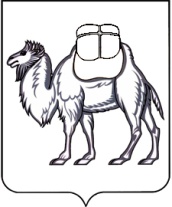 МИНИСТЕРСТВО ТАРИФНОГО РЕГУЛИРОВАНИЯ 
И ЭНЕРГЕТИКИ ЧЕЛЯБИНСКОЙ ОБЛАСТИП О С Т А Н О В Л Е Н И Еот 18 января 2017 г.		№ 1/3город ЧелябинскОб установлении льготных тарифов на тепловую энергию, теплоноситель, горячую воду, поставляемые теплоснабжающими организациями населению Челябинской областиВ соответствии с Федеральным законом «О теплоснабжении», постановлением Правительства Российской Федерации от 22 октября 2012 г. № 1075 «О ценообразовании в сфере теплоснабжения», распоряжениями Правительства Российской Федерации от 1 ноября 2014 г. № 2222-р «Об утверждении индексов изменения размера вносимой гражданами платы за коммунальные услуги в среднем по субъектам Российской Федерации                 на 2015 год и предельно допустимых отклонений по отдельным муниципальным образованиям от величины указанных индексов на 2015 – 2018 годы», от 19 ноября 2016 г. № 2464-р «Об утверждении индексов изменения размера вносимой гражданами платы за коммунальные услуги в среднем по субъектам Российской Федерации на 2017 год», приказом Федеральной службы по тарифам от 7 июня 2013 г. № 163 «Об утверждении Регламента открытия дел об установлении цен (тарифов) и отмене регулирования тарифов в сфере теплоснабжения», Законом Челябинской области «О льготных тарифах на тепловую энергию (мощность), теплоноситель для населения на территории Челябинской области», постановлениями Губернатора Челябинской области от 14 ноября 2014 г. № 202 «Об утверждении предельных (максимальных) индексов изменения размера вносимой гражданами платы за коммунальные услуги», от 31 декабря 2014 г. № 300 «О Положении, структуре и штатной численности Министерства тарифного регулирования и энергетики Челябинской области» и на основании протокола заседания Правления Министерства тарифного регулирования и энергетики Челябинской области от 18 января 2017 г. № 1 Министерство тарифного регулирования и энергетики Челябинской областиПОСТАНОВЛЯЕТ:1. Установить льготные тарифы на тепловую энергию, теплоноситель, горячую воду, поставляемые теплоснабжающими организациями населению
Челябинской области, согласно приложениям 1-223 к настоящему постановлению.2. Льготные тарифы, установленные в пункте 1 настоящего постановления, действуют с 1 июля 2017 г. по 31 декабря 2017 г.3.	Настоящее постановление вступает в силу со дня его подписания. Приложение 1к постановлению Министерства 
тарифного регулирования 
и энергетики Челябинской областиот 18 января 2017 г. № 1/3Льготный тариф на тепловую энергию, поставляемую ООО «Теплоэнергетическая компания «Системы управления» по сетям МУП «Энергетик» населению Верхнеуфалейского городского округа      Примечание: организация применяет упрощенную систему налогообложения и не признается плательщиком НДС в соответствии с главой 26.2 Налогового кодекса Российской Федерации.Министр  								     		        Т.В. КучицПриложение 2к постановлению Министерства 
тарифного регулирования 
и энергетики Челябинской областиот 18 января 2017 г. № 1/3Льготный тариф на тепловую энергию, поставляемую ОАО «Уфалейникель» по сетям ООО «Теплосети» населению Верхнеуфалейского городского округа      Примечание: организация применяет общий режим налогообложения и является плательщиком НДС                        в соответствии с положениями Налогового кодекса Российской Федерации.Министр  								     		        Т.В. КучицПриложение 3к постановлению Министерства 
тарифного регулирования 
и энергетики Челябинской областиот 18 января 2017 г. № 1/3Льготный тариф на тепловую энергию, поставляемую МУП «Энергетик» (котельная по улице Цветочная, 5/5) населению Верхнеуфалейского городского округа      Примечание: организация применяет общий режим налогообложения и является плательщиком НДС                        в соответствии с положениями Налогового кодекса Российской Федерации.Министр  								     		        Т.В. КучицПриложение 4к постановлению Министерства 
тарифного регулирования 
и энергетики Челябинской областиот 18 января 2017 г. № 1/3Льготный тариф на тепловую энергию, поставляемую ООО «Алмаз» населению Верхнеуфалейского городского округа      Примечание: организация применяет упрощенную систему налогообложения и не признается плательщиком НДС в соответствии с главой 26.2 Налогового кодекса Российской Федерации.Министр  								     		        Т.В. КучицПриложение 5к постановлению Министерства 
тарифного регулирования 
и энергетики Челябинской областиот 18 января 2017 г. № 1/3Льготный тариф на тепловую энергию, поставляемую МУП «Энергетик» (котельная квартала «3») по сетям ООО «Теплосети» населению Верхнеуфалейского городского округа      Примечание: организация применяет общий режим налогообложения и является плательщиком НДС                        в соответствии с положениями Налогового кодекса Российской Федерации.Министр  								     	          	      Т.В. КучицПриложение 6к постановлению Министерства 
тарифного регулирования 
и энергетики Челябинской областиот 18 января 2017 г. № 1/3Льготный тариф на тепловую энергию, поставляемую ООО «Бриз» (котельная по улице Чкалова, 22б) по сетям ООО «Теплосети»  населению Верхнеуфалейского городского округа      Примечание: организация применяет общий режим налогообложения и является плательщиком НДС                        в соответствии с положениями Налогового кодекса Российской Федерации.Министр  								     		        Т.В. КучицПриложение 7к постановлению Министерства 
тарифного регулирования 
и энергетики Челябинской областиот 18 января 2017 г. № 1/3Льготный тариф на тепловую энергию, поставляемую МУП «Коммунальные сети» населению Златоустовского городского округа      Примечание: организация применяет общий режим налогообложения и является плательщиком НДС                        в соответствии с положениями Налогового кодекса Российской Федерации.Министр  								     		        Т.В. КучицПриложение 8к постановлению Министерства 
тарифного регулирования 
и энергетики Челябинской областиот 18 января 2017 г. № 1/3Льготный тариф на тепловую энергию, поставляемую АО «Главное управление жилищно-коммунального хозяйства»населению Карабашского городского округа      Примечание: организация применяет общий режим налогообложения и является плательщиком НДС                        в соответствии с положениями Налогового кодекса Российской Федерации.Министр  								     		        Т.В. КучицПриложение 9к постановлению Министерства 
тарифного регулирования 
и энергетики Челябинской областиот 18 января 2017 г. № 1/3Льготный тариф на горячую воду, поставляемую 
АО «Главное управление жилищно-коммунального хозяйства»населению Карабашского городского округа      Примечания: Тариф на холодную воду, принимаемый в расчет компонента на холодную воду, установлен постановлением Министерства тарифного регулирования и энергетики Челябинской области от 17 декабря 2015 г. № 62/67.Организация применяет общий режим налогообложения и является плательщиком НДС в соответствии       с положениями Налогового кодекса Российской Федерации. Министр  								     		        Т.В. КучицПриложение 10к постановлению Министерства 
тарифного регулирования 
и энергетики Челябинской областиот 18 января 2017 г. № 1/3Льготный тариф на тепловую энергию, вырабатываемую ЗАО «Карабашмедь» и поставляемую МУП «Карабашское коммунальное предприятие» населению Карабашского городского округа      Примечание: организация применяет упрощенную систему налогообложения и не признается плательщиком НДС в соответствии с главой 26.2 Налогового кодекса Российской Федерации.Министр  								     		        Т.В. КучицПриложение 11к постановлению Министерства 
тарифного регулирования 
и энергетики Челябинской областиот 18 января 2017 г. № 1/3Льготный тариф на тепловую энергию, поставляемую ООО «Перспектива» населению Карабашского городского округа      Примечание: организация применяет общий режим налогообложения и является плательщиком НДС                        в соответствии с положениями Налогового кодекса Российской Федерации.Министр  								     		        Т.В. КучицПриложение 12к постановлению Министерства 
тарифного регулирования 
и энергетики Челябинской областиот 18 января 2017 г. № 1/3Льготный тариф на тепловую энергию, поставляемую ООО «Котельная Красный Камень» населению Карабашского городского округа      Примечание: организация применяет упрощенную систему налогообложения и не признается плательщиком НДС в соответствии с главой 26.2 Налогового кодекса Российской Федерации.Министр  								     		        Т.В. КучицПриложение 13к постановлению Министерства 
тарифного регулирования 
и энергетики Челябинской областиот 18 января 2017 г. № 1/3Льготный тариф на тепловую энергию, поставляемую ООО «Тепло и Сервис» (кроме котельных по улице Томская, 2, улице Тюменская, 1 А, улице Культуры, 1) населению Копейского городского округа      Примечание: организация применяет общий режим налогообложения и является плательщиком НДС                        в соответствии с положениями Налогового кодекса Российской Федерации.Министр  								     		        Т.В. КучицПриложение 14к постановлению Министерства 
тарифного регулирования 
и энергетики Челябинской областиот 18 января 2017 г. № 1/3Льготный тариф на тепловую энергию, поставляемую ООО «Тепло и Сервис» (котельная по улице Культуры, 1) населению Копейского городского округа      Примечание: организация применяет общий режим налогообложения и является плательщиком НДС                        в соответствии с положениями Налогового кодекса Российской Федерации.Министр  								     		        Т.В. КучицПриложение 15к постановлению Министерства 
тарифного регулирования 
и энергетики Челябинской областиот 18 января 2017 г. № 1/3Льготный тариф на тепловую энергию, поставляемую ООО «Тепло и Сервис» (котельная по улице Матюшенко, 135-в) населению Копейского городского округа      Примечание: организация применяет общий режим налогообложения и является плательщиком НДС                        в соответствии с положениями Налогового кодекса Российской Федерации.Министр  								     		        Т.В. КучицПриложение 16к постановлению Министерства 
тарифного регулирования 
и энергетики Челябинской областиот 18 января 2017 г. № 1/3Льготный тариф на тепловую энергию, поставляемую ОАО «Челябкоммунэнерго» (котельные по улице Красная Горнячка, 6) населению Копейского городского округа      Примечание: организация применяет общий режим налогообложения и является плательщиком НДС                        в соответствии с положениями Налогового кодекса Российской Федерации.Министр  								     		        Т.В. КучицПриложение 17к постановлению Министерства 
тарифного регулирования 
и энергетики Челябинской областиот 18 января 2017 г. № 1/3Льготный тариф на тепловую энергию, поставляемую муниципальным предприятием Кыштымского городского округа «Многопрофильное предприятие» населению Кыштымского городского округа      Примечание: организация применяет упрощенную систему налогообложения и не признается плательщиком НДС в соответствии с главой 26.2 Налогового кодекса Российской Федерации.Министр  								     		        Т.В. КучицПриложение 18к постановлению Министерства 
тарифного регулирования 
и энергетики Челябинской областиот 18 января 2017 г. № 1/3Льготный тариф на тепловую энергию, поставляемую ООО «Тепловые электрические сети и системы» (котельная поселка Тайгинка) населению Кыштымского городского округа      Примечание: организация применяет общий режим налогообложения и является плательщиком НДС                        в соответствии с положениями Налогового кодекса Российской Федерации.Министр  								     		        Т.В. КучицПриложение 19к постановлению Министерства 
тарифного регулирования 
и энергетики Челябинской областиот 18 января 2017 г. № 1/3Льготный тариф на тепловую энергию, поставляемую ООО «ЮжУралСпец МВ» (котельная ЗАО «КМЭЗ») населению Кыштымского городского округа      Примечание: организация применяет общий режим налогообложения и является плательщиком НДС                        в соответствии с положениями Налогового кодекса Российской Федерации.Министр  								     		        Т.В. КучицПриложение 20к постановлению Министерства 
тарифного регулирования 
и энергетики Челябинской областиот 18 января 2017 г. № 1/3Льготный тариф на тепловую энергию, поставляемую ОАО «Челябкоммунэнерго» (котельные по улице Мира, 6, улице Освобождения Урала, 1, улице Огнеупорная, 2А) населению Кыштымского городского округа      Примечание: организация применяет общий режим налогообложения и является плательщиком НДС                        в соответствии с положениями Налогового кодекса Российской Федерации.Министр  								     		        Т.В. КучицПриложение 21к постановлению Министерства 
тарифного регулирования 
и энергетики Челябинской областиот 18 января 2017 г. № 1/3Льготный тариф на тепловую энергию, поставляемую ООО «ЮжУралСпец МВ» (котельная по улице Гузынина, 15) населению Кыштымского городского округа      Примечание: организация применяет общий режим налогообложения и является плательщиком НДС                        в соответствии с положениями Налогового кодекса Российской Федерации.Министр  								     		        Т.В. КучицПриложение 22к постановлению Министерства 
тарифного регулирования 
и энергетики Челябинской областиот 18 января 2017 г. № 1/3Льготный тариф на тепловую энергию, поставляемую ООО «ЮжУралСпец МВ» (котельная по улице Боровая, 5) населению Кыштымского городского округа      Примечание: организация применяет общий режим налогообложения и является плательщиком НДС                        в соответствии с положениями Налогового кодекса Российской Федерации.Министр  								     		        Т.В. КучицПриложение 23к постановлению Министерства 
тарифного регулирования 
и энергетики Челябинской областиот 18 января 2017 г. № 1/3Льготный тариф на тепловую энергию, поставляемую МУП «Жилищно-коммунальное хозяйство горячего водоснабжения» населению ЗАТО Локомотивный городской округ      Примечание: организация применяет упрощенную систему налогообложения и не признается плательщиком НДС в соответствии с главой 26.2 Налогового кодекса Российской Федерации.Министр  								     		        Т.В. КучицПриложение 24к постановлению Министерства 
тарифного регулирования 
и энергетики Челябинской областиот 18 января 2017 г. № 1/3Льготный тариф на горячую воду, поставляемую 
МУП «Жилищно-коммунальное хозяйство горячего водоснабжения» населению ЗАТО Локомотивный городской округ      Примечания: Тариф на холодную воду, принимаемый в расчет компонента на холодную воду, установлен постановлением Министерства тарифного регулирования и энергетики Челябинской области от 24 ноября 2015 г. № 55/51.Организация применяет упрощенную систему налогообложения и не признается плательщиком НДС                 в соответствии с главой 26.2 Налогового кодекса Российской Федерации. Министр  								     		        Т.В. КучицПриложение 25к постановлению Министерства 
тарифного регулирования 
и энергетики Челябинской областиот 18 января 2017 г. № 1/3Льготный тариф на тепловую энергию, поставляемую АО «Челябоблкоммунэнерго» населению Магнитогорского городского округа      Примечание: организация применяет общий режим налогообложения и является плательщиком НДС                        в соответствии с положениями Налогового кодекса Российской Федерации.Министр  								     		        Т.В. КучицПриложение 26к постановлению Министерства 
тарифного регулирования 
и энергетики Челябинской областиот 18 января 2017 г. № 1/3Льготный тариф на тепловую энергию, поставляемую котельной МП трест «Теплофикация», расположенной по адресу: улица Советская, дом 24, корпус № 1, населению Магнитогорского городского округа      Примечание: организация применяет общий режим налогообложения и является плательщиком НДС                        в соответствии с положениями Налогового кодекса Российской Федерации.Министр  								     		        Т.В. Кучиц                                                                      Приложение 27к постановлению Министерства 
тарифного регулирования 
и энергетики Челябинской областиот 18 января 2017 г. № 1/3_Льготный тариф на тепловую энергию, поставляемую МП трест «Теплофикация» (кроме котельной, расположенной по адресу: улица Советская, дом 24, корпус № 1) населению Магнитогорского городского округа      Примечание: организация применяет общий режим налогообложения и является плательщиком НДС                        в соответствии с положениями Налогового кодекса Российской Федерации.Министр  								     		        Т.В. Кучиц                                                                        Приложение 28к постановлению Министерства 
тарифного регулирования 
и энергетики Челябинской областиот 18 января 2017 г. № 1/3_Льготный тариф на горячую воду, поставляемую 
МП трест «Теплофикация» (кроме котельной, расположенной по адресу: улица Советская, дом 24, корпус № 1) населению Магнитогорского городского округа      Примечания: Тариф на холодную воду, принимаемый в расчет компонента на холодную воду, установлен постановлением Министерства тарифного регулирования и энергетики Челябинской области от 27 ноября 2015 г. № 57/42.Организация применяет общий режим налогообложения и является плательщиком НДС в соответствии       с положениями Налогового кодекса Российской Федерации. Министр  								     		        Т.В. КучицПриложение 29к постановлению Министерства 
тарифного регулирования 
и энергетики Челябинской областиот 18 января 2017 г. № 1/3Льготный тариф на тепловую энергию, поставляемую ЗАО «Миассмебель» населению Миасского городского округа      Примечание: организация применяет общий режим налогообложения и является плательщиком НДС                        в соответствии с положениями Налогового кодекса Российской Федерации.Министр  								     		        Т.В. КучицПриложение 30к постановлению Министерства 
тарифного регулирования 
и энергетики Челябинской областиот 18 января 2017 г. № 1/3Льготный тариф на тепловую энергию, поставляемую АО «ЭнСер» населению Миасского городского округа      Примечание: организация применяет общий режим налогообложения и является плательщиком НДС                        в соответствии с положениями Налогового кодекса Российской Федерации.Министр  								     		        Т.В. КучицПриложение 31к постановлению Министерства 
тарифного регулирования 
и энергетики Челябинской областиот 18 января 2017 г. № 1/3Льготный тариф на горячую воду, поставляемую 
АО «ЭнСер» населению Миасского городского округа      Примечания: Тариф на теплоноситель, принимаемый в расчет компонента на теплоноситель, установлен постановлением Министерства тарифного регулирования и энергетики Челябинской области от 30 ноября 2015 г. № 58/50.Организация применяет общий режим налогообложения и является плательщиком НДС в соответствии       с положениями Налогового кодекса Российской Федерации. Министр  								     		        Т.В. КучицПриложение 32к постановлению Министерства 
тарифного регулирования 
и энергетики Челябинской областиот 18 января 2017 г. № 1/3Льготный тариф на тепловую энергию, поставляемую АО «Миасский машиностроительный завод» населению Миасского городского округа      Примечание: организация применяет общий режим налогообложения и является плательщиком НДС                        в соответствии с положениями Налогового кодекса Российской Федерации.Министр  								     		        Т.В. КучицПриложение 33к постановлению Министерства 
тарифного регулирования 
и энергетики Челябинской областиот 18 января 2017 г. № 1/3Льготный тариф на горячую воду, поставляемую 
АО «Миасский машиностроительный завод» населению Миасского городского округа      Примечания: Тариф на теплоноситель, принимаемый в расчет компонента на теплоноситель, установлен постановлением Министерства тарифного регулирования и энергетики Челябинской области от 30 ноября 2015 г. № 58/54.Организация применяет общий режим налогообложения и является плательщиком НДС в соответствии       с положениями Налогового кодекса Российской Федерации. Министр  								     		        Т.В. КучицПриложение 34к постановлению Министерства 
тарифного регулирования 
и энергетики Челябинской областиот 18 января 2017 г. № 1/3Льготный тариф на тепловую энергию, поставляемую ООО «Теплотех-Сервис» (котельная поселка Динамо) по сетям МУП МГО «Городское хозяйство» населению Миасского городского округа      Примечание: организация применяет упрощенную систему налогообложения и не признается плательщиком НДС в соответствии с главой 26.2 Налогового кодекса Российской Федерации.Министр  								     		        Т.В. КучицПриложение 35к постановлению Министерства 
тарифного регулирования 
и энергетики Челябинской областиот 18 января 2017 г. № 1/3Льготный тариф на горячую воду, поставляемую 
ООО «Теплотех-Сервис» (котельная поселка Динамо) по сетям МУП МГО «Городское хозяйство» населению Миасского городского округа      Примечания: Тариф на холодную воду, принимаемый в расчет компонента на холодную воду, установлен постановлением Министерства тарифного регулирования и энергетики Челябинской области от 17 ноября 2016 г. № 52/54.Организация применяет упрощенную систему налогообложения и не признается плательщиком НДС 
в соответствии с главой 26.2 Налогового кодекса Российской Федерации. Министр  								     		        Т.В. КучицПриложение 36к постановлению Министерства 
тарифного регулирования 
и энергетики Челябинской областиот 18 января 2017 г. № 1/3Льготный тариф на тепловую энергию, поставляемую ООО «Теплотех-Сервис» (котельная поселка Тургояк) населению Миасского городского округа      Примечание: организация применяет упрощенную систему налогообложения и не признается плательщиком НДС в соответствии с главой 26.2 Налогового кодекса Российской Федерации.Министр  								     		        Т.В. КучицПриложение 37к постановлению Министерства 
тарифного регулирования 
и энергетики Челябинской областиот 18 января 2017 г. № 1/3Льготный тариф на горячую воду, поставляемую 
ООО «Теплотех-Сервис» (котельная поселка Тургояк) населению Миасского городского округа      Примечания: Тариф на холодную воду, принимаемый в расчет компонента на холодную воду, установлен постановлением Министерства тарифного регулирования и энергетики Челябинской области от 17 ноября 2016 г. № 52/54.Организация применяет упрощенную систему налогообложения и не признается плательщиком НДС 
в соответствии с главой 26.2 Налогового кодекса Российской Федерации. Министр  								     		        Т.В. КучицПриложение 38к постановлению Министерства 
тарифного регулирования 
и энергетики Челябинской областиот 18 января 2017 г. № 1/3Льготный тариф на тепловую энергию, поставляемую МУП МГО «Городское хозяйство» (котельная по улице Городская, 1) по сетям ООО «Южный ТеплоЭнергетический комплекс» населению Миасского городского округа      Примечание: организация применяет общий режим налогообложения и является плательщиком НДС                        в соответствии с положениями Налогового кодекса Российской Федерации.Министр  								     		        Т.В. КучицПриложение 39к постановлению Министерства 
тарифного регулирования 
и энергетики Челябинской областиот 18 января 2017 г. № 1/3Льготный тариф на горячую воду, поставляемую 
МУП МГО «Городское хозяйство» (котельная по улице Городская, 1) населению Миасского городского округа      Примечания: Тариф на теплоноситель, принимаемый в расчет компонента на теплоноситель, установлен постановлением Министерства тарифного регулирования и энергетики Челябинской области от 28 ноября 2016 г. № 56/74.Организация применяет общий режим налогообложения и является плательщиком НДС в соответствии       с положениями Налогового кодекса Российской Федерации. Министр  								     		        Т.В. КучицПриложение 40к постановлению Министерства 
тарифного регулирования 
и энергетики Челябинской областиот 18 января 2017 г. № 1/3Льготный тариф на тепловую энергию, поставляемую ООО «Южный ТеплоЭнергетический Комплекс» (котельная поселка Нижний Атлян) населению Миасского городского округа      Примечание: организация применяет упрощенную систему налогообложения и не признается плательщиком НДС в соответствии с главой 26.2 Налогового кодекса Российской Федерации.Министр  								     		        Т.В. КучицПриложение 41к постановлению Министерства 
тарифного регулирования 
и энергетики Челябинской областиот 18 января 2017 г. № 1/3Льготный тариф на тепловую энергию, поставляемую ООО «Южный ТеплоЭнергетический Комплекс» (котельная села Смородинка) населению Миасского городского округа      Примечание: организация применяет упрощенную систему налогообложения и не признается плательщиком НДС в соответствии с главой 26.2 Налогового кодекса Российской Федерации.Министр  								     		        Т.В. Кучиц                                                                      Приложение 42к постановлению Министерства 
тарифного регулирования 
и энергетики Челябинской областиот 18 января 2017 г. № 1/3Льготный тариф на теплоноситель, поставляемый ООО «Южный ТеплоЭнергетический Комплекс» (котельная села Смородинка) населению Миасского городского округа      Примечание: организация применяет упрощенную систему налогообложения и не признается плательщиком НДС в соответствии с главой 26.2 Налогового кодекса Российской Федерации.Министр  								     		        Т.В. КучицПриложение 43к постановлению Министерства 
тарифного регулирования 
и энергетики Челябинской областиот 18 января 2017 г. № 1/3Льготный тариф на горячую воду, поставляемую 
ООО «Южный ТеплоЭнергетический Комплекс» (котельная села Смородинка) населению Миасского городского округа      Примечания: Тариф на теплоноситель, принимаемый в расчет компонента на теплоноситель, установлен приложением 42 к постановлению Министерства тарифного регулирования и энергетики Челябинской области от 18 января 2017 г. № 1/3.Организация применяет упрощенную систему налогообложения и не признается плательщиком НДС                 в соответствии с главой 26.2 Налогового кодекса Российской Федерации. Министр  								     		        Т.В. КучицПриложение 44к постановлению Министерства 
тарифного регулирования 
и энергетики Челябинской областиот 18 января 2017 г. № 1/3Льготный тариф на тепловую энергию, поставляемую МУП МГО «Городское хозяйство» (котельная по улице Пролетарская, 1)                 по сетям ООО «Южный ТеплоЭнергетический комплекс» населению Миасского городского округа      Примечание: организация применяет общий режим налогообложения и является плательщиком НДС                        в соответствии с положениями Налогового кодекса Российской Федерации.Министр  								     		        Т.В. КучицПриложение 45к постановлению Министерства 
тарифного регулирования 
и энергетики Челябинской областиот 18 января 2017 г. № 1/3Льготный тариф на горячую воду, поставляемую 
МУП МГО «Городское хозяйство» (котельная по улице Пролетарская, 1)                 по сетям ООО «Южный ТеплоЭнергетический комплекс» населению Миасского городского округа      Примечания: Тариф на холодную воду, принимаемый в расчет компонента на холодную воду, установлен постановлением Министерства тарифного регулирования и энергетики Челябинской области от 17 ноября 2016 г. № 52/54.Организация применяет общий режим налогообложения и является плательщиком НДС в соответствии       с положениями Налогового кодекса Российской Федерации. Министр  								     		        Т.В. КучицПриложение 46к постановлению Министерства 
тарифного регулирования 
и энергетики Челябинской областиот 18 января 2017 г. № 1/3Льготный тариф на тепловую энергию, поставляемую МУП МГО «Городское хозяйство» (котельная по улице 60 лет Октября, 11)                 по сетям ООО «Южный ТеплоЭнергетический комплекс» населению Миасского городского округа      Примечание: организация применяет общий режим налогообложения и является плательщиком НДС                        в соответствии с положениями Налогового кодекса Российской Федерации.Министр  								     		        Т.В. КучицПриложение 47к постановлению Министерства 
тарифного регулирования 
и энергетики Челябинской областиот 18 января 2017 г. № 1/3Льготный тариф на тепловую энергию, поставляемую ООО «Южный ТеплоЭнергетический Комплекс» (котельная поселка Хребет) населению Миасского городского округа      Примечание: организация применяет упрощенную систему налогообложения и не признается плательщиком НДС в соответствии с главой 26.2 Налогового кодекса Российской Федерации.Министр  								     		        Т.В. КучицПриложение 48к постановлению Министерства 
тарифного регулирования 
и энергетики Челябинской областиот 18 января 2017 г. № 1/3Льготный тариф на тепловую энергию, поставляемую ООО «Южный ТеплоЭнергетический Комплекс» (котельная по улице Нефтяников поселка Ленинск) населению Миасского городского округа      Примечание: организация применяет упрощенную систему налогообложения и не признается плательщиком НДС в соответствии с главой 26.2 Налогового кодекса Российской Федерации.Министр  								     		        Т.В. КучицПриложение 49к постановлению Министерства 
тарифного регулирования 
и энергетики Челябинской областиот 18 января 2017 г. № 1/3Льготный тариф на горячую воду, поставляемую 
ООО «Южный ТеплоЭнергетический Комплекс» (котельная по улице Нефтяников поселка Ленинск) населению Миасского городского округа      Примечания: Тариф на холодную воду, принимаемый в расчет компонента на холодную воду, установлен постановлением Министерства тарифного регулирования и энергетики Челябинской области от 24 ноября 2015 г. № 55/292.Организация применяет упрощенную систему налогообложения и не признается плательщиком НДС                   в соответствии с главой 26.2 Налогового кодекса Российской Федерации. Министр  								     		        Т.В. КучицПриложение 50к постановлению Министерства 
тарифного регулирования 
и энергетики Челябинской областиот 18 января 2017 г. № 1/3Льготный тариф на тепловую энергию, поставляемую МУП МГО «Городское хозяйство» (котельная  по улице Потапова, 38)                 населению Миасского городского округа      Примечание: организация применяет общий режим налогообложения и является плательщиком НДС                        в соответствии с положениями Налогового кодекса Российской Федерации.Министр  								     		        Т.В. КучицПриложение 51к постановлению Министерства 
тарифного регулирования 
и энергетики Челябинской областиот 18 января 2017 г. № 1/3Льготный тариф на тепловую энергию, поставляемую Муниципальным унитарным многоотраслевым предприятием коммунального хозяйства населению Озерского городского округа      Примечание: организация применяет общий режим налогообложения и является плательщиком НДС                        в соответствии с положениями Налогового кодекса Российской Федерации.Министр  								     		        Т.В. КучицПриложение 52к постановлению Министерства 
тарифного регулирования 
и энергетики Челябинской областиот 18 января 2017 г. № 1/3Льготный тариф на горячую воду, поставляемую 
Муниципальным унитарным многоотраслевым предприятием коммунального хозяйства населению поселка Метлино Озерского городского округа      Примечания: Тариф на теплоноситель, принимаемый в расчет компонента на теплоноситель, установлен постановлением Министерства тарифного регулирования и энергетики Челябинской области от 16 декабря 2016 г. № 62/21.Организация применяет общий режим налогообложения и является плательщиком НДС в соответствии                  с положениями Налогового кодекса Российской Федерации. Министр  								     		        Т.В. КучицПриложение 53к постановлению Министерства 
тарифного регулирования 
и энергетики Челябинской областиот 18 января 2017 г. № 1/3Льготный тариф на горячую воду, поставляемую 
Муниципальным унитарным многоотраслевым предприятием коммунального хозяйства населению Озерского городского округа (кроме поселка Метлино)      Примечания: Тариф на теплоноситель, принимаемый в расчет компонента на теплоноситель, установлен постановлением Министерства тарифного регулирования и энергетики Челябинской области от 16 декабря 2016 г. № 62/29.Организация применяет общий режим налогообложения и является плательщиком НДС в соответствии                  с положениями Налогового кодекса Российской Федерации. Министр  								     		        Т.В. КучицПриложение 54к постановлению Министерства 
тарифного регулирования 
и энергетики Челябинской областиот 18 января 2017 г. № 1/3Льготный тариф на тепловую энергию, поставляемую АО «Главное управление жилищно-коммунального хозяйства»населению Трехгорного городского округа      Примечание: организация применяет общий режим налогообложения и является плательщиком НДС                        в соответствии с положениями Налогового кодекса Российской Федерации.Министр  								     		        Т.В. КучицПриложение 55к постановлению Министерства 
тарифного регулирования 
и энергетики Челябинской областиот 18 января 2017 г. № 1/3Льготный тариф на горячую воду, поставляемую 
АО «Главное управление жилищно-коммунального хозяйства»населению Трехгорного городского округа      Примечания: Тариф на холодную воду, принимаемый в расчет компонента на холодную воду, установлен постановлением Министерства тарифного регулирования и энергетики Челябинской области от 17 декабря 2015 г. № 62/69.Организация применяет общий режим налогообложения и является плательщиком НДС в соответствии            с положениями Налогового кодекса Российской Федерации. Министр  								     		        Т.В. КучицПриложение 56к постановлению Министерства 
тарифного регулирования 
и энергетики Челябинской областиот 18 января 2017 г. № 1/3Льготный тариф на тепловую энергию, вырабатываемую ФГУП «Приборостроительный завод» и поставляемую МУП «Многоотраслевое производственное объединение энергосетей» населению Трехгорного городского округа      Примечание: организация применяет общий режим налогообложения и является плательщиком НДС                        в соответствии с положениями Налогового кодекса Российской Федерации.Министр  								     		        Т.В. КучицПриложение 57к постановлению Министерства 
тарифного регулирования 
и энергетики Челябинской областиот 18 января 2017 г. № 1/3Льготный тариф на тепловую энергию, поставляемую МУП «Многоотраслевое производственное объединение энергосетей» населению Трехгорного городского округа      Примечание: организация применяет общий режим налогообложения и является плательщиком НДС                        в соответствии с положениями Налогового кодекса Российской Федерации.Министр  								     		        Т.В. КучицПриложение 58к постановлению Министерства 
тарифного регулирования 
и энергетики Челябинской областиот 18 января 2017 г. № 1/3Льготный тариф на тепловую энергию, поставляемую МУП «Электротепловые сети» (котельная по улице Подгорная, 2)населению Троицкого городского округа      Примечание: организация применяет упрощенную систему налогообложения и не признается плательщиком НДС в соответствии с главой 26.2 Налогового кодекса Российской Федерации.Министр  								     		        Т.В. КучицПриложение 59к постановлению Министерства 
тарифного регулирования 
и энергетики Челябинской областиот 18 января 2017 г. № 1/3Льготный тариф на тепловую энергию, поставляемую ООО «Эффективная теплоэнергетика» (котельная микрорайона Гончарка) по сетям МУП «Электротепловые сети» населению Троицкого городского округа      Примечание: организация применяет общий режим налогообложения и является плательщиком НДС                        в соответствии с положениями Налогового кодекса Российской Федерации.Министр  								     		        Т.В. КучицПриложение 60к постановлению Министерства 
тарифного регулирования 
и энергетики Челябинской областиот 18 января 2017 г. № 1/3Льготный тариф на тепловую энергию, поставляемую АО «Челябоблкоммунэнерго» (котельные школы № 47 по улице Серафимовича, 5, школы № 15 по улице Челябинская, 2а, поселка Жиркомбинат, поселка Железнодорожный, поселка Мясокомбинат) населению Троицкого городского округа      Примечание: организация применяет общий режим налогообложения и является плательщиком НДС                        в соответствии с положениями Налогового кодекса Российской Федерации.Министр  								     		        Т.В. КучицПриложение 61к постановлению Министерства 
тарифного регулирования 
и энергетики Челябинской областиот 18 января 2017 г. № 1/3Льготный тариф на тепловую энергию, поставляемую АО «Челябоблкоммунэнерго» (блочная котельная к детскому саду «Белочка») населению Троицкого городского округа      Примечание: организация применяет общий режим налогообложения и является плательщиком НДС                        в соответствии с положениями Налогового кодекса Российской Федерации.Министр  								     		        Т.В. КучицПриложение 62к постановлению Министерства 
тарифного регулирования 
и энергетики Челябинской областиот 18 января 2017 г. № 1/3Льготный тариф на тепловую энергию, поставляемую Государственным бюджетным учреждением здравоохранения «Областная туберкулезная больница № 13» населению Троицкого городского округа      Примечание: организация применяет упрощенную систему налогообложения и не признается плательщиком НДС в соответствии с главой 26.2 Налогового кодекса Российской Федерации.Министр  								     		        Т.В. КучицПриложение 63к постановлению Министерства 
тарифного регулирования 
и энергетики Челябинской областиот 18 января 2017 г. № 1/3Льготный тариф на тепловую энергию, поставляемую МУП «Электротепловые сети» (п. Золотая Сопка) населению Троицкого городского округа      Примечание: организация применяет упрощенную систему налогообложения и не признается плательщиком НДС в соответствии с главой 26.2 Налогового кодекса Российской Федерации.Министр  								     		        Т.В. КучицПриложение 64к постановлению Министерства 
тарифного регулирования 
и энергетики Челябинской областиот 18 января 2017 г. № 1/3Льготный тариф на тепловую энергию, поставляемую ООО «Теплоэнергетика» (котельная поселка Паранино) населению Усть-Катавского городского округа      Примечание: организация применяет общий режим налогообложения и является плательщиком НДС                        в соответствии с положениями Налогового кодекса Российской Федерации.Министр  								     		        Т.В. КучицПриложение 65к постановлению Министерства 
тарифного регулирования 
и энергетики Челябинской областиот 18 января 2017 г. № 1/3Льготный тариф на тепловую энергию, поставляемую ООО «Теплоэнергетика» (котельная по улице Строителей, 13) населению Усть-Катавского городского округа      Примечание: организация применяет общий режим налогообложения и является плательщиком НДС                        в соответствии с положениями Налогового кодекса Российской Федерации.Министр  								     		        Т.В. КучицПриложение 66к постановлению Министерства 
тарифного регулирования 
и энергетики Челябинской областиот 18 января 2017 г. № 1/3Льготный тариф на тепловую энергию, поставляемую МУП «Теплоком» (котельная по улице Советская, 269) населению Чебаркульского городского округа      Примечание: организация применяет упрощенную систему налогообложения и не признается плательщиком НДС в соответствии с главой 26.2 Налогового кодекса Российской Федерации.Министр  								     		        Т.В. КучицПриложение 67к постановлению Министерства 
тарифного регулирования 
и энергетики Челябинской областиот 18 января 2017 г. № 1/3Льготный тариф на тепловую энергию, поставляемую АО «Главное управление жилищно-коммунального хозяйства» (котельные № 49, № 219) по сетям МУП «Теплоком» населению Чебаркульского городского округа      Примечание: организация применяет общий режим налогообложения и является плательщиком НДС                        в соответствии с положениями Налогового кодекса Российской Федерации.Министр  								     		        Т.В. КучицПриложение 68к постановлению Министерства 
тарифного регулирования 
и энергетики Челябинской областиот 18 января 2017 г. № 1/3Льготный тариф на тепловую энергию на коллекторах источника тепловой энергии, поставляемую АО «Главное управление жилищно-коммунального хозяйства» (котельные № 49, № 219) населению Чебаркульского городского округа      Примечание: организация применяет общий режим налогообложения и является плательщиком НДС                        в соответствии с положениями Налогового кодекса Российской Федерации.Министр  								     		        Т.В. КучицПриложение 69к постановлению Министерства 
тарифного регулирования 
и энергетики Челябинской областиот 18 января 2017 г. № 1/3Льготный тариф на горячую воду, поставляемую 
АО «Главное управление жилищно-коммунального хозяйства» (котельные № 49, № 219) населению Чебаркульского городского округа      Примечания: Тариф на холодную воду, принимаемый в расчет компонента на холодную воду, установлен постановлением Министерства тарифного регулирования и энергетики Челябинской области от 17 декабря 2015 г. № 62/66.Организация применяет общий режим налогообложения и является плательщиком НДС в соответствии            с положениями Налогового кодекса Российской Федерации. Министр  								     		        Т.В. КучицПриложение 70к постановлению Министерства 
тарифного регулирования 
и энергетики Челябинской областиот 18 января 2017 г. № 1/3Льготный тариф на тепловую энергию, поставляемую МУП «Теплоком» (котельная станции Мисяш) населению Чебаркульского городского округа      Примечание: организация применяет упрощенную систему налогообложения и не признается плательщиком НДС в соответствии с главой 26.2 Налогового кодекса Российской Федерации.Министр  								     		        Т.В. КучицПриложение 71к постановлению Министерства 
тарифного регулирования 
и энергетики Челябинской областиот 18 января 2017 г. № 1/3Льготный тариф на тепловую энергию, поставляемую МУП «Теплоком» (котельная санатория «Еловое») населению Чебаркульского городского округа      Примечание: организация применяет упрощенную систему налогообложения и не признается плательщиком НДС в соответствии с главой 26.2 Налогового кодекса Российской Федерации.Министр  								     		        Т.В. КучицПриложение 72к постановлению Министерства 
тарифного регулирования 
и энергетики Челябинской областиот 18 января 2017 г. № 1/3Льготный тариф на тепловую энергию, поставляемую МУП «Теплоком» (котельная по улице Миасское шоссе, 5) населению Чебаркульского городского округа      Примечание: организация применяет упрощенную систему налогообложения и не признается плательщиком НДС в соответствии с главой 26.2 Налогового кодекса Российской Федерации.Министр  								     		        Т.В. КучицПриложение 73к постановлению Министерства 
тарифного регулирования 
и энергетики Челябинской областиот 18 января 2017 г. № 1/3Льготный тариф на тепловую энергию, поставляемую МУП «Теплоком» (котельная пансионата с лечением «Утес») населению Чебаркульского городского округа      Примечание: организация применяет упрощенную систему налогообложения и не признается плательщиком НДС в соответствии с главой 26.2 Налогового кодекса Российской Федерации.Министр  								     		        Т.В. КучицПриложение 74к постановлению Министерства 
тарифного регулирования 
и энергетики Челябинской областиот 18 января 2017 г. № 1/3Льготный тариф на тепловую энергию, поставляемую МУП «Теплоком» (котельная на территории санатория «Каменный цветок») населению Чебаркульского городского округа      Примечание: организация применяет упрощенную систему налогообложения и не признается плательщиком НДС в соответствии с главой 26.2 Налогового кодекса Российской Федерации.Министр  								     		        Т.В. КучицПриложение 75к постановлению Министерства 
тарифного регулирования 
и энергетики Челябинской областиот 18 января 2017 г. № 1/3Льготный тариф на тепловую энергию, поставляемую ООО «САНАТОРИЙ «КИСЕГАЧ» населению Чебаркульского городского округа      Примечание: организация применяет общий режим налогообложения и является плательщиком НДС                        в соответствии с положениями Налогового кодекса Российской Федерации.Министр  								     		        Т.В. КучицПриложение 76к постановлению Министерства 
тарифного регулирования 
и энергетики Челябинской областиот 18 января 2017 г. № 1/3Льготный тариф на тепловую энергию, поставляемую МУП «Челябинские коммунальные тепловые сети» населению Челябинского городского округа      Примечание: организация применяет общий режим налогообложения и является плательщиком НДС                        в соответствии с положениями Налогового кодекса Российской Федерации.Министр  								     		        Т.В. КучицПриложение 77к постановлению Министерства 
тарифного регулирования 
и энергетики Челябинской областиот 18 января 2017 г. № 1/3Льготный тариф на тепловую энергию, поставляемую АО «Сигнал» населению Челябинского городского округа      Примечание: организация применяет общий режим налогообложения и является плательщиком НДС                        в соответствии с положениями Налогового кодекса Российской Федерации.Министр  								     		        Т.В. КучицПриложение 78к постановлению Министерства 
тарифного регулирования 
и энергетики Челябинской областиот 18 января 2017 г. № 1/3Льготный тариф на тепловую энергию, поставляемую ООО «Теплоэнергосбыт» (комплекс котельных по улице Университетская Набережная) населению Челябинского городского округа      Примечание: организация применяет общий режим налогообложения и является плательщиком НДС                        в соответствии с положениями Налогового кодекса Российской Федерации.Министр  								     		        Т.В. КучицПриложение 79к постановлению Министерства 
тарифного регулирования 
и энергетики Челябинской областиот 18 января 2017 г. № 1/3Льготный тариф на тепловую энергию, поставляемую ООО «Объединение «Союзпищепром» населению Челябинского городского округа      Примечание: организация применяет общий режим налогообложения и является плательщиком НДС                        в соответствии с положениями Налогового кодекса Российской Федерации.Министр  								     		        Т.В. КучицПриложение 80к постановлению Министерства 
тарифного регулирования 
и энергетики Челябинской областиот 18 января 2017 г. № 1/3Льготный тариф на тепловую энергию, поставляемую ООО «Теплосервис» населению Челябинского городского округа      Примечание: организация применяет упрощенную систему налогообложения и не признается плательщиком НДС в соответствии с главой 26.2 Налогового кодекса Российской Федерации.Министр  								     		        Т.В. КучицПриложение 81к постановлению Министерства 
тарифного регулирования 
и энергетики Челябинской областиот 18 января 2017 г. № 1/3Льготный тариф на тепловую энергию, поставляемую ООО «Термогаз» населению Челябинского городского округа      Примечание: организация применяет упрощенную систему налогообложения и не признается плательщиком НДС в соответствии с главой 26.2 Налогового кодекса Российской Федерации.Министр  								     		        Т.В. КучицПриложение 82к постановлению Министерства 
тарифного регулирования 
и энергетики Челябинской областиот 18 января 2017 г. № 1/3Льготный тариф на тепловую энергию, поставляемую АО «Главное управление жилищно-коммунального хозяйства» 	(котельные № 14, № 230) населению Челябинского городского округа      Примечание: организация применяет общий режим налогообложения и является плательщиком НДС                        в соответствии с положениями Налогового кодекса Российской Федерации.Министр  								     		        Т.В. КучицПриложение 83к постановлению Министерства 
тарифного регулирования 
и энергетики Челябинской областиот 18 января 2017 г. № 1/3Льготный тариф на горячую воду, поставляемую 
АО «Главное управление жилищно-коммунального хозяйства» 	(котельные № 14, № 230) населению Челябинского городского округа      Примечания: Тариф на холодную воду, принимаемый в расчет компонента на холодную воду, установлен постановлением Министерства тарифного регулирования и энергетики Челябинской области                          от 30 ноября 2015 г. № 58/40 и от 17 декабря 2015 г. № 62/83.Организация применяет общий режим налогообложения и является плательщиком НДС в соответствии            с положениями Налогового кодекса Российской Федерации. Министр  								     		        Т.В. КучицПриложение 84к постановлению Министерства 
тарифного регулирования 
и энергетики Челябинской областиот 18 января 2017 г. № 1/3Льготный тариф на тепловую энергию, поставляемую ООО «Тепловая котельная «Западная» населению Челябинского городского округа      Примечание: организация применяет общий режим налогообложения и является плательщиком НДС                        в соответствии с положениями Налогового кодекса Российской Федерации.Министр  								     		        Т.В. КучицПриложение 85к постановлению Министерства 
тарифного регулирования 
и энергетики Челябинской областиот 18 января 2017 г. № 1/3Льготный тариф на тепловую энергию, поставляемую ООО «ЧКПЗ – Энерго» населению Челябинского городского округа      Примечание: организация применяет общий режим налогообложения и является плательщиком НДС                        в соответствии с положениями Налогового кодекса Российской Федерации.Министр  								     		        Т.В. КучицПриложение 86к постановлению Министерства 
тарифного регулирования 
и энергетики Челябинской областиот 18 января 2017 г. № 1/3Льготный тариф на тепловую энергию, поставляемую ОАО «БетЭлТранс» населению Челябинского городского округа      Примечание: организация применяет общий режим налогообложения и является плательщиком НДС                        в соответствии с положениями Налогового кодекса Российской Федерации.Министр  								     		        Т.В. КучицПриложение 87к постановлению Министерства 
тарифного регулирования 
и энергетики Челябинской областиот 18 января 2017 г. № 1/3Льготный тариф на тепловую энергию, поставляемую ООО «Теплоэнергосбыт» (котельная по улице Труда, 193-а микрорайона «Манхэттен») населению Челябинского городского округа      Примечание: организация применяет общий режим налогообложения и является плательщиком НДС                        в соответствии с положениями Налогового кодекса Российской Федерации.Министр  								     		        Т.В. КучицПриложение 88к постановлению Министерства 
тарифного регулирования 
и энергетики Челябинской областиот 18 января 2017 г. № 1/3Льготный тариф на тепловую энергию, поставляемую ООО «Альтернативная топливно-энергетическая компания» населению Челябинского городского округа      Примечание: организация применяет общий режим налогообложения и является плательщиком НДС                        в соответствии с положениями Налогового кодекса Российской Федерации.Министр  								     		        Т.В. КучицПриложение 89к постановлению Министерства 
тарифного регулирования 
и энергетики Челябинской областиот 18 января 2017 г. № 1/3Льготный тариф на тепловую энергию, поставляемую АО «Челябоблкоммунэнерго» (котельная к жилым домам № 1, 2 в квартале улиц Кирова – Коммуны – Елькина) населению Челябинского городского округа      Примечание: организация применяет общий режим налогообложения и является плательщиком НДС                        в соответствии с положениями Налогового кодекса Российской Федерации.Министр  								     		        Т.В. КучицПриложение 90к постановлению Министерства 
тарифного регулирования 
и энергетики Челябинской областиот 18 января 2017 г. № 1/3Льготный тариф на тепловую энергию, поставляемую ООО «Тепловые электрические сети и системы» (крышная котельная по улице Шаумяна, 12/2) населению Челябинского городского округа      Примечание: организация применяет общий режим налогообложения и является плательщиком НДС                        в соответствии с положениями Налогового кодекса Российской Федерации.Министр  								     		        Т.В. КучицПриложение 91к постановлению Министерства 
тарифного регулирования 
и энергетики Челябинской областиот 18 января 2017 г. № 1/3Льготный тариф на тепловую энергию, поставляемую АО «Челябоблкоммунэнерго» населению Агаповского сельского поселения Агаповского муниципального района      Примечание: организация применяет общий режим налогообложения и является плательщиком НДС                        в соответствии с положениями Налогового кодекса Российской Федерации.Министр  								     		        Т.В. КучицПриложение 92к постановлению Министерства 
тарифного регулирования 
и энергетики Челябинской областиот 18 января 2017 г. № 1/3Льготный тариф на тепловую энергию, поставляемую ООО «Эффективная теплоэнергетика» (котельные по улицам Железнодорожная и Октябрьская) по сетям ООО «ЖКХ Агаповское» населению Агаповского сельского поселения Агаповского муниципального района      Примечание: организация применяет общий режим налогообложения и является плательщиком НДС                        в соответствии с положениями Налогового кодекса Российской Федерации.Министр  								     		        Т.В. КучицПриложение 93к постановлению Министерства 
тарифного регулирования 
и энергетики Челябинской областиот 18 января 2017 г. № 1/3Льготный тариф на тепловую энергию, поставляемую ООО «Уральская энергия» (котельная по улице Садовая, 12-а) населению поселка Гумбейский Агаповского сельского поселения Агаповского муниципального района      Примечание: организация применяет упрощенную систему налогообложения и не признается плательщиком НДС в соответствии с главой 26.2 Налогового кодекса Российской Федерации.Министр  								     		        Т.В. КучицПриложение 94к постановлению Министерства 
тарифного регулирования 
и энергетики Челябинской областиот 18 января 2017 г. № 1/3Льготный тариф на тепловую энергию, поставляемую МУП «ЖКХ-Сервис» (котельные поселка ж.д. станции Буранная) населению Буранного сельского поселения Агаповского муниципального района      Примечание: организация применяет упрощенную систему налогообложения и не признается плательщиком НДС в соответствии с главой 26.2 Налогового кодекса Российской Федерации.Министр  								     		        Т.В. КучицПриложение 95к постановлению Министерства 
тарифного регулирования 
и энергетики Челябинской областиот 18 января 2017 г. № 1/3Льготный тариф на тепловую энергию, поставляемую ООО «Тепловые электрические сети и системы» 
(село Новобурановка) населению Буранного сельского поселения Агаповского муниципального района      Примечание: организация применяет общий режим налогообложения и является плательщиком НДС                        в соответствии с положениями Налогового кодекса Российской Федерации.Министр  								     		        Т.В. КучицПриложение 96к постановлению Министерства 
тарифного регулирования 
и энергетики Челябинской областиот 18 января 2017 г. № 1/3Льготный тариф на тепловую энергию, поставляемую МП ЖКХ «Магнитное» населению поселка Субутак Магнитного сельского поселения Агаповского муниципального района      Примечание: организация применяет упрощенную систему налогообложения и не признается плательщиком НДС в соответствии с главой 26.2 Налогового кодекса Российской Федерации.Министр  								     		        Т.В. КучицПриложение 97к постановлению Министерства 
тарифного регулирования 
и энергетики Челябинской областиот 18 января 2017 г. № 1/3Льготный тариф на тепловую энергию, поставляемую ООО «Уральская энергия» (котельная по улице Набережная, 8) населению поселка Первомайский Первомайского сельского поселения Агаповского муниципального района      Примечание: организация применяет упрощенную систему налогообложения и не признается плательщиком НДС в соответствии с главой 26.2 Налогового кодекса Российской Федерации.Министр  								     		        Т.В. КучицПриложение 98к постановлению Министерства 
тарифного регулирования 
и энергетики Челябинской областиот 18 января 2017 г. № 1/3Льготный тариф на тепловую энергию, поставляемую ГБОУ СПО (ССУЗ) «Верхнеуральский агротехнологический техникум - казачий кадетский корпус» населению Первомайского сельского поселения Агаповского муниципального района      Примечание: организация применяет упрощенную систему налогообложения и не признается плательщиком НДС в соответствии с главой 26.2 Налогового кодекса Российской Федерации.Министр  								     		        Т.В. КучицПриложение 99к постановлению Министерства 
тарифного регулирования 
и энергетики Челябинской областиот 18 января 2017 г. № 1/3Льготный тариф на тепловую энергию, поставляемую ООО «Тепловые электрические сети и системы» населению Приморского сельского поселения Агаповского муниципального района      Примечание: организация применяет общий режим налогообложения и является плательщиком НДС                        в соответствии с положениями Налогового кодекса Российской Федерации.Министр  								     		        Т.В. КучицПриложение 100к постановлению Министерства 
тарифного регулирования 
и энергетики Челябинской областиот 18 января 2017 г. № 1/3Льготный тариф на тепловую энергию, поставляемую ООО «Вертикаль» населению поселка Новоянгелька Янгельского сельского поселения Агаповского муниципального района      Примечание: организация применяет упрощенную систему налогообложения и не признается плательщиком НДС в соответствии с главой 26.2 Налогового кодекса Российской Федерации.Министр  								     		        Т.В. КучицПриложение 101к постановлению Министерства 
тарифного регулирования 
и энергетики Челябинской областиот 18 января 2017 г. № 1/3Льготный тариф на тепловую энергию, поставляемую ООО «Теплоград» (котельная по улице Пушкина, 65) населению Аргаяшского сельского поселения Аргаяшского муниципального района      Примечание: организация применяет упрощенную систему налогообложения и не признается плательщиком НДС в соответствии с главой 26.2 Налогового кодекса Российской Федерации.Министр  								     		        Т.В. КучицПриложение 102к постановлению Министерства 
тарифного регулирования 
и энергетики Челябинской областиот 18 января 2017 г. № 1/3Льготный тариф на тепловую энергию, поставляемую МУ «Управление Дербишевского ЖКХ» населению Дербишевского сельского поселения Аргаяшского муниципального района      Примечание: организация применяет упрощенную систему налогообложения и не признается плательщиком НДС в соответствии с главой 26.2 Налогового кодекса Российской Федерации.Министр  								     		        Т.В. КучицПриложение 103к постановлению Министерства 
тарифного регулирования 
и энергетики Челябинской областиот 18 января 2017 г. № 1/3Льготный тариф на тепловую энергию, поставляемую МУ «Управление Норкинского ЖКХ» населению Норкинского сельского поселения Аргаяшского муниципального района      Примечание: организация применяет упрощенную систему налогообложения и не признается плательщиком НДС в соответствии с главой 26.2 Налогового кодекса Российской Федерации.Министр  								     		        Т.В. КучицПриложение 104к постановлению Министерства 
тарифного регулирования 
и энергетики Челябинской областиот 18 января 2017 г. № 1/3Льготный тариф на тепловую энергию, поставляемую ООО «ТЕПЛОЭНЕРГОТРЕЙД» населению Ашинского городского поселения Ашинского муниципального района      Примечание: организация применяет общий режим налогообложения и является плательщиком НДС                        в соответствии с положениями Налогового кодекса Российской Федерации.Министр  								     		        Т.В. КучицПриложение 105к постановлению Министерства 
тарифного регулирования 
и энергетики Челябинской областиот 18 января 2017 г. № 1/3Льготный тариф на теплоноситель, поставляемый ООО «ТЕПЛОЭНЕРГОТРЕЙД» населению Ашинского городского поселения Ашинского муниципального района      Примечание: организация применяет общий режим налогообложения и является плательщиком НДС                        в соответствии с положениями Налогового кодекса Российской Федерации.Министр  								     		        Т.В. КучицПриложение 106к постановлению Министерства 
тарифного регулирования 
и энергетики Челябинской областиот 18 января 2017 г. № 1/3Льготный тариф на горячую воду, поставляемую 
ООО «ТЕПЛОЭНЕРГОТРЕЙД» населению Ашинского городского поселения Ашинского муниципального района      Примечания: Тариф на теплоноситель, принимаемый в расчет компонента на теплоноситель, установлен приложением 105 к постановлению Министерства тарифного регулирования и энергетики Челябинской области от 18 января 2017 г. № 1/3.Организация применяет общий режим налогообложения и является плательщиком НДС в соответствии                  с положениями Налогового кодекса Российской Федерации. Министр  								     		        Т.В. КучицПриложение 107к постановлению Министерства 
тарифного регулирования 
и энергетики Челябинской областиот 18 января 2017 г. № 1/3Льготный тариф на тепловую энергию, поставляемую ОАО «Челябкоммунэнерго» населению Кропачевского городского поселения Ашинского муниципального района      Примечание: организация применяет общий режим налогообложения и является плательщиком НДС                        в соответствии с положениями Налогового кодекса Российской Федерации.Министр  								     		        Т.В. КучицПриложение 108к постановлению Министерства 
тарифного регулирования 
и энергетики Челябинской областиот 18 января 2017 г. № 1/3Льготный тариф на тепловую энергию, поставляемую АО «Челябоблкоммунэнерго» населению Миньярского городского поселения Ашинского муниципального района      Примечание: организация применяет общий режим налогообложения и является плательщиком НДС                        в соответствии с положениями Налогового кодекса Российской Федерации.Министр  								     		        Т.В. КучицПриложение 109к постановлению Министерства 
тарифного регулирования 
и энергетики Челябинской областиот 18 января 2017 г. № 1/3Льготный тариф на тепловую энергию, поставляемую АО «Челябоблкоммунэнерго» населению Симского городского поселения Ашинского муниципального района      Примечание: организация применяет общий режим налогообложения и является плательщиком НДС                        в соответствии с положениями Налогового кодекса Российской Федерации.Министр  								     		        Т.В. КучицПриложение 110к постановлению Министерства 
тарифного регулирования 
и энергетики Челябинской областиот 18 января 2017 г. № 1/3Льготный тариф на горячую воду, поставляемую 
АО «Челябоблкоммунэнерго» населению Симского городского поселения Ашинского муниципального района      Примечания: Тариф на теплоноситель, принимаемый в расчет компонента на теплоноситель, установлен постановлением Министерства тарифного регулирования и энергетики Челябинской области                          от 30 ноября 2015 г. № 58/78.Организация применяет общий режим налогообложения и является плательщиком НДС в соответствии                  с положениями Налогового кодекса Российской Федерации. Министр  								     		        Т.В. КучицПриложение 111к постановлению Министерства 
тарифного регулирования 
и энергетики Челябинской областиот 18 января 2017 г. № 1/3Льготный тариф на тепловую энергию, поставляемую ООО «Теплостроймонтаж» населению Симского городского поселения Ашинского муниципального района      Примечание: организация применяет общий режим налогообложения и является плательщиком НДС                        в соответствии с положениями Налогового кодекса Российской Федерации.Министр  								     		        Т.В. КучицПриложение 112к постановлению Министерства 
тарифного регулирования 
и энергетики Челябинской областиот 18 января 2017 г. № 1/3Льготный тариф на тепловую энергию, поставляемую ООО «Теплоэнергетика» населению поселка НовозаречныйУкского сельского поселения Ашинского муниципального района      Примечание: организация применяет общий режим налогообложения и является плательщиком НДС                        в соответствии с положениями Налогового кодекса Российской Федерации.Министр  								     		        Т.В. КучицПриложение 113к постановлению Министерства 
тарифного регулирования 
и энергетики Челябинской областиот 18 января 2017 г. № 1/3Льготный тариф на тепловую энергию, поставляемую АО «Челябоблкоммунэнерго» населению Краснооктябрьского сельского поселения Варненского муниципального района      Примечание: организация применяет общий режим налогообложения и является плательщиком НДС                        в соответствии с положениями Налогового кодекса Российской Федерации.Министр  								     		        Т.В. КучицПриложение 114к постановлению Министерства 
тарифного регулирования 
и энергетики Челябинской областиот 18 января 2017 г. № 1/3Льготный тариф на тепловую энергию, поставляемую ООО «СтройКомплекс» населению Новоуральского сельского поселенияВарненского муниципального района      Примечание: организация применяет упрощенную систему налогообложения и не признается плательщиком НДС в соответствии с главой 26.2 Налогового кодекса Российской Федерации.Министр  								     		        Т.В. КучицПриложение 115к постановлению Министерства 
тарифного регулирования 
и энергетики Челябинской областиот 18 января 2017 г. № 1/3Льготный тариф на тепловую энергию, поставляемую ООО «Надежность-Тепло» (котельная детского дома) населению Верхнеуральского городского поселения Верхнеуральского муниципального района      Примечание: организация применяет упрощенную систему налогообложения и не признается плательщиком НДС в соответствии с главой 26.2 Налогового кодекса Российской Федерации.Министр  								     		        Т.В. КучицПриложение 116к постановлению Министерства 
тарифного регулирования 
и энергетики Челябинской областиот 18 января 2017 г. № 1/3Льготный тариф на тепловую энергию, поставляемую ООО «Надежность-Тепло» (котельная по улице Энергетиков, 2-а) населению Верхнеуральского городского поселения Верхнеуральского муниципального района      Примечание: организация применяет упрощенную систему налогообложения и не признается плательщиком НДС в соответствии с главой 26.2 Налогового кодекса Российской Федерации.Министр  								     		        Т.В. КучицПриложение 117к постановлению Министерства 
тарифного регулирования 
и энергетики Челябинской областиот 18 января 2017 г. № 1/3Льготный тариф на тепловую энергию, вырабатываемую ОАО «Учалинский ГОК» и поставляемую ООО «Тепловодсервис» населению Межозерного городского поселения Верхнеуральского муниципального района      Примечание: организация применяет упрощенную систему налогообложения и не признается плательщиком НДС в соответствии с главой 26.2 Налогового кодекса Российской Федерации.Министр  								     		        Т.В. КучицПриложение 118к постановлению Министерства 
тарифного регулирования 
и энергетики Челябинской областиот 18 января 2017 г. № 1/3Льготный тариф на горячую воду, поставляемую ООО «Тепловодсервис» населению Межозерного городского поселения Верхнеуральского муниципального района      Примечания: Тариф на теплоноситель, принимаемый в расчет компонента на теплоноситель, установлен постановлением Министерства тарифного регулирования и энергетики Челябинской области от 24 ноября 2015 г. № 55/162.Организация применяет упрощенную систему налогообложения и не признается плательщиком НДС                         в соответствии с главой 26.2 Налогового кодекса Российской Федерации. Министр  								     		        Т.В. КучицПриложение 119к постановлению Министерства 
тарифного регулирования 
и энергетики Челябинской областиот 18 января 2017 г. № 1/3Льготный тариф на горячую воду, поставляемую ООО «Тепловодсервис» населению Межозерного городского поселения Верхнеуральского муниципального района      Примечания: Тариф на холодную воду, принимаемый в расчет компонента на холодную воду, установлен постановлением Министерства тарифного регулирования и энергетики Челябинской области от 24 ноября 2015 г. № 55/162.Организация применяет упрощенную систему налогообложения и не признается плательщиком НДС                         в соответствии с главой 26.2 Налогового кодекса Российской Федерации. Министр  								     		        Т.В. КучицПриложение 120к постановлению Министерства 
тарифного регулирования 
и энергетики Челябинской областиот 18 января 2017 г. № 1/3Льготный тариф на тепловую энергию, поставляемую АО «Челябоблкоммунэнерго» населению Петропавловского сельского поселения Верхнеуральского муниципального района      Примечание: организация применяет общий режим налогообложения и является плательщиком НДС                        в соответствии с положениями Налогового кодекса Российской Федерации.Министр  								     		        Т.В. КучицПриложение 121к постановлению Министерства 
тарифного регулирования 
и энергетики Челябинской областиот 18 января 2017 г. № 1/3Льготный тариф на тепловую энергию, поставляемую ООО «Спасск - ЖКО» населению Спасского сельского поселения Верхнеуральского муниципального района      Примечание: организация применяет упрощенную систему налогообложения и не признается плательщиком НДС в соответствии с главой 26.2 Налогового кодекса Российской Федерации.Министр  								     		        Т.В. КучицПриложение 122к постановлению Министерства 
тарифного регулирования 
и энергетики Челябинской областиот 18 января 2017 г. № 1/3Льготный тариф на тепловую энергию, поставляемую ООО «Станица» населению Сурменевского сельского поселения Верхнеуральского муниципального района      Примечание: организация применяет упрощенную систему налогообложения и не признается плательщиком НДС в соответствии с главой 26.2 Налогового кодекса Российской Федерации.Министр  								     		        Т.В. КучицПриложение 123к постановлению Министерства 
тарифного регулирования 
и энергетики Челябинской областиот 18 января 2017 г. № 1/3Льготный тариф на тепловую энергию, поставляемую ООО «Уралсервис» населению Еманжелинского городского поселения Еманжелинского муниципального района      Примечание: организация является плательщиком НДС при совершении в рамках концессионного соглашения операций по реализации услуг в сфере теплоснабжения в соответствии со статьей 174.1 главы 21 Налогового кодекса Российской Федерации.Министр  								     		        Т.В. КучицПриложение 124к постановлению Министерства 
тарифного регулирования 
и энергетики Челябинской областиот 18 января 2017 г. № 1/3Льготный тариф на тепловую энергию, поставляемую ООО «Никос-Сервис» населению Белоносовского сельского поселения Еткульского муниципального района      Примечание: организация применяет упрощенную систему налогообложения и не признается плательщиком НДС в соответствии с главой 26.2 Налогового кодекса Российской Федерации.Министр  								     		        Т.В. КучицПриложение 125к постановлению Министерства 
тарифного регулирования 
и энергетики Челябинской областиот 18 января 2017 г. № 1/3Льготный тариф на тепловую энергию, поставляемую ООО «Еткульсервис ЖКХ» населению Белоусовского сельского поселения Еткульского муниципального района      Примечание: организация применяет упрощенную систему налогообложения и не признается плательщиком НДС в соответствии с главой 26.2 Налогового кодекса Российской Федерации.Министр  								     		        Т.В. КучицПриложение 126к постановлению Министерства 
тарифного регулирования 
и энергетики Челябинской областиот 18 января 2017 г. № 1/3Льготный тариф на тепловую энергию, поставляемую ООО «Никос-Сервис» по сетям ООО «Сфера» населению Еманжелинского сельского поселения Еткульского муниципального района      Примечание: организация применяет упрощенную систему налогообложения и не признается плательщиком НДС в соответствии с главой 26.2 Налогового кодекса Российской Федерации.Министр  								     		        Т.В. КучицПриложение 127к постановлению Министерства 
тарифного регулирования 
и энергетики Челябинской областиот 18 января 2017 г. № 1/3Льготный тариф на тепловую энергию, поставляемую АО «Челябоблкоммунэнерго» населению Еткульского сельского поселения Еткульского муниципального района      Примечание: организация применяет общий режим налогообложения и является плательщиком НДС                        в соответствии с положениями Налогового кодекса Российской Федерации.Министр  								     		        Т.В. КучицПриложение 128к постановлению Министерства 
тарифного регулирования 
и энергетики Челябинской областиот 18 января 2017 г. № 1/3Льготный тариф на тепловую энергию, поставляемую ОАО «Челябкоммунэнерго» населению Еткульского сельского поселения Еткульского муниципального района      Примечание: организация применяет общий режим налогообложения и является плательщиком НДС                        в соответствии с положениями Налогового кодекса Российской Федерации.Министр  								     		        Т.В. КучицПриложение 129к постановлению Министерства 
тарифного регулирования 
и энергетики Челябинской областиот 18 января 2017 г. № 1/3Льготный тариф на тепловую энергию, поставляемую ООО «ПрофТерминал-Энерго» населению Каратабанского сельского поселения Еткульского муниципального района      Примечание: организация применяет упрощенную систему налогообложения и не признается плательщиком НДС в соответствии с главой 26.2 Налогового кодекса Российской Федерации.Министр  								     		        Т.В. КучицПриложение 130к постановлению Министерства 
тарифного регулирования 
и энергетики Челябинской областиот 18 января 2017 г. № 1/3Льготный тариф на тепловую энергию, поставляемую ОАО «Челябкоммунэнерго» населению Новобатуринского сельского поселения Еткульского муниципального района      Примечание: организация применяет общий режим налогообложения и является плательщиком НДС                        в соответствии с положениями Налогового кодекса Российской Федерации.Министр  								     		        Т.В. КучицПриложение 131к постановлению Министерства 
тарифного регулирования 
и энергетики Челябинской областиот 18 января 2017 г. № 1/3Льготный тариф на тепловую энергию, поставляемую ООО «ЖКХ «Партнер» населению Варшавского сельского поселения 
Карталинского муниципального района      Примечание: организация применяет упрощенную систему налогообложения и не признается плательщиком НДС в соответствии с главой 26.2 Налогового кодекса Российской Федерации.Министр  								     		        Т.В. КучицПриложение 132к постановлению Министерства 
тарифного регулирования 
и энергетики Челябинской областиот 18 января 2017 г. № 1/3Льготный тариф на тепловую энергию, поставляемую МУП «ЖКХ» Еленинского сельского поселения населению Еленинского сельского поселения Карталинского муниципального района      Примечание: организация применяет упрощенную систему налогообложения и не признается плательщиком НДС в соответствии с главой 26.2 Налогового кодекса Российской Федерации.Министр  								     		        Т.В. КучицПриложение 133к постановлению Министерства 
тарифного регулирования 
и энергетики Челябинской областиот 18 января 2017 г. № 1/3Льготный тариф на тепловую энергию, поставляемую ФГКУ комбинат «Скала» населению Карталинского городского поселения 
Карталинского муниципального района      Примечание: организация применяет упрощенную систему налогообложения и не признается плательщиком НДС в соответствии с главой 26.2 Налогового кодекса Российской Федерации.Министр  								     		        Т.В. КучицПриложение 134к постановлению Министерства 
тарифного регулирования 
и энергетики Челябинской областиот 18 января 2017 г. № 1/3Льготный тариф на тепловую энергию, поставляемую ООО «Карталинский элеватор» населению Карталинского городского поселения 
Карталинского муниципального района      Примечание: организация применяет упрощенную систему налогообложения и не признается плательщиком НДС в соответствии с главой 26.2 Налогового кодекса Российской Федерации.Министр  								     		        Т.В. КучицПриложение 135к постановлению Министерства 
тарифного регулирования 
и энергетики Челябинской областиот 18 января 2017 г. № 1/3Льготный тариф на тепловую энергию, поставляемую ОАО «РЖД» (Южно-Уральская дирекция по тепловодоснабжению) по сетям АО «Челябоблкоммунэнерго» населению Карталинского городского поселения Карталинского муниципального района      Примечание: организация применяет общий режим налогообложения и является плательщиком НДС                        в соответствии с положениями Налогового кодекса Российской Федерации.Министр  								     		        Т.В. КучицПриложение 136к постановлению Министерства 
тарифного регулирования 
и энергетики Челябинской областиот 18 января 2017 г. № 1/3Льготный тариф на тепловую энергию, поставляемую АО «Челябоблкоммунэнерго» населению Неплюевского сельского поселения Карталинского муниципального района      Примечание: организация применяет общий режим налогообложения и является плательщиком НДС                        в соответствии с положениями Налогового кодекса Российской Федерации.Министр  								     		        Т.В. КучицПриложение 137к постановлению Министерства 
тарифного регулирования 
и энергетики Челябинской областиот 18 января 2017 г. № 1/3Льготный тариф на тепловую энергию, поставляемую МУП «Булзинский ЭУЖКХ» населению Булзинского сельского поселения Каслинского муниципального района      Примечание: организация применяет упрощенную систему налогообложения и не признается плательщиком НДС в соответствии с главой 26.2 Налогового кодекса Российской Федерации.Министр  								     		        Т.В. КучицПриложение 138к постановлению Министерства 
тарифного регулирования 
и энергетики Челябинской областиот 18 января 2017 г. № 1/3Льготный тариф на тепловую энергию, поставляемую ОАО «Вишневогорский ГОК» населению Вишневогорского городского поселения Каслинского муниципального района      Примечание: организация применяет общий режим налогообложения и является плательщиком НДС                        в соответствии с положениями Налогового кодекса Российской Федерации.Министр  								     		        Т.В. КучицПриложение 139к постановлению Министерства 
тарифного регулирования 
и энергетики Челябинской областиот 18 января 2017 г. № 1/3Льготный тариф на тепловую энергию, поставляемую МУП «Каслинский хлебозавод» населению Каслинского городского поселения Каслинского муниципального района      Примечание: организация применяет общий режим налогообложения и является плательщиком НДС                        в соответствии с положениями Налогового кодекса Российской Федерации.Министр  								     		        Т.В. КучицПриложение 140к постановлению Министерства 
тарифного регулирования 
и энергетики Челябинской областиот 18 января 2017 г. № 1/3Льготный тариф на тепловую энергию, поставляемую ООО «Перспектива» населению Каслинского городского поселения Каслинского муниципального района      Примечание: организация применяет общий режим налогообложения и является плательщиком НДС                        в соответствии с положениями Налогового кодекса Российской Федерации.Министр  								     		        Т.В. КучицПриложение 141к постановлению Министерства 
тарифного регулирования 
и энергетики Челябинской областиот 18 января 2017 г. № 1/3Льготный тариф на тепловую энергию, поставляемую МУП ЖКХ «Шабурово» населению Шабуровского сельского поселения Каслинского муниципального района      Примечание: организация применяет упрощенную систему налогообложения и не признается плательщиком НДС в соответствии с главой 26.2 Налогового кодекса Российской Федерации.Министр  								     		        Т.В. КучицПриложение 142к постановлению Министерства 
тарифного регулирования 
и энергетики Челябинской областиот 18 января 2017 г. № 1/3Льготный тариф на тепловую энергию, поставляемую ООО «Энергосервис» населению Юрюзанского городского поселения Катав-Ивановского муниципального района      Примечание: организация применяет общий режим налогообложения и является плательщиком НДС                        в соответствии с положениями Налогового кодекса Российской Федерации.Министр  								     		        Т.В. КучицПриложение 143к постановлению Министерства 
тарифного регулирования 
и энергетики Челябинской областиот 18 января 2017 г. № 1/3Льготный тариф на тепловую энергию, поставляемую АО «Челябоблкоммунэнерго» населению Кизильского сельского поселения Кизильского муниципального района      Примечание: организация применяет общий режим налогообложения и является плательщиком НДС                        в соответствии с положениями Налогового кодекса Российской Федерации.Министр  								     		        Т.В. КучицПриложение 144к постановлению Министерства 
тарифного регулирования 
и энергетики Челябинской областиот 18 января 2017 г. № 1/3Льготный тариф на тепловую энергию, поставляемую АО «Асбестоцемент» по сетям ООО «ЭЛЕВКОН» населению Первомайского городского поселения Коркинского муниципального района      Примечание: организация применяет общий режим налогообложения и является плательщиком НДС                        в соответствии с положениями Налогового кодекса Российской Федерации.Министр  								     		        Т.В. КучицПриложение 145к постановлению Министерства 
тарифного регулирования 
и энергетики Челябинской областиот 18 января 2017 г. № 1/3Льготный тариф на тепловую энергию, поставляемую ООО «Бродокалмакское ЖКХ» населению Бродокалмакского сельского поселенияКрасноармейского муниципального района      Примечание: организация применяет упрощенную систему налогообложения и не признается плательщиком НДС в соответствии с главой 26.2 Налогового кодекса Российской Федерации.Министр  								     		        Т.В. КучицПриложение 146к постановлению Министерства 
тарифного регулирования 
и энергетики Челябинской областиот 18 января 2017 г. № 1/3Льготный тариф на тепловую энергию, поставляемую ООО «Агрострой-М» населению Лазурненского сельского поселения Красноармейского муниципального района      Примечание: организация является плательщиком НДС при совершении в рамках концессионного соглашения операций по реализации услуг в сфере теплоснабжения в соответствии со статьей 174.1 главы 21 Налогового кодекса Российской Федерации.Министр  								     		        Т.В. КучицПриложение 147к постановлению Министерства 
тарифного регулирования 
и энергетики Челябинской областиот 18 января 2017 г. № 1/3Льготный тариф на тепловую энергию, поставляемую ООО «Луговское» населению Луговского сельского поселения Красноармейского муниципального района      Примечание: организация применяет упрощенную систему налогообложения и не признается плательщиком НДС в соответствии с главой 26.2 Налогового кодекса Российской Федерации.Министр  								     		        Т.В. КучицПриложение 148к постановлению Министерства 
тарифного регулирования 
и энергетики Челябинской областиот 18 января 2017 г. № 1/3Льготный тариф на тепловую энергию, поставляемую ООО «Русско-Теченское» населению Русско-Теченского сельского поселения Красноармейского муниципального района      Примечание: организация применяет упрощенную систему налогообложения и не признается плательщиком НДС в соответствии с главой 26.2 Налогового кодекса Российской Федерации.Министр  								     		        Т.В. КучицПриложение 149к постановлению Министерства 
тарифного регулирования 
и энергетики Челябинской областиот 18 января 2017 г. № 1/3Льготный тариф на тепловую энергию, поставляемую ООО «Красноармейская энергосервисная компания» населению Сугоякского сельского поселения Красноармейского муниципального района      Примечание: организация применяет упрощенную систему налогообложения и не признается плательщиком НДС в соответствии с главой 26.2 Налогового кодекса Российской Федерации.Министр  								     		        Т.В. КучицПриложение 150к постановлению Министерства 
тарифного регулирования 
и энергетики Челябинской областиот 18 января 2017 г. № 1/3Льготный тариф на тепловую энергию, поставляемую МУП ЖКХ «Шумовское» населению Шумовского сельского поселения Красноармейского муниципального района      Примечание: организация применяет упрощенную систему налогообложения и не признается плательщиком НДС в соответствии с главой 26.2 Налогового кодекса Российской Федерации.Министр  								     		        Т.В. КучицПриложение 151к постановлению Министерства 
тарифного регулирования 
и энергетики Челябинской областиот 18 января 2017 г. № 1/3Льготный тариф на тепловую энергию, поставляемую АО «Челябоблкоммунэнерго» населению Кунашакского сельского поселения Кунашакского муниципального района      Примечание: организация применяет общий режим налогообложения и является плательщиком НДС                        в соответствии с положениями Налогового кодекса Российской Федерации.Министр  								     		        Т.В. КучицПриложение 152к постановлению Министерства 
тарифного регулирования 
и энергетики Челябинской областиот 18 января 2017 г. № 1/3Льготный тариф на тепловую энергию, поставляемую МУП «Кунашак Сервис» населению поселка Лесной Кунашакского сельского поселения Кунашакского муниципального района      Примечание: организация применяет упрощенную систему налогообложения и не признается плательщиком НДС в соответствии с главой 26.2 Налогового кодекса Российской Федерации.Министр  								     		        Т.В. КучицПриложение 153к постановлению Министерства 
тарифного регулирования 
и энергетики Челябинской областиот 18 января 2017 г. № 1/3Льготный тариф на тепловую энергию, поставляемую ООО «Стрела» населению Муслюмовского сельского поселения Кунашакского муниципального района      Примечание: организация применяет упрощенную систему налогообложения и не признается плательщиком НДС в соответствии с главой 26.2 Налогового кодекса Российской Федерации.Министр  								     		        Т.В. КучицПриложение 154к постановлению Министерства 
тарифного регулирования 
и энергетики Челябинской областиот 18 января 2017 г. № 1/3Льготный тариф на тепловую энергию, поставляемую обществом с ограниченной ответственностью «Тепловые сети» населению Кусинского городского поселения Кусинского муниципального района      Примечание: организация применяет общий режим налогообложения и является плательщиком НДС                        в соответствии с положениями Налогового кодекса Российской Федерации.Министр  								     		        Т.В. КучицПриложение 155к постановлению Министерства 
тарифного регулирования 
и энергетики Челябинской областиот 18 января 2017 г. № 1/3Льготный тариф на тепловую энергию, поставляемую обществом с ограниченной ответственностью «Тепловые сети» населению Магнитского городского поселения Кусинского муниципального района      Примечание: организация применяет общий режим налогообложения и является плательщиком НДС                        в соответствии с положениями Налогового кодекса Российской Федерации.Министр  								     		        Т.В. КучицПриложение 156к постановлению Министерства 
тарифного регулирования 
и энергетики Челябинской областиот 18 января 2017 г. № 1/3Льготный тариф на тепловую энергию, поставляемую обществом с ограниченной ответственностью «Тепловые сети» населению Медведевского сельского поселения Кусинского муниципального района      Примечание: организация применяет общий режим налогообложения и является плательщиком НДС                        в соответствии с положениями Налогового кодекса Российской Федерации.Министр  								     		        Т.В. КучицПриложение 157к постановлению Министерства 
тарифного регулирования 
и энергетики Челябинской областиот 18 января 2017 г. № 1/3Льготный тариф на тепловую энергию, поставляемую обществом с ограниченной ответственностью «Тепловые сети» населению Петрозаводского сельского поселения Кусинского муниципального района      Примечание: организация применяет общий режим налогообложения и является плательщиком НДС                        в соответствии с положениями Налогового кодекса Российской Федерации.Министр  								     		        Т.В. КучицПриложение 158к постановлению Министерства 
тарифного регулирования 
и энергетики Челябинской областиот 18 января 2017 г. № 1/3Льготный тариф на тепловую энергию, поставляемую МУП «Кассельское ЖКХ» (котельная поселка Кассельский) населению Кассельского сельского поселения Нагайбакского муниципального района      Примечание: организация применяет упрощенную систему налогообложения и не признается плательщиком НДС в соответствии с главой 26.2 Налогового кодекса Российской Федерации.Министр  								     		        Т.В. КучицПриложение 159к постановлению Министерства 
тарифного регулирования 
и энергетики Челябинской областиот 18 января 2017 г. № 1/3Льготный тариф на тепловую энергию, поставляемую ОАО «Челябкоммунэнерго» (котельная по улице Мира, 2) 
населению поселка Северный Куликовского сельского поселения Нагайбакского муниципального района      Примечание: организация применяет общий режим налогообложения и является плательщиком НДС                        в соответствии с положениями Налогового кодекса Российской Федерации.Министр  								     		        Т.В. КучицПриложение 160к постановлению Министерства 
тарифного регулирования 
и энергетики Челябинской областиот 18 января 2017 г. № 1/3Льготный тариф на тепловую энергию, поставляемую ОАО «Челябкоммунэнерго» населению Нагайбакского сельского поселения Нагайбакского муниципального района      Примечание: организация применяет общий режим налогообложения и является плательщиком НДС                        в соответствии с положениями Налогового кодекса Российской Федерации.Министр  								     		        Т.В. КучицПриложение 161к постановлению Министерства 
тарифного регулирования 
и энергетики Челябинской областиот 18 января 2017 г. № 1/3Льготный тариф на тепловую энергию, поставляемую ОАО «Челябкоммунэнерго» населению Остроленского сельского поселения Нагайбакского муниципального района      Примечание: организация применяет общий режим налогообложения и является плательщиком НДС                        в соответствии с положениями Налогового кодекса Российской Федерации.Министр  								     		        Т.В. КучицПриложение 162к постановлению Министерства 
тарифного регулирования 
и энергетики Челябинской областиот 18 января 2017 г. № 1/3Льготный тариф на тепловую энергию, поставляемую ОАО «Челябкоммунэнерго» населению Переселенческого сельского поселения Нагайбакского муниципального района      Примечание: организация применяет общий режим налогообложения и является плательщиком НДС                        в соответствии с положениями Налогового кодекса Российской Федерации.Министр  								     		        Т.В. КучицПриложение 163к постановлению Министерства 
тарифного регулирования 
и энергетики Челябинской областиот 18 января 2017 г. № 1/3Льготный тариф на тепловую энергию, поставляемую ОАО «РЖД» (Южно-Уральская дирекция по тепловодоснабжению) населению Нязепетровского городского поселения 
Нязепетровского муниципального района      Примечание: организация применяет общий режим налогообложения и является плательщиком НДС                        в соответствии с положениями Налогового кодекса Российской Федерации.Министр  								     		        Т.В. КучицПриложение 164к постановлению Министерства 
тарифного регулирования 
и энергетики Челябинской областиот 18 января 2017 г. № 1/3Льготный тариф на тепловую энергию, поставляемую ООО «Минигидро» населению Нязепетровского городского поселения 
Нязепетровского муниципального района      Примечание: организация применяет общий режим налогообложения и является плательщиком НДС                        в соответствии с положениями Налогового кодекса Российской Федерации.Министр  								     		        Т.В. КучицПриложение 165к постановлению Министерства 
тарифного регулирования 
и энергетики Челябинской областиот 18 января 2017 г. № 1/3Льготный тариф на тепловую энергию, поставляемую АО «Челябоблкоммунэнерго» (кроме котельной по улице Колина, 96) населению Нязепетровского городского поселения 
Нязепетровского муниципального района      Примечание: организация применяет общий режим налогообложения и является плательщиком НДС                        в соответствии с положениями Налогового кодекса Российской Федерации.Министр  								     		        Т.В. КучицПриложение 166к постановлению Министерства 
тарифного регулирования 
и энергетики Челябинской областиот 18 января 2017 г. № 1/3Льготный тариф на тепловую энергию, поставляемую ООО «Теплоснаб» населению Нязепетровского городского поселения 
Нязепетровского муниципального районаПримечание: организация применяет упрощенную систему налогообложения и не признается плательщиком НДС в соответствии с главой 26.2 Налогового кодекса Российской Федерации.Министр  								     		        Т.В. КучицПриложение 167к постановлению Министерства 
тарифного регулирования 
и энергетики Челябинской областиот 18 января 2017 г. № 1/3Льготный тариф на тепловую энергию, поставляемую ООО «Тепловодоканал» населению поселка Иркускан 
Бакальского городского поселения Саткинского муниципального районаПримечание: организация применяет упрощенную систему налогообложения и не признается плательщиком НДС в соответствии с главой 26.2 Налогового кодекса Российской Федерации.Министр  								     		        Т.В. КучицПриложение 168к постановлению Министерства 
тарифного регулирования 
и энергетики Челябинской областиот 18 января 2017 г. № 1/3Льготный тариф на тепловую энергию, поставляемую ООО «Тепловодоканал» населению поселка Рудничное 
Бакальского городского поселения Саткинского муниципального районаПримечание: организация применяет упрощенную систему налогообложения и не признается плательщиком НДС в соответствии с главой 26.2 Налогового кодекса Российской Федерации.Министр  								     		        Т.В. КучицПриложение 169к постановлению Министерства 
тарифного регулирования 
и энергетики Челябинской областиот 18 января 2017 г. № 1/3Льготный тариф на тепловую энергию, поставляемую ООО «Урал Энерго Девелопмент» населению 
Бакальского городского поселения 
Саткинского муниципального района      Примечание: организация применяет общий режим налогообложения и является плательщиком НДС                        в соответствии с положениями Налогового кодекса Российской Федерации.Министр  								     		        Т.В. КучицПриложение 170к постановлению Министерства 
тарифного регулирования 
и энергетики Челябинской областиот 18 января 2017 г. № 1/3Льготный тариф на теплоноситель, поставляемый ООО «Урал Энерго Девелопмент» населению 
Бакальского городского поселения 
Саткинского муниципального района      Примечание: организация применяет общий режим налогообложения и является плательщиком НДС                        в соответствии с положениями Налогового кодекса Российской Федерации.Министр  								     		        Т.В. КучицПриложение 171к постановлению Министерства 
тарифного регулирования 
и энергетики Челябинской областиот 18 января 2017 г. № 1/3Льготный тариф на горячую воду, поставляемую 
ООО «Урал Энерго Девелопмент» населению Бакальского городского поселения Саткинского муниципального района      Примечания: Тариф на теплоноситель, принимаемый в расчет компонента на теплоноситель, установлен приложением 170 к постановлению Министерства тарифного регулирования и энергетики Челябинской области от 18 января 2017 г. № 1/3. Организация применяет общий режим налогообложения и является плательщиком НДС в соответствии             с положениями Налогового кодекса Российской Федерации. Министр  								     		        Т.В. КучицПриложение 172к постановлению Министерства 
тарифного регулирования 
и энергетики Челябинской областиот 18 января 2017 г. № 1/3Льготный тариф на тепловую энергию, поставляемую ООО «ЖКХ-Бердяуш» населению Бердяушского городского поселения Саткинского муниципального районаПримечание: организация применяет упрощенную систему налогообложения и не признается плательщиком НДС в соответствии с главой 26.2 Налогового кодекса Российской Федерации.Министр  								     		        Т.В. КучицПриложение 173к постановлению Министерства 
тарифного регулирования 
и энергетики Челябинской областиот 18 января 2017 г. № 1/3Льготный тариф на тепловую энергию, вырабатываемую котельной вагонного участка Бердяуш вагонного ремонтного депо Златоуст – обособленного структурного подразделения Челябинского филиала ОАО «Вагонная ремонтная компания – 3» и поставляемую МУП «ЖКХ» поселка Жукатау населению Бердяушского городского поселения Саткинского муниципального районаПримечание: организация применяет упрощенную систему налогообложения и не признается плательщиком НДС в соответствии с главой 26.2 Налогового кодекса Российской Федерации.Министр  								     		        Т.В. КучицПриложение 174к постановлению Министерства 
тарифного регулирования 
и энергетики Челябинской областиот 18 января 2017 г. № 1/3Льготный тариф на тепловую энергию, вырабатываемую котельной 
по улице Привокзальная, 1 ОАО «РЖД» (Южно-Уральская дирекция 
по тепловодоснабжению) и поставляемую МУП «ЖКХ» поселка Жукатау населению Бердяушского городского поселения Саткинского муниципального районаПримечание: организация применяет упрощенную систему налогообложения и не признается плательщиком НДС в соответствии с главой 26.2 Налогового кодекса Российской Федерации.Министр  								     	                  Т.В. КучицПриложение 175к постановлению Министерства 
тарифного регулирования 
и энергетики Челябинской областиот 18 января 2017 г. № 1/3Льготный тариф на тепловую энергию, поставляемую МУП «ЖКХ» поселка Жукатау (котельная по улице Наливная) населению Бердяушского городского поселения Саткинского муниципального районаПримечание: организация применяет упрощенную систему налогообложения и не признается плательщиком НДС в соответствии с главой 26.2 Налогового кодекса Российской Федерации.Министр  								     	                  Т.В. КучицПриложение 176к постановлению Министерства 
тарифного регулирования 
и энергетики Челябинской областиот 18 января 2017 г. № 1/3Льготный тариф на теплоноситель, поставляемый ООО «Коммунальное обеспечение населения и сервис» населению Межевого городского поселения Саткинского муниципального района      Примечание: организация применяет упрощенную систему налогообложения и не признается плательщиком НДС в соответствии с главой 26.2 Налогового кодекса Российской Федерации.Министр  								     	                  Т.В. КучицПриложение 177к постановлению Министерства 
тарифного регулирования 
и энергетики Челябинской областиот 18 января 2017 г. № 1/3Льготный тариф на горячую воду, поставляемую ООО «Коммунальное обеспечение населения и сервис» населению Межевого городского поселения Саткинского муниципального района      Примечания: Тариф на теплоноситель, принимаемый в расчет компонента на теплоноситель, установлен приложением 176 к постановлению Министерства тарифного регулирования и энергетики Челябинской области от 18 января 2017 г. № 1/3. Организация применяет упрощенную систему налогообложения и не признается плательщиком НДС в соответствии с главой 26.2 Налогового кодекса Российской Федерации. Министр  								     	                  Т.В. КучицПриложение 178к постановлению Министерства 
тарифного регулирования 
и энергетики Челябинской областиот 18 января 2017 г. № 1/3Льготный тариф на тепловую энергию, поставляемую АО «Саткинский чугуноплавильный завод» по сетям ООО «Реммонтаж Сервис» населению Саткинского городского поселения Саткинского муниципального районаПримечание: организация применяет общий режим налогообложения и является плательщиком НДС 
в соответствии с положениями Налогового кодекса Российской Федерации.Министр  								     	                  Т.В. КучицПриложение 179к постановлению Министерства 
тарифного регулирования 
и энергетики Челябинской областиот 18 января 2017 г. № 1/3Льготный тариф на горячую воду, поставляемую АО «Саткинский чугуноплавильный завод» по сетям ООО «Реммонтаж Сервис» населению Саткинского городского поселения Саткинского муниципального района      Примечания: Тариф на теплоноситель, принимаемый в расчет компонента на теплоноситель, установлен постановлением Министерства тарифного регулирования и энергетики Челябинской области 
от 30 ноября 2015 г. № 58/102. Организация применяет общий режим налогообложения и является плательщиком НДС в соответствии с положениями Налогового кодекса Российской Федерации. Министр  								     	                  Т.В. КучицПриложение 180к постановлению Министерства 
тарифного регулирования 
и энергетики Челябинской областиот 18 января 2017 г. № 1/3Льготный тариф на тепловую энергию, поставляемую 
ОАО «Энергосистемы» населению Саткинского городского поселения Саткинского муниципального районаПримечание: организация применяет общий режим налогообложения и является плательщиком НДС 
в соответствии с положениями Налогового кодекса Российской Федерации.Министр  								     	                  Т.В. КучицПриложение 181к постановлению Министерства 
тарифного регулирования 
и энергетики Челябинской областиот 18 января 2017 г. № 1/3Льготный тариф на горячую воду, поставляемую ОАО «Энергосистемы» населению Саткинского городского поселения Саткинского муниципального района      Примечания: Тариф на теплоноситель, принимаемый в расчет компонента на теплоноситель, установлен постановлением Министерства тарифного регулирования и энергетики Челябинской области 
от 26 ноября 2015 г. № 56/110. Организация применяет общий режим налогообложения и является плательщиком НДС в соответствии с положениями Налогового кодекса Российской Федерации. Министр  								     	                  Т.В. КучицПриложение 182к постановлению Министерства 
тарифного регулирования 
и энергетики Челябинской областиот 18 января 2017 г. № 1/3Льготный тариф на тепловую энергию, поставляемую 
ООО «Эффективная теплоэнергетика» (котельная поселка Трубный) 
по сетям ООО «Жилищная эксплуатационная компания» населению Алишевского сельского поселения Сосновского муниципального районаПримечание: организация применяет общий режим налогообложения и является плательщиком НДС 
в соответствии с положениями Налогового кодекса Российской Федерации.Министр  								     	                  Т.В. КучицПриложение 183к постановлению Министерства 
тарифного регулирования 
и энергетики Челябинской областиот 18 января 2017 г. № 1/3Льготный тариф на тепловую энергию, поставляемую 
ООО Инжиниринговая компания «Модернизация коммунальных систем» населению поселка Полевой Вознесенского сельского поселения Сосновского муниципального районаПримечание: организация применяет упрощенную систему налогообложения и не признается плательщиком НДС в соответствии с главой 26.2 Налогового кодекса Российской Федерации.Министр  								     	                  Т.В. КучицПриложение 184к постановлению Министерства 
тарифного регулирования 
и энергетики Челябинской областиот 18 января 2017 г. № 1/3Льготный тариф на тепловую энергию, поставляемую 
ООО «Вознесенское ЖКХ» населению Вознесенского сельского поселения Сосновского муниципального районаПримечание: организация является плательщиком НДС при совершении в рамках концессионного соглашения операций по реализации услуг в сфере теплоснабжения в соответствии со статьей 174.1 главы 21 Налогового кодекса Российской Федерации.Министр  								     	                  Т.В. КучицПриложение 185к постановлению Министерства 
тарифного регулирования 
и энергетики Челябинской областиот 18 января 2017 г. № 1/3Льготный тариф на тепловую энергию, поставляемую 
АО «Челябоблкоммунэнерго» (кроме котельной микрорайона «Учхоз» 
в селе Долгодеревенское) населению Долгодеревенского сельского поселения Сосновского муниципального районаПримечание: организация применяет общий режим налогообложения и является плательщиком НДС 
в соответствии с положениями Налогового кодекса Российской Федерации.Министр  								     	                  Т.В. КучицПриложение 186к постановлению Министерства 
тарифного регулирования 
и энергетики Челябинской областиот 18 января 2017 г. № 1/3Льготный тариф на тепловую энергию, поставляемую 
АО «Челябоблкоммунэнерго» населению микрорайона «Учхоз» Долгодеревенского сельского поселения 
Сосновского муниципального районаПримечание: организация применяет общий режим налогообложения и является плательщиком НДС 
в соответствии с положениями Налогового кодекса Российской Федерации.Министр  								     	                  Т.В. КучицПриложение 187к постановлению Министерства 
тарифного регулирования 
и энергетики Челябинской областиот 18 января 2017 г. № 1/3Льготный тариф на тепловую энергию, поставляемую 
ООО ТК «Звездный» населению поселка  Красное поле Сосновского  муниципального районаПримечание: организация применяет общий режим налогообложения и является плательщиком НДС 
в соответствии с положениями Налогового кодекса Российской Федерации.Министр  								     	                  Т.В. КучицПриложение 188к постановлению Министерства 
тарифного регулирования 
и энергетики Челябинской областиот 18 января 2017 г. № 1/3Льготный тариф на тепловую энергию, поставляемую 
ООО «Энергия» населению Кременкульского сельского поселения Сосновского муниципального районаПримечание: организация применяет общий режим налогообложения и является плательщиком НДС 
в соответствии с положениями Налогового кодекса Российской Федерации.Министр  								     	                  Т.В. КучицПриложение 189к постановлению Министерства 
тарифного регулирования 
и энергетики Челябинской областиот 18 января 2017 г. № 1/3Льготный тариф на тепловую энергию, поставляемую 
ООО «ТеплоЭнергоМастер» населению Полетаевского сельского поселения Сосновского муниципального районаПримечание: организация применяет упрощенную систему налогообложения и не признается плательщиком НДС в соответствии с главой 26.2 Налогового кодекса Российской Федерации.Министр  								     	                  Т.В. КучицПриложение 190к постановлению Министерства 
тарифного регулирования 
и энергетики Челябинской областиот 18 января 2017 г. № 1/3Льготный тариф на тепловую энергию, поставляемую 
ООО Инжиниринговая компания «Модернизация коммунальных систем» (ул. Полетаевская, 61в) по сетям ООО «ТеплоЭнергоМастер» населению Полетаевского сельского поселения Сосновского муниципального районаПримечание: организация применяет упрощенную систему налогообложения и не признается плательщиком НДС в соответствии с главой 26.2 Налогового кодекса Российской Федерации.Министр  								     	                  Т.В. КучицПриложение 191к постановлению Министерства 
тарифного регулирования 
и энергетики Челябинской областиот 18 января 2017 г. № 1/3Льготный тариф на тепловую энергию, поставляемую 
ОАО «РЖД» (Дистанция инженерных сооружений) населению Полетаевского сельского поселения Сосновского муниципального районаПримечание: организация применяет общий режим налогообложения и является плательщиком НДС 
в соответствии с положениями Налогового кодекса Российской Федерации.Министр  								     	                  Т.В. КучицПриложение 192к постановлению Министерства 
тарифного регулирования 
и энергетики Челябинской областиот 18 января 2017 г. № 1/3Льготный тариф на тепловую энергию, поставляемую 
ООО Инжиниринговая компания «Модернизация коммунальных систем» населению поселка Полетаево Полетаевского сельского поселения 
Сосновского муниципального районаПримечание: организация применяет упрощенную систему налогообложения и не признается плательщиком НДС в соответствии с главой 26.2 Налогового кодекса Российской Федерации.Министр  								     	                  Т.В. КучицПриложение 193к постановлению Министерства 
тарифного регулирования 
и энергетики Челябинской областиот 18 января 2017 г. № 1/3Льготный тариф на тепловую энергию, поставляемую 
ООО «Эффективная теплоэнергетика» по сетям 
ООО «ТеплоЭнергоМастер» населению Полетаевского сельского поселения Сосновского муниципального районаПримечание: организация применяет общий режим налогообложения и является плательщиком НДС 
в соответствии с положениями Налогового кодекса Российской Федерации.Министр  								     	                  Т.В. КучицПриложение 194к постановлению Министерства 
тарифного регулирования 
и энергетики Челябинской областиот 18 января 2017 г. № 1/3Льготный тариф на тепловую энергию, поставляемую 
ООО «КН-Сервис» населению Рощинского сельского поселения 
Сосновского муниципального районаПримечание: организация применяет упрощенную систему налогообложения и не признается плательщиком НДС в соответствии с главой 26.2 Налогового кодекса Российской Федерации.Министр  								     	                  Т.В. КучицПриложение 195к постановлению Министерства 
тарифного регулирования 
и энергетики Челябинской областиот 18 января 2017 г. № 1/3Льготный тариф на тепловую энергию, поставляемую 
ООО «Теченское ЖКХ» населению Саккуловского сельского поселения 
Сосновского муниципального районаПримечание: организация применяет упрощенную систему налогообложения и не признается плательщиком НДС в соответствии с главой 26.2 Налогового кодекса Российской Федерации.Министр  								     	                  Т.В. КучицПриложение 196к постановлению Министерства 
тарифного регулирования 
и энергетики Челябинской областиот 18 января 2017 г. № 1/3Льготный тариф на тепловую энергию, поставляемую ОАО «Челябинское» по племенной работе населению Саргазинского сельского поселения Сосновского муниципального района      Примечание: организация применяет общий режим налогообложения и является плательщиком НДС                        в соответствии с положениями Налогового кодекса Российской Федерации.Министр  								     		        Т.В. КучицПриложение 197к постановлению Министерства 
тарифного регулирования 
и энергетики Челябинской областиот 18 января 2017 г. № 1/3Льготный тариф на тепловую энергию, поставляемую 
ООО УК «Солнечный» населению Солнечного сельского поселения Сосновского муниципального районаПримечание: организация является плательщиком НДС при совершении в рамках концессионного соглашения операций по реализации услуг в сфере теплоснабжения в соответствии со статьей 174.1 главы 21 Налогового кодекса Российской Федерации.Министр						     	               		      Т.В. КучицПриложение 198к постановлению Министерства 
тарифного регулирования 
и энергетики Челябинской областиот 18 января 2017 г. № 1/3Льготный тариф на тепловую энергию, поставляемую 
ООО «Новые коммунальные системы – Троицк» населению Ключевского сельского поселения Троицкого муниципального районаПримечание: организация применяет упрощенную систему налогообложения и не признается плательщиком НДС в соответствии с главой 26.2 Налогового кодекса Российской Федерации.Министр						     	                  		    Т.В. КучицПриложение 199к постановлению Министерства 
тарифного регулирования 
и энергетики Челябинской областиот 18 января 2017 г. № 1/3Льготный тариф на тепловую энергию, поставляемую 
ООО «Целинное ЖКХ» населению Кособородского сельского поселения Троицкого муниципального районаПримечание: организация применяет упрощенную систему налогообложения и не признается плательщиком НДС в соответствии с главой 26.2 Налогового кодекса Российской Федерации.Министр						     	                  		    Т.В. КучицПриложение 200к постановлению Министерства 
тарифного регулирования 
и энергетики Челябинской областиот 18 января 2017 г. № 1/3Льготный тариф на тепловую энергию, поставляемую 
МУП Скалистое ЖКХ «Троицко-совхозное сельское поселение» 
населению Троицко-совхозного сельского поселения 
Троицкого муниципального районаПримечание: организация применяет упрощенную систему налогообложения и не признается плательщиком НДС в соответствии с главой 26.2 Налогового кодекса Российской Федерации.Министр						     	                  		    Т.В. КучицПриложение 201к постановлению Министерства 
тарифного регулирования 
и энергетики Челябинской областиот 18 января 2017 г. № 1/3Льготный тариф на тепловую энергию, поставляемую 
ООО «Каменское ЖКХ» населению Каменского сельского поселения Увельского муниципального районаПримечание: организация применяет упрощенную систему налогообложения и не признается плательщиком НДС в соответствии с главой 26.2 Налогового кодекса Российской Федерации.Министр						     	                  		    Т.В. КучицПриложение 202к постановлению Министерства 
тарифного регулирования 
и энергетики Челябинской областиот 18 января 2017 г. № 1/3Льготный тариф на тепловую энергию, поставляемую 
ООО ГК «Уральская энергия» населению поселка Березовка 
Каменского сельского поселения Увельского муниципального районаПримечание: организация применяет упрощенную систему налогообложения и не признается плательщиком НДС в соответствии с главой 26.2 Налогового кодекса Российской Федерации.Министр						     	                  		    Т.В. КучицПриложение 203к постановлению Министерства 
тарифного регулирования 
и энергетики Челябинской областиот 18 января 2017 г. № 1/3Льготный тариф на тепловую энергию, поставляемую 
ООО «ПрофТерминал-Энерго» населению поселка Нагорный Кичигинского сельского поселения Увельского муниципального районаПримечание: организация применяет упрощенную систему налогообложения и не признается плательщиком НДС в соответствии с главой 26.2 Налогового кодекса Российской Федерации.Министр						     	                  		    Т.В. КучицПриложение 204к постановлению Министерства 
тарифного регулирования 
и энергетики Челябинской областиот 18 января 2017 г. № 1/3Льготный тариф на тепловую энергию, поставляемую 
ООО ГК «Уральская энергия» населению поселка Синий Бор
Кичигинского сельского поселения Увельского муниципального районаПримечание: организация применяет упрощенную систему налогообложения и не признается плательщиком НДС в соответствии с главой 26.2 Налогового кодекса Российской Федерации.Министр						     	                  		    Т.В. КучицПриложение 205к постановлению Министерства 
тарифного регулирования 
и энергетики Челябинской областиот 18 января 2017 г. № 1/3Льготный тариф на тепловую энергию, поставляемую 
ООО «ПрофТерминал-Энерго» населению Красносельского сельского поселения Увельского муниципального районаПримечание: организация применяет упрощенную систему налогообложения и не признается плательщиком НДС в соответствии с главой 26.2 Налогового кодекса Российской Федерации.Министр						     	                  		    Т.В. КучицПриложение 206к постановлению Министерства 
тарифного регулирования 
и энергетики Челябинской областиот 18 января 2017 г. № 1/3Льготный тариф на тепловую энергию, поставляемую 
ООО «Рождественское ЖКХ» населению Рождественского сельского поселения Увельского муниципального районаПримечание: организация применяет упрощенную систему налогообложения и не признается плательщиком НДС в соответствии с главой 26.2 Налогового кодекса Российской Федерации.Министр						     	                  		    Т.В. КучицПриложение 207к постановлению Министерства 
тарифного регулирования 
и энергетики Челябинской областиот 18 января 2017 г. № 1/3Льготный тариф на тепловую энергию, поставляемую 
ООО «Пром-тепло» (кроме котельной по улице Энергетиков, 58) 
населению Увельского сельского поселения 
Увельского муниципального районаПримечание: организация применяет упрощенную систему налогообложения и не признается плательщиком НДС в соответствии с главой 26.2 Налогового кодекса Российской Федерации.Министр						     	                  		    Т.В. КучицПриложение 208к постановлению Министерства 
тарифного регулирования 
и энергетики Челябинской областиот 18 января 2017 г. № 1/3Льготный тариф на тепловую энергию, поставляемую 
АО «Челябоблкоммунэнерго» населению Увельского сельского поселения Увельского муниципального районаПримечание: организация применяет общий режим налогообложения и является плательщиком НДС 
в соответствии с положениями Налогового кодекса Российской Федерации.Министр						     	                  		       Т.В. КучицПриложение 209к постановлению Министерства 
тарифного регулирования 
и энергетики Челябинской областиот 18 января 2017 г. № 1/3Льготный тариф на тепловую энергию, поставляемую 
ООО «ПрофТерминал – Энерго» населению Увельского сельского поселения Увельского муниципального районаПримечание: организация является плательщиком НДС при совершении в рамках концессионного соглашения операций по реализации услуг в сфере теплоснабжения в соответствии со статьей 174.1 главы 21 Налогового кодекса Российской Федерации.Министр						     	                  		       Т.В. КучицПриложение 210к постановлению Министерства 
тарифного регулирования 
и энергетики Челябинской областиот 18 января 2017 г. № 1/3Льготный тариф на тепловую энергию, поставляемую 
ООО «ПрофТерминал – Энерго» населению Хомутининского сельского поселения Увельского муниципального районаПримечание: организация применяет упрощенную систему налогообложения и не признается плательщиком НДС в соответствии с главой 26.2 Налогового кодекса Российской Федерации.Министр						     	                  		       Т.В. КучицПриложение 211к постановлению Министерства 
тарифного регулирования 
и энергетики Челябинской областиот 18 января 2017 г. № 1/3Льготный тариф на тепловую энергию, поставляемую 
ООО «Хуторское ЖКХ» населению Хуторского сельского поселения Увельского муниципального районаПримечание: организация применяет упрощенную систему налогообложения и не признается плательщиком НДС в соответствии с главой 26.2 Налогового кодекса Российской Федерации.Министр						     	                  		       Т.В. КучицПриложение 212к постановлению Министерства 
тарифного регулирования 
и энергетики Челябинской областиот 18 января 2017 г. № 1/3Льготный тариф на тепловую энергию, поставляемую 
ООО «Перспектива плюс» населению Ларинского сельского поселения Уйского муниципального районаПримечание: организация применяет упрощенную систему налогообложения и не признается плательщиком НДС в соответствии с главой 26.2 Налогового кодекса Российской Федерации.Министр						     	                  		       Т.В. КучицПриложение 213к постановлению Министерства 
тарифного регулирования 
и энергетики Челябинской областиот 18 января 2017 г. № 1/3Льготный тариф на тепловую энергию, поставляемую 
ООО «Перспектива плюс» населению Масловского сельского поселения Уйского муниципального районаПримечание: организация применяет упрощенную систему налогообложения и не признается плательщиком НДС в соответствии с главой 26.2 Налогового кодекса Российской Федерации.Министр						     	                  		       Т.В. КучицПриложение 214к постановлению Министерства 
тарифного регулирования 
и энергетики Челябинской областиот 18 января 2017 г. № 1/3Льготный тариф на тепловую энергию, поставляемую 
АО «Челябоблкоммунэнерго» населению Уйского сельского поселения Уйского муниципального районаПримечание: организация применяет общий режим налогообложения и является плательщиком НДС 
в соответствии с положениями Налогового кодекса Российской Федерации.Министр						     	                  		       Т.В. КучицПриложение 215к постановлению Министерства 
тарифного регулирования 
и энергетики Челябинской областиот 18 января 2017 г. № 1/3Льготный тариф на тепловую энергию, поставляемую 
ООО «Перспектива плюс» населению Уйского сельского поселения Уйского муниципального районаПримечание: организация применяет упрощенную систему налогообложения и не признается плательщиком НДС в соответствии с главой 26.2 Налогового кодекса Российской Федерации.Министр						     	                  		       Т.В. КучицПриложение 216к постановлению Министерства 
тарифного регулирования 
и энергетики Челябинской областиот 18 января 2017 г. № 1/3Льготный тариф на тепловую энергию, поставляемую 
АО «Главное управление жилищно-коммунального хозяйства» 
(котельная № 7) населению Бишкильского сельского поселения Чебаркульского муниципального районаПримечание: организация применяет общий режим налогообложения и является плательщиком НДС 
в соответствии с положениями Налогового кодекса Российской Федерации.Министр						     	                  		       Т.В. КучицПриложение 217к постановлению Министерства 
тарифного регулирования 
и энергетики Челябинской областиот 18 января 2017 г. № 1/3Льготный тариф на тепловую энергию, поставляемую 
ООО «МУЖКП Тимирязевское» населению поселка Бишкиль Бишкильского сельского поселения 
Чебаркульского муниципального районаПримечание: организация применяет упрощенную систему налогообложения и не признается плательщиком НДС в соответствии с главой 26.2 Налогового кодекса Российской Федерации.Министр						     	                  		       Т.В. КучицПриложение 218к постановлению Министерства 
тарифного регулирования 
и энергетики Челябинской областиот 18 января 2017 г. № 1/3Льготный тариф на тепловую энергию, поставляемую 
ООО «КундравыКом» населению Кундравинского сельского поселения
Чебаркульского муниципального районаПримечание: организация применяет упрощенную систему налогообложения и не признается плательщиком НДС в соответствии с главой 26.2 Налогового кодекса Российской Федерации.Министр						     	                  		       Т.В. КучицПриложение 219к постановлению Министерства 
тарифного регулирования 
и энергетики Челябинской областиот 18 января 2017 г. № 1/3Льготный тариф на тепловую энергию, поставляемую 
АО «Главное управление жилищно-коммунального хозяйства» 
(котельная № 007)  населению поселка Барановка Шахматовского сельского поселения Чебаркульского муниципального районаПримечание: организация применяет общий режим налогообложения и является плательщиком НДС 
в соответствии с положениями Налогового кодекса Российской Федерации.Министр						     	                  		       Т.В. КучицПриложение 220к постановлению Министерства 
тарифного регулирования 
и энергетики Челябинской областиот 18 января 2017 г. № 1/3Льготный тариф на тепловую энергию, поставляемую 
ООО «СтройТеплоСервис» населению Светловского сельского поселения Чесменского муниципального районаПримечание: организация применяет упрощенную систему налогообложения и не признается плательщиком НДС в соответствии с главой 26.2 Налогового кодекса Российской Федерации.Министр						     	                  		       Т.В. КучицПриложение 221к постановлению Министерства 
тарифного регулирования 
и энергетики Челябинской областиот 18 января 2017 г. № 1/3Льготный тариф на тепловую энергию, поставляемую 
АО «Челябоблкоммунэнерго» населению Чесменского сельского поселения Чесменского муниципального районаПримечание: организация применяет общий режим налогообложения и является плательщиком НДС 
в соответствии с положениями Налогового кодекса Российской Федерации.Министр						     	                  		       Т.В. КучицПриложение 222к постановлению Министерства 
тарифного регулирования 
и энергетики Челябинской областиот 18 января 2017 г. № 1/3Льготный тариф на горячую воду, поставляемую 
АО «Главное управление жилищно-коммунального хозяйства» (котельная № 7) населению Бишкильского сельского поселения Чебаркульского муниципального района      Примечания: Тариф на холодную воду, принимаемый в расчет компонента на холодную воду, установлен постановлением Министерства тарифного регулирования и энергетики Челябинской области от 17 декабря 2015 г. № 62/68.Организация применяет общий режим налогообложения и является плательщиком НДС в соответствии            с положениями Налогового кодекса Российской Федерации. Министр  								     		        Т.В. КучицПриложение 223к постановлению Министерства 
тарифного регулирования 
и энергетики Челябинской областиот 18 января 2017 г. № 1/3Льготный тариф на горячую воду, поставляемую 
АО «Главное управление жилищно-коммунального хозяйства» (котельная № 007) населению поселка Барановка Шахматовского сельского поселения Чебаркульского муниципального района      Примечания: Тариф на холодную воду, принимаемый в расчет компонента на холодную воду, установлен постановлением Министерства тарифного регулирования и энергетики Челябинской области от 17 декабря 2015 г. № 62/68.Организация применяет общий режим налогообложения и является плательщиком НДС в соответствии            с положениями Налогового кодекса Российской Федерации. Министр  								     		        Т.В. КучицМинистрТ.В. Кучиц№ п/пНаименование регулируемой организацииТариф, действующий 
с 01.07.2017 г. по 31.12.2017 г.Тариф, действующий 
с 01.07.2017 г. по 31.12.2017 г.№ п/пНаименование регулируемой организацииВид тарифаВода1234ООО «Теплоэнергетическая компания «Системы управления» по сетям МУП «Энергетик»НаселениеНаселение1.1одноставочный, руб./Гкал1581,94№ п/пНаименование регулируемой организацииТариф, действующий 
с 01.07.2017 г. по 31.12.2017 г.Тариф, действующий 
с 01.07.2017 г. по 31.12.2017 г.№ п/пНаименование регулируемой организацииВид тарифаВода1234ОАО «Уфалейникель» по сетям ООО «Теплосети»Население (с учетом НДС)Население (с учетом НДС)1.1одноставочный, руб./Гкал1218,73№ п/пНаименование регулируемой организацииТариф, действующий 
с 01.07.2017 г. по 31.12.2017 г.Тариф, действующий 
с 01.07.2017 г. по 31.12.2017 г.№ п/пНаименование регулируемой организацииВид тарифаВода1234МУП «Энергетик» (котельная по улице Цветочная, 5/5)Население (с учетом НДС)Население (с учетом НДС)1.1одноставочный, руб./Гкал1479,20№ п/пНаименование регулируемой организацииТариф, действующий 
с 01.07.2017 г. по 31.12.2017 г.Тариф, действующий 
с 01.07.2017 г. по 31.12.2017 г.№ п/пНаименование регулируемой организацииВид тарифаВода1234ООО «Алмаз»НаселениеНаселение1.1одноставочный, руб./Гкал2144,38№ п/пНаименование регулируемой организацииТариф, действующий 
с 01.07.2017 г. по 31.12.2017 г.Тариф, действующий 
с 01.07.2017 г. по 31.12.2017 г.№ п/пНаименование регулируемой организацииВид тарифаВода1234МУП «Энергетик» (котельная квартала «3»)по сетям ООО «Теплосети»Население (с учетом НДС)Население (с учетом НДС)1.1одноставочный, руб./Гкал1405,16№ п/пНаименование регулируемой организацииТариф, действующий 
с 01.07.2017 г. по 31.12.2017 г.Тариф, действующий 
с 01.07.2017 г. по 31.12.2017 г.№ п/пНаименование регулируемой организацииВид тарифаВода1234ООО «Бриз» (котельная по улице Чкалова, 22б)по сетям ООО «Теплосети»Население (с учетом НДС)Население (с учетом НДС)1.1одноставочный, руб./Гкал1249,02№ п/пНаименование регулируемой организацииТариф, действующий 
с 01.07.2017 г. по 31.12.2017 г.Тариф, действующий 
с 01.07.2017 г. по 31.12.2017 г.№ п/пНаименование регулируемой организацииВид тарифаВода1234МУП «Коммунальные сети»Население (с учетом НДС)Население (с учетом НДС)1.1одноставочный, руб./Гкал1663,69№ п/пНаименование регулируемой организацииТариф, действующий 
с 01.07.2017 г. по 31.12.2017 г.Тариф, действующий 
с 01.07.2017 г. по 31.12.2017 г.№ п/пНаименование регулируемой организацииВид тарифаВода1234АО «Главное управление жилищно-коммунального хозяйства»Население (с учетом НДС)Население (с учетом НДС)1.1одноставочный, руб./Гкал1430,04№ п/пНаименование регулируемой организацииТарифы на горячую воду в закрытой системе теплоснабжения (горячее водоснабжение) Тарифы на горячую воду в закрытой системе теплоснабжения (горячее водоснабжение) № п/пНаименование регулируемой организацииТарифы, действующие 
с 01.07.2017 г. по 31.12.2017 г.Тарифы, действующие 
с 01.07.2017 г. по 31.12.2017 г.№ п/пНаименование регулируемой организацииКомпонент на холодную воду,руб./куб. мКомпонент на тепловую энергию№ п/пНаименование регулируемой организацииКомпонент на холодную воду,руб./куб. мОдноставочный,руб./Гкал1234АО «Главное управление жилищно-коммунального хозяйства»Население (с учетом НДС)Население (с учетом НДС)1.14,541430,04№ п/пНаименование регулируемой организацииТариф, действующий 
с 01.07.2017 г. по 31.12.2017 г.Тариф, действующий 
с 01.07.2017 г. по 31.12.2017 г.№ п/пНаименование регулируемой организацииВид тарифаВода1234МУП «Карабашское коммунальное предприятие»НаселениеНаселение1.1одноставочный, руб./Гкал1373,30№ п/пНаименование регулируемой организацииТариф, действующий 
с 01.07.2017 г. по 31.12.2017 г.Тариф, действующий 
с 01.07.2017 г. по 31.12.2017 г.№ п/пНаименование регулируемой организацииВид тарифаВода1234ООО «Перспектива»Население (с учетом НДС)Население (с учетом НДС)1.1одноставочный, руб./Гкал2022,64№ п/пНаименование регулируемой организацииТариф, действующий 
с 01.07.2017 г. по 31.12.2017 г.Тариф, действующий 
с 01.07.2017 г. по 31.12.2017 г.№ п/пНаименование регулируемой организацииВид тарифаВода1234ООО «Котельная Красный Камень»Население Население 1.1одноставочный, руб./Гкал3399,01№ п/пНаименование регулируемой организацииТариф, действующий 
с 01.07.2017 г. по 31.12.2017 г.Тариф, действующий 
с 01.07.2017 г. по 31.12.2017 г.№ п/пНаименование регулируемой организацииВид тарифаВода1234ООО «Тепло и Сервис»(кроме котельных по улице Томская, 2, улице Тюменская, 1 А, улице Культуры, 1)Население (с учетом НДС)Население (с учетом НДС)1.1одноставочный, руб./Гкал1998,79№ п/пНаименование регулируемой организацииТариф, действующий 
с 01.07.2017 г. по 31.12.2017 г.Тариф, действующий 
с 01.07.2017 г. по 31.12.2017 г.№ п/пНаименование регулируемой организацииВид тарифаВода1234ООО «Тепло и Сервис»(котельная по улице Культуры, 1)Население (с учетом НДС)Население (с учетом НДС)1.1одноставочный, руб./Гкал2236,28№ п/пНаименование регулируемой организацииТариф, действующий 
с 01.07.2017 г. по 31.12.2017 г.Тариф, действующий 
с 01.07.2017 г. по 31.12.2017 г.№ п/пНаименование регулируемой организацииВид тарифаВода1234ООО «Тепло и Сервис»(котельная по улице Матюшенко, 135-в)Население (с учетом НДС)Население (с учетом НДС)1.1одноставочный, руб./Гкал2065,04№ п/пНаименование регулируемой организацииТариф, действующий 
с 01.07.2017 г. по 31.12.2017 г.Тариф, действующий 
с 01.07.2017 г. по 31.12.2017 г.№ п/пНаименование регулируемой организацииВид тарифаВода1234ОАО «Челябкоммунэнерго»(котельные по улице Красная Горнячка, 6)Население (с учетом НДС)Население (с учетом НДС)1.1одноставочный, руб./Гкал1699,03№ п/пНаименование регулируемой организацииТариф, действующий 
с 01.07.2017 г. по 31.12.2017 г.Тариф, действующий 
с 01.07.2017 г. по 31.12.2017 г.№ п/пНаименование регулируемой организацииВид тарифаВода1234Муниципальное предприятие Кыштымского городского округа «Многопрофильное предприятие»НаселениеНаселение1.1одноставочный, руб./Гкал1547,13№ п/пНаименование регулируемой организацииТариф, действующий 
с 01.07.2017 г. по 31.12.2017 г.Тариф, действующий 
с 01.07.2017 г. по 31.12.2017 г.№ п/пНаименование регулируемой организацииВид тарифаВода1234ООО «Тепловые электрические сети и системы» (котельная поселка Тайгинка)Население (с учетом НДС)Население (с учетом НДС)1.1одноставочный, руб./Гкал1689,62№ п/пНаименование регулируемой организацииТариф, действующий 
с 01.07.2017 г. по 31.12.2017 г.Тариф, действующий 
с 01.07.2017 г. по 31.12.2017 г.№ п/пНаименование регулируемой организацииВид тарифаВода1234ООО «ЮжУралСпец МВ» (котельная ЗАО «КМЭЗ»)Население (с учетом НДС)Население (с учетом НДС)1.1одноставочный, руб./Гкал1036,05№ п/пНаименование регулируемой организацииТариф, действующий 
с 01.07.2017 г. по 31.12.2017 г.Тариф, действующий 
с 01.07.2017 г. по 31.12.2017 г.№ п/пНаименование регулируемой организацииВид тарифаВода1234ОАО «Челябкоммунэнерго» (котельные по улице Мира, 6, улице Освобождение Урала, 1, улице Огнеупорная, 2А)Население (с учетом НДС)Население (с учетом НДС)1.1одноставочный, руб./Гкал1547,13№ п/пНаименование регулируемой организацииТариф, действующий 
с 01.07.2017 г. по 31.12.2017 г.Тариф, действующий 
с 01.07.2017 г. по 31.12.2017 г.№ п/пНаименование регулируемой организацииВид тарифаВода1234ООО «ЮжУралСпец МВ» (котельная по улице Гузынина, 15)Население (с учетом НДС)Население (с учетом НДС)1.1одноставочный, руб./Гкал1708,56№ п/пНаименование регулируемой организацииТариф, действующий 
с 01.07.2017 г. по 31.12.2017 г.Тариф, действующий 
с 01.07.2017 г. по 31.12.2017 г.№ п/пНаименование регулируемой организацииВид тарифаВода1234ООО «ЮжУралСпец МВ» (котельная по улице Боровая, 5)Население (с учетом НДС)Население (с учетом НДС)1.1одноставочный, руб./Гкал1634,40№ п/пНаименование регулируемой организацииТариф, действующий 
с 01.07.2017 г. по 31.12.2017 г.Тариф, действующий 
с 01.07.2017 г. по 31.12.2017 г.№ п/пНаименование регулируемой организацииВид тарифаВода1234МУП «Жилищно-коммунальное хозяйство горячего водоснабжения»НаселениеНаселение1.1одноставочный, руб./Гкал1626,00№ п/пНаименование регулируемой организацииТарифы на горячую воду в закрытой системе теплоснабжения (горячее водоснабжение) Тарифы на горячую воду в закрытой системе теплоснабжения (горячее водоснабжение) № п/пНаименование регулируемой организацииТарифы, действующие 
с 01.07.2017 г. по 31.12.2017 г.Тарифы, действующие 
с 01.07.2017 г. по 31.12.2017 г.№ п/пНаименование регулируемой организацииКомпонент на холодную воду,руб./куб. мКомпонент на тепловую энергию№ п/пНаименование регулируемой организацииКомпонент на холодную воду,руб./куб. мОдноставочный,руб./Гкал1234МУП «Жилищно-коммунальное хозяйство горячего водоснабжения»Население Население 1.141,231626,00№ п/пНаименование регулируемой организацииТариф, действующий 
с 01.07.2017 г. по 31.12.2017 г.Тариф, действующий 
с 01.07.2017 г. по 31.12.2017 г.№ п/пНаименование регулируемой организацииВид тарифаВода1234АО «Челябоблкоммунэнерго» Население (с учетом НДС)Население (с учетом НДС)1.1одноставочный, руб./Гкал2001,54№ п/пНаименование регулируемой организацииТариф, действующий 
с 01.07.2017 г. по 31.12.2017 г.Тариф, действующий 
с 01.07.2017 г. по 31.12.2017 г.№ п/пНаименование регулируемой организацииВид тарифаВода1234МП трест «Теплофикация» (котельная по улице Советская, дом 24, корпус № 1)Население (с учетом НДС)Население (с учетом НДС)1.1одноставочный, руб./Гкал1180,83№ п/пНаименование регулируемой организацииТарифы, действующие 
с 01.07.2017 г. по 31.12.2017 г.Тарифы, действующие 
с 01.07.2017 г. по 31.12.2017 г.№ п/пНаименование регулируемой организацииВид тарифаВода12341.1МП трест «Теплофикация» (кроме котельной по улице Советская, дом 24, корпус № 1)Потребители, подключенные к тепловой            сети без дополнительного преобразования               на тепловых пунктах, эксплуатируемых теплоснабжающей организациейПотребители, подключенные к тепловой            сети без дополнительного преобразования               на тепловых пунктах, эксплуатируемых теплоснабжающей организацией1.1МП трест «Теплофикация» (кроме котельной по улице Советская, дом 24, корпус № 1)Население (с учетом НДС)Население (с учетом НДС)1.1МП трест «Теплофикация» (кроме котельной по улице Советская, дом 24, корпус № 1)одноставочный, руб./Гкал1282,391.1МП трест «Теплофикация» (кроме котельной по улице Советская, дом 24, корпус № 1)Потребители, подключенные к тепловой сети после тепловых пунктов (на тепловых пунктах), эксплуатируемых теплоснабжающей организациейПотребители, подключенные к тепловой сети после тепловых пунктов (на тепловых пунктах), эксплуатируемых теплоснабжающей организацией1.1МП трест «Теплофикация» (кроме котельной по улице Советская, дом 24, корпус № 1)Население (с учетом НДС)Население (с учетом НДС)1.1МП трест «Теплофикация» (кроме котельной по улице Советская, дом 24, корпус № 1)одноставочный, руб./Гкал1288,63№ п/пНаименование регулируемой организацииТарифы на горячую воду в закрытой системе теплоснабжения (горячее водоснабжение)Тарифы на горячую воду в закрытой системе теплоснабжения (горячее водоснабжение)№ п/пНаименование регулируемой организацииТарифы, действующие 
с 01.07.2017 г. по 31.12.2017 г.Тарифы, действующие 
с 01.07.2017 г. по 31.12.2017 г.№ п/пНаименование регулируемой организацииКомпонент на холодную воду,руб./куб. мКомпонент на тепловую энергию№ п/пНаименование регулируемой организацииКомпонент на холодную воду,руб./куб. мОдноставочный,руб./Гкал12341.1МП трест «Теплофикация» (кроме котельной, расположенной по адресу: улица Советская, дом 24, корпус № 1)Потребители, подключенные к тепловой сети после тепловых пунктов (на тепловых пунктах), эксплуатируемых теплоснабжающей организациейПотребители, подключенные к тепловой сети после тепловых пунктов (на тепловых пунктах), эксплуатируемых теплоснабжающей организацией1.1МП трест «Теплофикация» (кроме котельной, расположенной по адресу: улица Советская, дом 24, корпус № 1)Население (с учетом НДС)Население (с учетом НДС)1.1МП трест «Теплофикация» (кроме котельной, расположенной по адресу: улица Советская, дом 24, корпус № 1)25,491288,63№ п/пНаименование регулируемой организацииТариф, действующий 
с 01.07.2017 г. по 31.12.2017 г.Тариф, действующий 
с 01.07.2017 г. по 31.12.2017 г.№ п/пНаименование регулируемой организацииВид тарифаВода1234ЗАО «Миассмебель» Население (с учетом НДС)Население (с учетом НДС)1.1одноставочный, руб./Гкал1419,32№ п/пНаименование регулируемой организацииТариф, действующий 
с 01.07.2017 г. по 31.12.2017 г.Тариф, действующий 
с 01.07.2017 г. по 31.12.2017 г.№ п/пНаименование регулируемой организацииВид тарифаВода1234АО «ЭнСер» Население (с учетом НДС)Население (с учетом НДС)1.1одноставочный, руб./Гкал1512,48№ п/пНаименование регулируемой организацииТарифы на горячую воду в открытой системе теплоснабжения (горячее водоснабжение) Тарифы на горячую воду в открытой системе теплоснабжения (горячее водоснабжение) № п/пНаименование регулируемой организацииТарифы, действующие 
с 01.07.2017 г. по 31.12.2017 г.Тарифы, действующие 
с 01.07.2017 г. по 31.12.2017 г.№ п/пНаименование регулируемой организацииКомпонент на теплоноситель,руб./куб. мКомпонент на тепловую энергию№ п/пНаименование регулируемой организацииКомпонент на теплоноситель,руб./куб. мОдноставочный,руб./Гкал1234АО «ЭнСер»Население (с учетом НДС)Население (с учетом НДС)1.134,941512,48№ п/пНаименование регулируемой организацииТариф, действующий 
с 01.07.2017 г. по 31.12.2017 г.Тариф, действующий 
с 01.07.2017 г. по 31.12.2017 г.№ п/пНаименование регулируемой организацииВид тарифаВода1234АО «Миасский машиностроительный завод» Население (с учетом НДС)Население (с учетом НДС)1.1одноставочный, руб./Гкал1524,86№ п/пНаименование регулируемой организацииТарифы на горячую воду в открытой системе теплоснабжения (горячее водоснабжение) Тарифы на горячую воду в открытой системе теплоснабжения (горячее водоснабжение) № п/пНаименование регулируемой организацииТарифы, действующие 
с 01.07.2017 г. по 31.12.2017 г.Тарифы, действующие 
с 01.07.2017 г. по 31.12.2017 г.№ п/пНаименование регулируемой организацииКомпонент на теплоноситель,руб./куб. мКомпонент на тепловую энергию№ п/пНаименование регулируемой организацииКомпонент на теплоноситель,руб./куб. мОдноставочный,руб./Гкал1234АО «Миасский машиностроительный завод»Население (с учетом НДС)Население (с учетом НДС)1.131,991524,86№ п/пНаименование регулируемой организацииТариф, действующий 
с 01.07.2017 г. по 31.12.2017 г.Тариф, действующий 
с 01.07.2017 г. по 31.12.2017 г.№ п/пНаименование регулируемой организацииВид тарифаВода1234ООО «Теплотех-Сервис» (котельная поселка Динамо) по сетям МУП МГО «Городское хозяйство»НаселениеНаселение1.1одноставочный, руб./Гкал1859,02№ п/пНаименование регулируемой организацииТарифы на горячую воду в закрытой системе теплоснабжения (горячее водоснабжение) Тарифы на горячую воду в закрытой системе теплоснабжения (горячее водоснабжение) № п/пНаименование регулируемой организацииТарифы, действующие 
с 01.07.2017 г. по 31.12.2017 г.Тарифы, действующие 
с 01.07.2017 г. по 31.12.2017 г.№ п/пНаименование регулируемой организацииКомпонент на холодную воду,руб./куб. мКомпонент на тепловую энергию№ п/пНаименование регулируемой организацииКомпонент на холодную воду,руб./куб. мОдноставочный,руб./Гкал1234ООО «Теплотех-Сервис» (котельная поселка Динамо) по сетям МУП МГО «Городское хозяйство»Население Население 1.121,261859,02№ п/пНаименование регулируемой организацииТариф, действующий 
с 01.07.2017 г. по 31.12.2017 г.Тариф, действующий 
с 01.07.2017 г. по 31.12.2017 г.№ п/пНаименование регулируемой организацииВид тарифаВода1234ООО «Теплотех-Сервис» (котельная поселка Тургояк) НаселениеНаселение1.1одноставочный, руб./Гкал1985,61№ п/пНаименование регулируемой организацииТарифы на горячую воду в закрытой системе теплоснабжения (горячее водоснабжение) Тарифы на горячую воду в закрытой системе теплоснабжения (горячее водоснабжение) № п/пНаименование регулируемой организацииТарифы, действующие 
с 01.07.2017 г. по 31.12.2017 г.Тарифы, действующие 
с 01.07.2017 г. по 31.12.2017 г.№ п/пНаименование регулируемой организацииКомпонент на холодную воду,руб./куб. мКомпонент на тепловую энергию№ п/пНаименование регулируемой организацииКомпонент на холодную воду,руб./куб. мОдноставочный,руб./Гкал1234ООО «Теплотех-Сервис» (котельная поселка Тургояк) Население Население 1.121,261985,61№ п/пНаименование регулируемой организацииТариф, действующий 
с 01.07.2017 г. по 31.12.2017 г.Тариф, действующий 
с 01.07.2017 г. по 31.12.2017 г.№ п/пНаименование регулируемой организацииВид тарифаВода1234МУП МГО «Городское хозяйство» (котельная по улице Городская, 1)по сетям ООО «Южный ТеплоЭнергетический комплекс»Население (с учетом НДС)Население (с учетом НДС)1.1одноставочный, руб./Гкал1570,73№ п/пНаименование регулируемой организацииТарифы на горячую воду в открытой системе теплоснабжения (горячее водоснабжение) Тарифы на горячую воду в открытой системе теплоснабжения (горячее водоснабжение) № п/пНаименование регулируемой организацииТарифы, действующие 
с 01.07.2017 г. по 31.12.2017 г.Тарифы, действующие 
с 01.07.2017 г. по 31.12.2017 г.№ п/пНаименование регулируемой организацииКомпонент на теплоноситель,руб./куб. мКомпонент на тепловую энергию№ п/пНаименование регулируемой организацииКомпонент на теплоноситель,руб./куб. мОдноставочный,руб./Гкал1234МУП МГО «Городское хозяйство» (котельная по улице Городская, 1)Население (с учетом НДС)Население (с учетом НДС)1.134,271570,73№ п/пНаименование регулируемой организацииТариф, действующий 
с 01.07.2017 г. по 31.12.2017 г.Тариф, действующий 
с 01.07.2017 г. по 31.12.2017 г.№ п/пНаименование регулируемой организацииВид тарифаВода1234ООО «Южный ТеплоЭнергетический Комплекс» (котельная поселка Нижний Атлян)НаселениеНаселение1.1одноставочный, руб./Гкал1915,44№ п/пНаименование регулируемой организацииТариф, действующий 
с 01.07.2017 г. по 31.12.2017 г.Тариф, действующий 
с 01.07.2017 г. по 31.12.2017 г.№ п/пНаименование регулируемой организацииВид тарифаВода1234ООО «Южный ТеплоЭнергетический Комплекс» (котельная села Смородинка)НаселениеНаселение1.1одноставочный, руб./Гкал1925,61N п/пНаименование регулируемой организацииВид тарифаТариф, действующий 
с 01.07.2017 г.по 31.12.2017 г.N п/пНаименование регулируемой организацииВид тарифаВид теплоносителяN п/пНаименование регулируемой организацииВид тарифаВода1.ООО «Южный ТеплоЭнергетический Комплекс» (котельная села Смородинка)Тариф на теплоноситель, поставляемый населению Тариф на теплоноситель, поставляемый населению 1.одноставочный, руб./куб.м6,26№ п/пНаименование регулируемой организацииТарифы на горячую воду в открытой системе теплоснабжения (горячее водоснабжение) Тарифы на горячую воду в открытой системе теплоснабжения (горячее водоснабжение) № п/пНаименование регулируемой организацииТарифы, действующие 
с 01.07.2017 г. по 31.12.2017 г.Тарифы, действующие 
с 01.07.2017 г. по 31.12.2017 г.№ п/пНаименование регулируемой организацииКомпонент на теплоноситель,руб./куб. мКомпонент на тепловую энергию№ п/пНаименование регулируемой организацииКомпонент на теплоноситель,руб./куб. мОдноставочный,руб./Гкал1234ООО «Южный ТеплоЭнергетический Комплекс» (котельная села Смородинка)НаселениеНаселение1.16,261925,61№ п/пНаименование регулируемой организацииТариф, действующий 
с 01.07.2017 г. по 31.12.2017 г.Тариф, действующий 
с 01.07.2017 г. по 31.12.2017 г.№ п/пНаименование регулируемой организацииВид тарифаВода1234МУП МГО «Городское хозяйство» (котельная по улице Пролетарская, 1)по сетям ООО «Южный ТеплоЭнергетический комплекс»Население (с учетом НДС)Население (с учетом НДС)1.1одноставочный, руб./Гкал1771,05№ п/пНаименование регулируемой организацииТарифы на горячую воду в закрытой системе теплоснабжения (горячее водоснабжение) Тарифы на горячую воду в закрытой системе теплоснабжения (горячее водоснабжение) № п/пНаименование регулируемой организацииТарифы, действующие 
с 01.07.2017 г. по 31.12.2017 г.Тарифы, действующие 
с 01.07.2017 г. по 31.12.2017 г.№ п/пНаименование регулируемой организацииКомпонент на холодную воду,руб./куб. мКомпонент на тепловую энергию№ п/пНаименование регулируемой организацииКомпонент на холодную воду,руб./куб. мОдноставочный,руб./Гкал1234МУП МГО «Городское хозяйство» (котельная по улице Пролетарская, 1)по сетям ООО «Южный ТеплоЭнергетический комплекс»Население (с учетом НДС)Население (с учетом НДС)1.121,261771,05№ п/пНаименование регулируемой организацииТариф, действующий 
с 01.07.2017 г. по 31.12.2017 г.Тариф, действующий 
с 01.07.2017 г. по 31.12.2017 г.№ п/пНаименование регулируемой организацииВид тарифаВода1234МУП МГО «Городское хозяйство» (котельная по улице 60 лет Октября, 11)по сетям ООО «Южный ТеплоЭнергетический комплекс»Население (с учетом НДС)Население (с учетом НДС)1.1одноставочный, руб./Гкал1335,60№ п/пНаименование регулируемой организацииТариф, действующий 
с 01.07.2017 г. по 31.12.2017 г.Тариф, действующий 
с 01.07.2017 г. по 31.12.2017 г.№ п/пНаименование регулируемой организацииВид тарифаВода1234ООО «Южный ТеплоЭнергетический Комплекс» (котельная поселка Хребет)НаселениеНаселение1.1одноставочный, руб./Гкал1983,79№ п/пНаименование регулируемой организацииТариф, действующий 
с 01.07.2017 г. по 31.12.2017 г.Тариф, действующий 
с 01.07.2017 г. по 31.12.2017 г.№ п/пНаименование регулируемой организацииВид тарифаВода1234ООО «Южный ТеплоЭнергетический Комплекс» (котельная по улице Нефтяников поселка Ленинск)НаселениеНаселение1.1одноставочный, руб./Гкал1961,79№ п/пНаименование регулируемой организацииТарифы на горячую воду в закрытой системе теплоснабжения (горячее водоснабжение) Тарифы на горячую воду в закрытой системе теплоснабжения (горячее водоснабжение) № п/пНаименование регулируемой организацииТарифы, действующие 
с 01.07.2017 г. по 31.12.2017 г.Тарифы, действующие 
с 01.07.2017 г. по 31.12.2017 г.№ п/пНаименование регулируемой организацииКомпонент на холодную воду,руб./куб. мКомпонент на тепловую энергию№ п/пНаименование регулируемой организацииКомпонент на холодную воду,руб./куб. мОдноставочный,руб./Гкал1234ООО «Южный ТеплоЭнергетический Комплекс» (котельная по улице Нефтяников поселка Ленинск)НаселениеНаселение1.111,161961,79№ п/пНаименование регулируемой организацииТариф, действующий 
с 01.07.2017 г. по 31.12.2017 г.Тариф, действующий 
с 01.07.2017 г. по 31.12.2017 г.№ п/пНаименование регулируемой организацииВид тарифаВода1234МУП МГО «Городское хозяйство» (котельная по улице Потапова, 38)Население (с учетом НДС)Население (с учетом НДС)1.1одноставочный, руб./Гкал3710,64№ п/пНаименование регулируемой организацииТариф, действующий 
с 01.07.2017 г. по 31.12.2017 г.Тариф, действующий 
с 01.07.2017 г. по 31.12.2017 г.№ п/пНаименование регулируемой организацииВид тарифаВода1234Муниципальное унитарное многоотраслевое предприятие коммунального хозяйстваНаселение (с учетом НДС)Население (с учетом НДС)1.1одноставочный, руб./Гкал1164,41№ п/пНаименование регулируемой организацииТарифы на горячую воду в открытой системе теплоснабжения (горячее водоснабжение) Тарифы на горячую воду в открытой системе теплоснабжения (горячее водоснабжение) № п/пНаименование регулируемой организацииТарифы, действующие 
с 01.07.2017 г. по 31.12.2017 г.Тарифы, действующие 
с 01.07.2017 г. по 31.12.2017 г.№ п/пНаименование регулируемой организацииКомпонент на теплоноситель,руб./куб. мКомпонент на тепловую энергию№ п/пНаименование регулируемой организацииКомпонент на теплоноситель,руб./куб. мОдноставочный,руб./Гкал1234Муниципальное унитарное многоотраслевое предприятие коммунального хозяйства (поселок Метлино)Население (с учетом НДС)Население (с учетом НДС)1.166,411164,41№ п/пНаименование регулируемой организацииТарифы на горячую воду в открытой системе теплоснабжения (горячее водоснабжение) Тарифы на горячую воду в открытой системе теплоснабжения (горячее водоснабжение) № п/пНаименование регулируемой организацииТарифы, действующие 
с 01.07.2017 г. по 31.12.2017 г.Тарифы, действующие 
с 01.07.2017 г. по 31.12.2017 г.№ п/пНаименование регулируемой организацииКомпонент на теплоноситель,руб./куб. мКомпонент на тепловую энергию№ п/пНаименование регулируемой организацииКомпонент на теплоноситель,руб./куб. мОдноставочный,руб./Гкал1234Муниципальное унитарное многоотраслевое предприятие коммунального хозяйства (кроме поселка Метлино)Население (с учетом НДС)Население (с учетом НДС)1.124,581164,41№ п/пНаименование регулируемой организацииТариф, действующий 
с 01.07.2017 г. по 31.12.2017 г.Тариф, действующий 
с 01.07.2017 г. по 31.12.2017 г.№ п/пНаименование регулируемой организацииВид тарифаВода1234АО «Главное управление жилищно-коммунального хозяйства»Население (с учетом НДС)Население (с учетом НДС)1.1одноставочный, руб./Гкал1481,25№ п/пНаименование регулируемой организацииТарифы на горячую воду в закрытой системе теплоснабжения (горячее водоснабжение) Тарифы на горячую воду в закрытой системе теплоснабжения (горячее водоснабжение) № п/пНаименование регулируемой организацииТарифы, действующие 
с 01.07.2017 г. по 31.12.2017 г.Тарифы, действующие 
с 01.07.2017 г. по 31.12.2017 г.№ п/пНаименование регулируемой организацииКомпонент на холодную воду,руб./куб. мКомпонент на тепловую энергию№ п/пНаименование регулируемой организацииКомпонент на холодную воду,руб./куб. мОдноставочный,руб./Гкал1234АО «Главное управление жилищно-коммунального хозяйства»Население (с учетом НДС)Население (с учетом НДС)1.125,811481,25№ п/пНаименование регулируемой организацииТариф, действующий 
с 01.07.2017 г. по 31.12.2017 г.Тариф, действующий 
с 01.07.2017 г. по 31.12.2017 г.№ п/пНаименование регулируемой организацииВид тарифаВода1234МУП «Многоотраслевое производственное объединение энергосетей»(от ФГУП «Приборостроительный завод»)Население (с учетом НДС)Население (с учетом НДС)1.1одноставочный, руб./Гкал1267,76№ п/пНаименование регулируемой организацииТариф, действующий 
с 01.07.2017 г. по 31.12.2017 г.Тариф, действующий 
с 01.07.2017 г. по 31.12.2017 г.№ п/пНаименование регулируемой организацииВид тарифаВода1234МУП «Многоотраслевое производственное объединение энергосетей»Население (с учетом НДС)Население (с учетом НДС)1.1одноставочный, руб./Гкал1189,85№ п/пНаименование регулируемой организацииТариф, действующий 
с 01.07.2017 г. по 31.12.2017 г.Тариф, действующий 
с 01.07.2017 г. по 31.12.2017 г.№ п/пНаименование регулируемой организацииВид тарифаВода1234МУП «Электротепловые сети» (котельная по улице Подгорная, 2)НаселениеНаселение1.1одноставочный, руб./Гкал2194,62№ п/пНаименование регулируемой организацииТариф, действующий 
с 01.07.2017 г. по 31.12.2017 г.Тариф, действующий 
с 01.07.2017 г. по 31.12.2017 г.№ п/пНаименование регулируемой организацииВид тарифаВода1234ООО «Эффективная теплоэнергетика» (котельная микрорайона Гончарка) по сетям МУП «Электротепловые сети»Население (с учетом НДС)Население (с учетом НДС)1.1одноставочный, руб./Гкал1797,96№ п/пНаименование регулируемой организацииТариф, действующий 
с 01.07.2017 г. по 31.12.2017 г.Тариф, действующий 
с 01.07.2017 г. по 31.12.2017 г.№ п/пНаименование регулируемой организацииВид тарифаВода1234АО «Челябоблкоммунэнерго» (котельные школы № 47 по улице Серафимовича, 5, школы № 15 по улице Челябинская, 2а, поселка Жиркомбинат, поселка Железнодорожный, поселка Мясокомбинат)Население (с учетом НДС)Население (с учетом НДС)1.1одноставочный, руб./Гкал2001,67№ п/пНаименование регулируемой организацииТариф, действующий 
с 01.07.2017 г. по 31.12.2017 г.Тариф, действующий 
с 01.07.2017 г. по 31.12.2017 г.№ п/пНаименование регулируемой организацииВид тарифаВода1234АО «Челябоблкоммунэнерго» (блочная котельная к детскому саду «Белочка»)Население (с учетом НДС)Население (с учетом НДС)1.1одноставочный, руб./Гкал1645,30№ п/пНаименование регулируемой организацииТариф, действующий 
с 01.07.2017 г. по 31.12.2017 г.Тариф, действующий 
с 01.07.2017 г. по 31.12.2017 г.№ п/пНаименование регулируемой организацииВид тарифаВода1234Государственное бюджетное учреждение здравоохранения «Областная туберкулезная больница № 13»НаселениеНаселение1.1одноставочный, руб./Гкал1480,31№ п/пНаименование регулируемой организацииТариф, действующий 
с 01.07.2017 г. по 31.12.2017 г.Тариф, действующий 
с 01.07.2017 г. по 31.12.2017 г.№ п/пНаименование регулируемой организацииВид тарифаВода1234МУП «Электротепловые сети» (п. Золотая Сопка)НаселениеНаселение1.1одноставочный, руб./Гкал2538,02№ п/пНаименование регулируемой организацииТариф, действующий 
с 01.07.2017 г. по 31.12.2017 г.Тариф, действующий 
с 01.07.2017 г. по 31.12.2017 г.№ п/пНаименование регулируемой организацииВид тарифаВода1234ООО «Теплоэнергетика» (котельная поселка Паранино)Население (с учетом НДС)Население (с учетом НДС)1.1одноставочный, руб./Гкал2238,06№ п/пНаименование регулируемой организацииТариф, действующий 
с 01.07.2017 г. по 31.12.2017 г.Тариф, действующий 
с 01.07.2017 г. по 31.12.2017 г.№ п/пНаименование регулируемой организацииВид тарифаВода1234ООО «Теплоэнергетика» (котельная по улице Строителей, 13)Население (с учетом НДС)Население (с учетом НДС)1.1одноставочный, руб./Гкал1879,83№ п/пНаименование регулируемой организацииТариф, действующий 
с 01.07.2017 г. по 31.12.2017 г.Тариф, действующий 
с 01.07.2017 г. по 31.12.2017 г.№ п/пНаименование регулируемой организацииВид тарифаВода1234МУП «Теплоком» (котельная по улице Советская, 269)НаселениеНаселение1.1одноставочный, руб./Гкал1287,39№ п/пНаименование регулируемой организацииТариф, действующий 
с 01.07.2017 г. по 31.12.2017 г.Тариф, действующий 
с 01.07.2017 г. по 31.12.2017 г.№ п/пНаименование регулируемой организацииВид тарифаВода1234АО «Главное управление жилищно-коммунального хозяйства» (котельные № 49, № 219) по сетям МУП «Теплоком»Население (с учетом НДС)Население (с учетом НДС)1.1одноставочный, руб./Гкал1397,02№ п/пНаименование регулируемой организацииТариф, действующий 
с 01.07.2017 г. по 31.12.2017 г.Тариф, действующий 
с 01.07.2017 г. по 31.12.2017 г.№ п/пНаименование регулируемой организацииВид тарифаВода1234АО «Главное управление жилищно-коммунального хозяйства» (котельные № 49, № 219) Население (с учетом НДС)Население (с учетом НДС)1.1одноставочный, руб./Гкал1137,50№ п/пНаименование регулируемой организацииТарифы на горячую воду в закрытой системе теплоснабжения (горячее водоснабжение) Тарифы на горячую воду в закрытой системе теплоснабжения (горячее водоснабжение) № п/пНаименование регулируемой организацииТарифы, действующие 
с 01.07.2017 г. по 31.12.2017 г.Тарифы, действующие 
с 01.07.2017 г. по 31.12.2017 г.№ п/пНаименование регулируемой организацииКомпонент на холодную воду,руб./куб. мКомпонент на тепловую энергию№ п/пНаименование регулируемой организацииКомпонент на холодную воду,руб./куб. мОдноставочный,руб./Гкал1234АО «Главное управление жилищно-коммунального хозяйства» (котельные № 49, № 219)Население (с учетом НДС)Население (с учетом НДС)1.111,531137,50№ п/пНаименование регулируемой организацииТариф, действующий 
с 01.07.2017 г. по 31.12.2017 г.Тариф, действующий 
с 01.07.2017 г. по 31.12.2017 г.№ п/пНаименование регулируемой организацииВид тарифаВода1234МУП «Теплоком» (котельная станции Мисяш)НаселениеНаселение1.1одноставочный, руб./Гкал1970,77№ п/пНаименование регулируемой организацииТариф, действующий 
с 01.07.2017 г. по 31.12.2017 г.Тариф, действующий 
с 01.07.2017 г. по 31.12.2017 г.№ п/пНаименование регулируемой организацииВид тарифаВода1234МУП «Теплоком» (котельная санатория «Еловое»)НаселениеНаселение1.1одноставочный, руб./Гкал1143,77№ п/пНаименование регулируемой организацииТариф, действующий 
с 01.07.2017 г. по 31.12.2017 г.Тариф, действующий 
с 01.07.2017 г. по 31.12.2017 г.№ п/пНаименование регулируемой организацииВид тарифаВода1234МУП «Теплоком» (котельная по улице Миасское шоссе, 5)НаселениеНаселение1.1одноставочный, руб./Гкал1452,17№ п/пНаименование регулируемой организацииТариф, действующий 
с 01.07.2017 г. по 31.12.2017 г.Тариф, действующий 
с 01.07.2017 г. по 31.12.2017 г.№ п/пНаименование регулируемой организацииВид тарифаВода1234МУП «Теплоком» (котельная пансионата с лечением «Утес») НаселениеНаселение1.1одноставочный, руб./Гкал1324,57№ п/пНаименование регулируемой организацииТариф, действующий 
с 01.07.2017 г. по 31.12.2017 г.Тариф, действующий 
с 01.07.2017 г. по 31.12.2017 г.№ п/пНаименование регулируемой организацииВид тарифаВода1234МУП «Теплоком» (котельная на территории санатория «Каменный цветок») НаселениеНаселение1.1одноставочный, руб./Гкал1796,93№ п/пНаименование регулируемой организацииТариф, действующий 
с 01.07.2017 г. по 31.12.2017 г.Тариф, действующий 
с 01.07.2017 г. по 31.12.2017 г.№ п/пНаименование регулируемой организацииВид тарифаВода1234ООО «САНАТОРИЙ «КИСЕГАЧ»Население (с учетом НДС)Население (с учетом НДС)1.1одноставочный, руб./Гкал1281,78№ п/пНаименование регулируемой организацииТариф, действующий 
с 01.07.2017 г. по 31.12.2017 г.Тариф, действующий 
с 01.07.2017 г. по 31.12.2017 г.№ п/пНаименование регулируемой организацииВид тарифаВода1234МУП «Челябинские коммунальные тепловые сети»Население (с учетом НДС)Население (с учетом НДС)1.1одноставочный, руб./Гкал1211,33№ п/пНаименование регулируемой организацииТариф, действующий 
с 01.07.2017 г. по 31.12.2017 г.Тариф, действующий 
с 01.07.2017 г. по 31.12.2017 г.№ п/пНаименование регулируемой организацииВид тарифаВода1234АО «Сигнал»Население (с учетом НДС)Население (с учетом НДС)1.1одноставочный, руб./Гкал924,11№ п/пНаименование регулируемой организацииТариф, действующий 
с 01.07.2017 г. по 31.12.2017 г.Тариф, действующий 
с 01.07.2017 г. по 31.12.2017 г.№ п/пНаименование регулируемой организацииВид тарифаВода1234ООО «Теплоэнергосбыт» (комплекс котельных по улице Университетская Набережная)Население (с учетом НДС)Население (с учетом НДС)1.1одноставочный, руб./Гкал1231,98№ п/пНаименование регулируемой организацииТариф, действующий 
с 01.07.2017 г. по 31.12.2017 г.Тариф, действующий 
с 01.07.2017 г. по 31.12.2017 г.№ п/пНаименование регулируемой организацииВид тарифаВода1234ООО «Объединение «Союзпищепром» Население (с учетом НДС)Население (с учетом НДС)1.1одноставочный, руб./Гкал1194,76№ п/пНаименование регулируемой организацииТариф, действующий 
с 01.07.2017 г. по 31.12.2017 г.Тариф, действующий 
с 01.07.2017 г. по 31.12.2017 г.№ п/пНаименование регулируемой организацииВид тарифаВода1234ООО «Теплосервис» НаселениеНаселение1.1одноставочный, руб./Гкал990,47№ п/пНаименование регулируемой организацииТариф, действующий 
с 01.07.2017 г. по 31.12.2017 г.Тариф, действующий 
с 01.07.2017 г. по 31.12.2017 г.№ п/пНаименование регулируемой организацииВид тарифаВода1234ООО «Термогаз» НаселениеНаселение1.1одноставочный, руб./Гкал941,69№ п/пНаименование регулируемой организацииТариф, действующий 
с 01.07.2017 г. по 31.12.2017 г.Тариф, действующий 
с 01.07.2017 г. по 31.12.2017 г.№ п/пНаименование регулируемой организацииВид тарифаВода1234АО «Главное управление жилищно-коммунального хозяйства» (котельные № 14, № 230)Население (с учетом НДС)Население (с учетом НДС)1.1одноставочный, руб./Гкал1237,88№ п/пНаименование регулируемой организацииТарифы на горячую воду в закрытой системе теплоснабжения (горячее водоснабжение) Тарифы на горячую воду в закрытой системе теплоснабжения (горячее водоснабжение) № п/пНаименование регулируемой организацииТарифы, действующие 
с 01.07.2017 г. по 31.12.2017 г.Тарифы, действующие 
с 01.07.2017 г. по 31.12.2017 г.№ п/пНаименование регулируемой организацииКомпонент на холодную воду,руб./куб. мКомпонент на тепловую энергию№ п/пНаименование регулируемой организацииКомпонент на холодную воду,руб./куб. мОдноставочный,руб./Гкал1234АО «Главное управление жилищно-коммунального хозяйства» (котельные № 14, № 230)Население (с учетом НДС)Население (с учетом НДС)1.123,591237,88№ п/пНаименование регулируемой организацииТариф, действующий 
с 01.07.2017 г. по 31.12.2017 г.Тариф, действующий 
с 01.07.2017 г. по 31.12.2017 г.№ п/пНаименование регулируемой организацииВид тарифаВода1234ООО «Тепловая котельная «Западная» Население (с учетом НДС)Население (с учетом НДС)1.1одноставочный, руб./Гкал1060,52№ п/пНаименование регулируемой организацииТариф, действующий 
с 01.07.2017 г. по 31.12.2017 г.Тариф, действующий 
с 01.07.2017 г. по 31.12.2017 г.№ п/пНаименование регулируемой организацииВид тарифаВода1234ООО «ЧКПЗ – Энерго»Население (с учетом НДС)Население (с учетом НДС)1.1одноставочный, руб./Гкал1090,31№ п/пНаименование регулируемой организацииТариф, действующий 
с 01.07.2017 г. по 31.12.2017 г.Тариф, действующий 
с 01.07.2017 г. по 31.12.2017 г.№ п/пНаименование регулируемой организацииВид тарифаВода1234ОАО «БетЭлТранс»Население (с учетом НДС)Население (с учетом НДС)1.1одноставочный, руб./Гкал1189,29№ п/пНаименование регулируемой организацииТариф, действующий 
с 01.07.2017 г. по 31.12.2017 г.Тариф, действующий 
с 01.07.2017 г. по 31.12.2017 г.№ п/пНаименование регулируемой организацииВид тарифаВода1234ООО «Теплоэнергосбыт» (котельная по улице Труда, 193-а микрорайона «Манхэттен»)Население (с учетом НДС)Население (с учетом НДС)1.1одноставочный, руб./Гкал1455,02№ п/пНаименование регулируемой организацииТариф, действующий 
с 01.07.2017 г. по 31.12.2017 г.Тариф, действующий 
с 01.07.2017 г. по 31.12.2017 г.№ п/пНаименование регулируемой организацииВид тарифаВода1234ООО «Альтернативная топливно-энергетическая компания»Население (с учетом НДС)Население (с учетом НДС)1.1одноставочный, руб./Гкал1200,30№ п/пНаименование регулируемой организацииТариф, действующий 
с 01.07.2017 г. по 31.12.2017 г.Тариф, действующий 
с 01.07.2017 г. по 31.12.2017 г.№ п/пНаименование регулируемой организацииВид тарифаВода1234АО «Челябоблкоммунэнерго»(котельная к жилым домам № 1, 2 в квартале улиц Кирова – Коммуны – Елькина)Население (с учетом НДС)Население (с учетом НДС)1.1одноставочный, руб./Гкал1211,33№ п/пНаименование регулируемой организацииТариф, действующий 
с 01.07.2017 г. по 31.12.2017 г.Тариф, действующий 
с 01.07.2017 г. по 31.12.2017 г.№ п/пНаименование регулируемой организацииВид тарифаВода1234ООО «Тепловые электрические сети и системы» (крышная котельная по улице Шаумяна, 12/2)Население (с учетом НДС)Население (с учетом НДС)1.1одноставочный, руб./Гкал1211,11№ п/пНаименование регулируемой организацииТариф, действующий 
с 01.07.2017 г. по 31.12.2017 г.Тариф, действующий 
с 01.07.2017 г. по 31.12.2017 г.№ п/пНаименование регулируемой организацииВид тарифаВода1234АО «Челябоблкоммунэнерго»Население (с учетом НДС)Население (с учетом НДС)1.1одноставочный, руб./Гкал2115,77№ п/пНаименование регулируемой организацииТариф, действующий 
с 01.07.2017 г. по 31.12.2017 г.Тариф, действующий 
с 01.07.2017 г. по 31.12.2017 г.№ п/пНаименование регулируемой организацииВид тарифаВода1234ООО «Эффективная теплоэнергетика» (котельные по улицам Железнодорожная и Октябрьская) по сетям ООО «ЖКХ Агаповское»Население (с учетом НДС)Население (с учетом НДС)1.1одноставочный, руб./Гкал1645,69№ п/пНаименование регулируемой организацииТариф, действующий 
с 01.07.2017 г. по 31.12.2017 г.Тариф, действующий 
с 01.07.2017 г. по 31.12.2017 г.№ п/пНаименование регулируемой организацииВид тарифаВода1234ООО «Уральская энергия» (котельная по улице Садовая, 12-а)НаселениеНаселение1.1одноставочный, руб./Гкал2587,52№ п/пНаименование регулируемой организацииТариф, действующий 
с 01.07.2017 г. по 31.12.2017 г.Тариф, действующий 
с 01.07.2017 г. по 31.12.2017 г.№ п/пНаименование регулируемой организацииВид тарифаВода1234МУП «ЖКХ-Сервис» (котельные поселка ж.д. станции Буранная)НаселениеНаселение1.1одноставочный, руб./Гкал1855,20№ п/пНаименование регулируемой организацииТариф, действующий 
с 01.07.2017 г. по 31.12.2017 г.Тариф, действующий 
с 01.07.2017 г. по 31.12.2017 г.№ п/пНаименование регулируемой организацииВид тарифаВода1234ООО «Тепловые электрические сети и системы» (село Новобурановка)Население (с учетом НДС)Население (с учетом НДС)1.1одноставочный, руб./Гкал2347,52№ п/пНаименование регулируемой организацииТариф, действующий 
с 01.07.2017 г. по 31.12.2017 г.Тариф, действующий 
с 01.07.2017 г. по 31.12.2017 г.№ п/пНаименование регулируемой организацииВид тарифаВода1234МП ЖКХ «Магнитное»НаселениеНаселение1.1одноставочный, руб./Гкал1825,11№ п/пНаименование регулируемой организацииТариф, действующий 
с 01.07.2017 г. по 31.12.2017 г.Тариф, действующий 
с 01.07.2017 г. по 31.12.2017 г.№ п/пНаименование регулируемой организацииВид тарифаВода1234ООО «Уральская энергия» (котельная по улице Набережная, 8)НаселениеНаселение1.1одноставочный, руб./Гкал1712,30№ п/пНаименование регулируемой организацииТариф, действующий 
с 01.07.2017 г. по 31.12.2017 г.Тариф, действующий 
с 01.07.2017 г. по 31.12.2017 г.№ п/пНаименование регулируемой организацииВид тарифаВода1234ГБОУ СПО (ССУЗ) «Верхнеуральский агротехнологический техникум - казачий кадетский корпус»НаселениеНаселение1.1одноставочный, руб./Гкал2000,33№ п/пНаименование регулируемой организацииТариф, действующий 
с 01.07.2017 г. по 31.12.2017 г.Тариф, действующий 
с 01.07.2017 г. по 31.12.2017 г.№ п/пНаименование регулируемой организацииВид тарифаВода1234ООО «Тепловые электрические сети и системы»Население (с учетом НДС)Население (с учетом НДС)1.1одноставочный, руб./Гкал1588,37№ п/пНаименование регулируемой организацииТариф, действующий 
с 01.07.2017 г. по 31.12.2017 г.Тариф, действующий 
с 01.07.2017 г. по 31.12.2017 г.№ п/пНаименование регулируемой организацииВид тарифаВода1234ООО «Вертикаль»НаселениеНаселение1.1одноставочный, руб./Гкал3065,27№ п/пНаименование регулируемой организацииТариф, действующий 
с 01.07.2017 г. по 31.12.2017 г.Тариф, действующий 
с 01.07.2017 г. по 31.12.2017 г.№ п/пНаименование регулируемой организацииВид тарифаВода1234ООО «Теплоград»(котельная по улице Пушкина, 65)НаселениеНаселение1.1одноставочный, руб./Гкал1528,44№ п/пНаименование регулируемой организацииТариф, действующий 
с 01.07.2017 г. по 31.12.2017 г.Тариф, действующий 
с 01.07.2017 г. по 31.12.2017 г.№ п/пНаименование регулируемой организацииВид тарифаВода1234МУ «Управление Дербишевского ЖКХ»НаселениеНаселение1.1одноставочный, руб./Гкал1728,43№ п/пНаименование регулируемой организацииТариф, действующий 
с 01.07.2017 г. по 31.12.2017 г.Тариф, действующий 
с 01.07.2017 г. по 31.12.2017 г.№ п/пНаименование регулируемой организацииВид тарифаВода1234МУ «Управление Норкинского ЖКХ»НаселениеНаселение1.1одноставочный, руб./Гкал2715,74№ п/пНаименование регулируемой организацииТариф, действующий 
с 01.07.2017 г. по 31.12.2017 г.Тариф, действующий 
с 01.07.2017 г. по 31.12.2017 г.№ п/пНаименование регулируемой организацииВид тарифаВода1234ООО «ТЕПЛОЭНЕРГОТРЕЙД»Население (с учетом НДС)Население (с учетом НДС)1.1одноставочный, руб./Гкал1383,89N п/пНаименование регулируемой организацииВид тарифаТариф, действующий 
с 01.07.2017 г.по 31.12.2017 г.N п/пНаименование регулируемой организацииВид тарифаВид теплоносителяN п/пНаименование регулируемой организацииВид тарифаВода1.ООО «ТЕПЛОЭНЕРГОТРЕЙД»Тариф на теплоноситель, поставляемый населению (с учетом НДС)Тариф на теплоноситель, поставляемый населению (с учетом НДС)1.одноставочный, руб./куб.м24,09№ п/пНаименование регулируемой организацииТарифы на горячую воду в открытой системе теплоснабжения (горячее водоснабжение) Тарифы на горячую воду в открытой системе теплоснабжения (горячее водоснабжение) № п/пНаименование регулируемой организацииТарифы, действующие 
с 01.07.2017 г. по 31.12.2017 г.Тарифы, действующие 
с 01.07.2017 г. по 31.12.2017 г.№ п/пНаименование регулируемой организацииКомпонент на теплоноситель,руб./куб. мКомпонент на тепловую энергию№ п/пНаименование регулируемой организацииКомпонент на теплоноситель,руб./куб. мОдноставочный,руб./Гкал1234ООО «ТЕПЛОЭНЕРГОТРЕЙД»Население (с учетом НДС)Население (с учетом НДС)1.124,091383,89№ п/пНаименование регулируемой организацииТариф, действующий 
с 01.07.2017 г. по 31.12.2017 г.Тариф, действующий 
с 01.07.2017 г. по 31.12.2017 г.№ п/пНаименование регулируемой организацииВид тарифаВода1234ОАО «Челябкоммунэнерго»Население (с учетом НДС)Население (с учетом НДС)1.1одноставочный, руб./Гкал1898,16№ п/пНаименование регулируемой организацииТариф, действующий 
с 01.07.2017 г. по 31.12.2017 г.Тариф, действующий 
с 01.07.2017 г. по 31.12.2017 г.№ п/пНаименование регулируемой организацииВид тарифаВода1234АО «Челябоблкоммунэнерго»Население (с учетом НДС)Население (с учетом НДС)1.1одноставочный, руб./Гкал1736,57№ п/пНаименование регулируемой организацииТариф, действующий 
с 01.07.2017 г. по 31.12.2017 г.Тариф, действующий 
с 01.07.2017 г. по 31.12.2017 г.№ п/пНаименование регулируемой организацииВид тарифаВода1234АО «Челябоблкоммунэнерго»Население (с учетом НДС)Население (с учетом НДС)1.1одноставочный, руб./Гкал1681,79№ п/пНаименование регулируемой организацииТарифы на горячую воду в открытой системе теплоснабжения (горячее водоснабжение) Тарифы на горячую воду в открытой системе теплоснабжения (горячее водоснабжение) № п/пНаименование регулируемой организацииТарифы, действующие 
с 01.07.2017 г. по 31.12.2017 г.Тарифы, действующие 
с 01.07.2017 г. по 31.12.2017 г.№ п/пНаименование регулируемой организацииКомпонент на теплоноситель,руб./куб. мКомпонент на тепловую энергию№ п/пНаименование регулируемой организацииКомпонент на теплоноситель,руб./куб. мОдноставочный,руб./Гкал1234АО «Челябоблкоммунэнерго»Население (с учетом НДС)Население (с учетом НДС)1.12,911681,79№ п/пНаименование регулируемой организацииТариф, действующий 
с 01.07.2017 г. по 31.12.2017 г.Тариф, действующий 
с 01.07.2017 г. по 31.12.2017 г.№ п/пНаименование регулируемой организацииВид тарифаВода1234ООО «Теплостроймонтаж»Население (с учетом НДС)Население (с учетом НДС)1.1одноставочный, руб./Гкал2067,45№ п/пНаименование регулируемой организацииТариф, действующий 
с 01.07.2017 г. по 31.12.2017 г.Тариф, действующий 
с 01.07.2017 г. по 31.12.2017 г.№ п/пНаименование регулируемой организацииВид тарифаВода1234ООО «Теплоэнергетика»Население (с учетом НДС)Население (с учетом НДС)1.1одноставочный, руб./Гкал1090,70№ п/пНаименование регулируемой организацииТариф, действующий 
с 01.07.2017 г. по 31.12.2017 г.Тариф, действующий 
с 01.07.2017 г. по 31.12.2017 г.№ п/пНаименование регулируемой организацииВид тарифаВода1234АО «Челябоблкоммунэнерго»Население (с учетом НДС)Население (с учетом НДС)1.1одноставочный, руб./Гкал3048,02№ п/пНаименование регулируемой организацииТариф, действующий 
с 01.07.2017 г. по 31.12.2017 г.Тариф, действующий 
с 01.07.2017 г. по 31.12.2017 г.№ п/пНаименование регулируемой организацииВид тарифаВода1234ООО «СтройКомплекс»поселок Новый УралНаселениеНаселение1.1одноставочный, руб./Гкал1972,82№ п/пНаименование регулируемой организацииТариф, действующий 
с 01.07.2017 г. по 31.12.2017 г.Тариф, действующий 
с 01.07.2017 г. по 31.12.2017 г.№ п/пНаименование регулируемой организацииВид тарифаВода1234ООО «Надежность-Тепло» (котельная детского дома)НаселениеНаселение1.1одноставочный, руб./Гкал5118,05№ п/пНаименование регулируемой организацииТариф, действующий 
с 01.07.2017 г. по 31.12.2017 г.Тариф, действующий 
с 01.07.2017 г. по 31.12.2017 г.№ п/пНаименование регулируемой организацииВид тарифаВода1234ООО «Надежность-Тепло» (котельная по улице Энергетиков, 2-а)НаселениеНаселение1.1одноставочный, руб./Гкал4490,47№ п/пНаименование регулируемой организацииТариф, действующий 
с 01.07.2017 г. по 31.12.2017 г.Тариф, действующий 
с 01.07.2017 г. по 31.12.2017 г.№ п/пНаименование регулируемой организацииВид тарифаВода1234ООО «Тепловодсервис»НаселениеНаселение1.1одноставочный, руб./Гкал1815,92№ п/пНаименование регулируемой организацииТарифы на горячую воду в открытой системе теплоснабжения (горячее водоснабжение) Тарифы на горячую воду в открытой системе теплоснабжения (горячее водоснабжение) № п/пНаименование регулируемой организацииТарифы, действующие 
с 01.07.2017 г. по 31.12.2017 г.Тарифы, действующие 
с 01.07.2017 г. по 31.12.2017 г.№ п/пНаименование регулируемой организацииКомпонент на теплоноситель,руб./куб. мКомпонент на тепловую энергию№ п/пНаименование регулируемой организацииКомпонент на теплоноситель,руб./куб. мОдноставочный,руб./Гкал1234ООО «Тепловодсервис»Население Население 1.131,461815,92№ п/пНаименование регулируемой организацииТарифы на горячую воду в закрытой системе теплоснабжения (горячее водоснабжение) Тарифы на горячую воду в закрытой системе теплоснабжения (горячее водоснабжение) № п/пНаименование регулируемой организацииТарифы, действующие 
с 01.07.2017 г. по 31.12.2017 г.Тарифы, действующие 
с 01.07.2017 г. по 31.12.2017 г.№ п/пНаименование регулируемой организацииКомпонент на холодную воду,руб./куб. мКомпонент на тепловую энергию№ п/пНаименование регулируемой организацииКомпонент на холодную воду,руб./куб. мОдноставочный,руб./Гкал1234ООО «Тепловодсервис»Население Население 1.131,461815,92№ п/пНаименование регулируемой организацииТариф, действующий 
с 01.07.2017 г. по 31.12.2017 г.Тариф, действующий 
с 01.07.2017 г. по 31.12.2017 г.№ п/пНаименование регулируемой организацииВид тарифаВода1234АО «Челябоблкоммунэнерго»Население (с учетом НДС)Население (с учетом НДС)1.1одноставочный, руб./Гкал2049,85№ п/пНаименование регулируемой организацииТариф, действующий 
с 01.07.2017 г. по 31.12.2017 г.Тариф, действующий 
с 01.07.2017 г. по 31.12.2017 г.№ п/пНаименование регулируемой организацииВид тарифаВода1234ООО «Спасск - ЖКО»НаселениеНаселение1.1одноставочный, руб./Гкал3142,16№ п/пНаименование регулируемой организацииТариф, действующий 
с 01.07.2017 г. по 31.12.2017 г.Тариф, действующий 
с 01.07.2017 г. по 31.12.2017 г.№ п/пНаименование регулируемой организацииВид тарифаВода1234ООО «Станица»НаселениеНаселение1.1одноставочный, руб./Гкал3495,70№ п/пНаименование регулируемой организацииТариф, действующий 
с 01.07.2017 г. по 31.12.2017 г.Тариф, действующий 
с 01.07.2017 г. по 31.12.2017 г.№ п/пНаименование регулируемой организацииВид тарифаВода1234ООО «Уралсервис»(кроме котельной по улице Первая Транспортная, 4)Население (с учетом НДС)Население (с учетом НДС)1.1одноставочный, руб./Гкал1722,08№ п/пНаименование регулируемой организацииТариф, действующий 
с 01.07.2017 г. по 31.12.2017 г.Тариф, действующий 
с 01.07.2017 г. по 31.12.2017 г.№ п/пНаименование регулируемой организацииВид тарифаВода1234ООО «Никос-Сервис»НаселениеНаселение1.1одноставочный, руб./Гкал2594,39№ п/пНаименование регулируемой организацииТариф, действующий 
с 01.07.2017 г. по 31.12.2017 г.Тариф, действующий 
с 01.07.2017 г. по 31.12.2017 г.№ п/пНаименование регулируемой организацииВид тарифаВода1234ООО «Еткульсервис ЖКХ»НаселениеНаселение1.1одноставочный, руб./Гкал3700,08№ п/пНаименование регулируемой организацииТариф, действующий 
с 01.07.2017 г. по 31.12.2017 г.Тариф, действующий 
с 01.07.2017 г. по 31.12.2017 г.№ п/пНаименование регулируемой организацииВид тарифаВода1234ООО «Никос-Сервис» по сетям ООО «Сфера»НаселениеНаселение1.1одноставочный, руб./Гкал1774,01№ п/пНаименование регулируемой организацииТариф, действующий 
с 01.07.2017 г. по 31.12.2017 г.Тариф, действующий 
с 01.07.2017 г. по 31.12.2017 г.№ п/пНаименование регулируемой организацииВид тарифаВода1234АО «Челябоблкоммунэнерго»Население (с учетом НДС)Население (с учетом НДС)1.1одноставочный, руб./Гкал2038,33№ п/пНаименование регулируемой организацииТариф, действующий 
с 01.07.2017 г. по 31.12.2017 г.Тариф, действующий 
с 01.07.2017 г. по 31.12.2017 г.№ п/пНаименование регулируемой организацииВид тарифаВода1234ОАО «Челябкоммунэнерго»Население (с учетом НДС)Население (с учетом НДС)1.1одноставочный, руб./Гкал2364,87№ п/пНаименование регулируемой организацииТариф, действующий 
с 01.07.2017 г. по 31.12.2017 г.Тариф, действующий 
с 01.07.2017 г. по 31.12.2017 г.№ п/пНаименование регулируемой организацииВид тарифаВода1234ООО «ПрофТерминал-Энерго»НаселениеНаселение1.1одноставочный, руб./Гкал2545,03№ п/пНаименование регулируемой организацииТариф, действующий 
с 01.07.2017 г. по 31.12.2017 г.Тариф, действующий 
с 01.07.2017 г. по 31.12.2017 г.№ п/пНаименование регулируемой организацииВид тарифаВода1234ОАО «Челябкоммунэнерго»  Население (с учетом НДС)Население (с учетом НДС)1.1одноставочный, руб./Гкал1468,36№ п/пНаименование регулируемой организацииТариф, действующий 
с 01.07.2017 г. по 31.12.2017 г.Тариф, действующий 
с 01.07.2017 г. по 31.12.2017 г.№ п/пНаименование регулируемой организацииВид тарифаВода1234ООО «ЖКХ «Партнер» НаселениеНаселение1.1одноставочный, руб./Гкал1664,77№ п/пНаименование регулируемой организацииТариф, действующий 
с 01.07.2017 г. по 31.12.2017 г.Тариф, действующий 
с 01.07.2017 г. по 31.12.2017 г.№ п/пНаименование регулируемой организацииВид тарифаВода1234МУП «ЖКХ» Еленинского сельского поселенияНаселениеНаселение1.1одноставочный, руб./Гкал1452,13№ п/пНаименование регулируемой организацииТариф, действующий 
с 01.07.2017 г. по 31.12.2017 г.Тариф, действующий 
с 01.07.2017 г. по 31.12.2017 г.№ п/пНаименование регулируемой организацииВид тарифаВода1234ФГКУ комбинат «Скала»НаселениеНаселение1.1одноставочный, руб./Гкал1530,36№ п/пНаименование регулируемой организацииТариф, действующий 
с 01.07.2017 г. по 31.12.2017 г.Тариф, действующий 
с 01.07.2017 г. по 31.12.2017 г.№ п/пНаименование регулируемой организацииВид тарифаВода1234ООО «Карталинский элеватор»НаселениеНаселение1.1одноставочный, руб./Гкал1530,36№ п/пНаименование регулируемой организацииТариф, действующий 
с 01.07.2017 г. по 31.12.2017 г.Тариф, действующий 
с 01.07.2017 г. по 31.12.2017 г.№ п/пНаименование регулируемой организацииВид тарифаВода1234ОАО «РЖД» (Южно-Уральская дирекция по тепловодоснабжению) по сетям АО «Челябоблкоммунэнерго»Население (с учетом НДС)Население (с учетом НДС)1.1одноставочный, руб./Гкал1387,30№ п/пНаименование регулируемой организацииТариф, действующий 
с 01.07.2017 г. по 31.12.2017 г.Тариф, действующий 
с 01.07.2017 г. по 31.12.2017 г.№ п/пНаименование регулируемой организацииВид тарифаВода1234АО «Челябоблкоммунэнерго»Население (с учетом НДС)Население (с учетом НДС)1.1одноставочный, руб./Гкал1953,74№ п/пНаименование регулируемой организацииТариф, действующий 
с 01.07.2017 г. по 31.12.2017 г.Тариф, действующий 
с 01.07.2017 г. по 31.12.2017 г.№ п/пНаименование регулируемой организацииВид тарифаВода1234МУП «Булзинский ЭУЖКХ»НаселениеНаселение1.1одноставочный, руб./Гкал2510,94№ п/пНаименование регулируемой организацииТариф, действующий 
с 01.07.2017 г. по 31.12.2017 г.Тариф, действующий 
с 01.07.2017 г. по 31.12.2017 г.№ п/пНаименование регулируемой организацииВид тарифаВода1234ОАО «Вишневогорский ГОК»Население (с учетом НДС)Население (с учетом НДС)1.1одноставочный, руб./Гкал1084,59№ п/пНаименование регулируемой организацииТариф, действующий 
с 01.07.2017 г. по 31.12.2017 г.Тариф, действующий 
с 01.07.2017 г. по 31.12.2017 г.№ п/пНаименование регулируемой организацииВид тарифаВода1234МУП «Каслинский хлебозавод»Население (с учетом НДС)Население (с учетом НДС)1.1одноставочный, руб./Гкал1481,51№ п/пНаименование регулируемой организацииТариф, действующий 
с 01.07.2017 г. по 31.12.2017 г.Тариф, действующий 
с 01.07.2017 г. по 31.12.2017 г.№ п/пНаименование регулируемой организацииВид тарифаВода1234ООО «Перспектива»Население (с учетом НДС)Население (с учетом НДС)1.1одноставочный, руб./Гкал1762,17№ п/пНаименование регулируемой организацииТариф, действующий 
с 01.07.2017 г. по 31.12.2017 г.Тариф, действующий 
с 01.07.2017 г. по 31.12.2017 г.№ п/пНаименование регулируемой организацииВид тарифаВода1234МУП ЖКХ «Шабурово»Население Население 1.1одноставочный, руб./Гкал2632,39№ п/пНаименование регулируемой организацииТариф, действующий 
с 01.07.2017 г. по 31.12.2017 г.Тариф, действующий 
с 01.07.2017 г. по 31.12.2017 г.№ п/пНаименование регулируемой организацииВид тарифаВода1234ООО «Энергосервис»Население (с учетом НДС)Население (с учетом НДС)1.1одноставочный, руб./Гкал1661,98№ п/пНаименование регулируемой организацииТариф, действующий 
с 01.07.2017 г. по 31.12.2017 г.Тариф, действующий 
с 01.07.2017 г. по 31.12.2017 г.№ п/пНаименование регулируемой организацииВид тарифаВода1234АО «Челябоблкоммунэнерго»Население (с учетом НДС)Население (с учетом НДС)1.1одноставочный, руб./Гкал2081,88№ п/пНаименование регулируемой организацииТариф, действующий 
с 01.07.2017 г. по 31.12.2017 г.Тариф, действующий 
с 01.07.2017 г. по 31.12.2017 г.№ п/пНаименование регулируемой организацииВид тарифаВода1234АО «Асбестоцемент» по сетям ООО «ЭЛЕВКОН»Население (с учетом НДС)Население (с учетом НДС)1.1одноставочный, руб./Гкал1111,97№ п/пНаименование регулируемой организацииТариф, действующий 
с 01.07.2017 г. по 31.12.2017 г.Тариф, действующий 
с 01.07.2017 г. по 31.12.2017 г.№ п/пНаименование регулируемой организацииВид тарифаВода1234ООО «Бродокалмакское ЖКХ»Население Население 1.1одноставочный, руб./Гкал2361,58№ п/пНаименование регулируемой организацииТариф, действующий 
с 01.07.2017 г. по 31.12.2017 г.Тариф, действующий 
с 01.07.2017 г. по 31.12.2017 г.№ п/пНаименование регулируемой организацииВид тарифаВода1234ООО «Агрострой-М»Население (с учетом НДС)Население (с учетом НДС)1.1одноставочный, руб./Гкал1866,72№ п/пНаименование регулируемой организацииТариф, действующий 
с 01.07.2017 г. по 31.12.2017 г.Тариф, действующий 
с 01.07.2017 г. по 31.12.2017 г.№ п/пНаименование регулируемой организацииВид тарифаВода1234ООО «Луговское»Население Население 1.1одноставочный, руб./Гкал2602,02№ п/пНаименование регулируемой организацииТариф, действующий 
с 01.07.2017 г. по 31.12.2017 г.Тариф, действующий 
с 01.07.2017 г. по 31.12.2017 г.№ п/пНаименование регулируемой организацииВид тарифаВода1234ООО «Русско-Теченское»Население Население 1.1одноставочный, руб./Гкал2291,62№ п/пНаименование регулируемой организацииТариф, действующий 
с 01.07.2017 г. по 31.12.2017 г.Тариф, действующий 
с 01.07.2017 г. по 31.12.2017 г.№ п/пНаименование регулируемой организацииВид тарифаВода1234ООО «Красноармейская энергосервисная компания»Население Население 1.1одноставочный, руб./Гкал2364,37№ п/пНаименование регулируемой организацииТариф, действующий 
с 01.07.2017 г. по 31.12.2017 г.Тариф, действующий 
с 01.07.2017 г. по 31.12.2017 г.№ п/пНаименование регулируемой организацииВид тарифаВода1234МУП ЖКХ «Шумовское»Население Население 1.1одноставочный, руб./Гкал2162,48№ п/пНаименование регулируемой организацииТариф, действующий 
с 01.07.2017 г. по 31.12.2017 г.Тариф, действующий 
с 01.07.2017 г. по 31.12.2017 г.№ п/пНаименование регулируемой организацииВид тарифаВода1234АО «Челябоблкоммунэнерго»Население (с учетом НДС)Население (с учетом НДС)1.1одноставочный, руб./Гкал2202,47№ п/пНаименование регулируемой организацииТариф, действующий 
с 01.07.2017 г. по 31.12.2017 г.Тариф, действующий 
с 01.07.2017 г. по 31.12.2017 г.№ п/пНаименование регулируемой организацииВид тарифаВода1234МУП «Кунашак Сервис»Население Население 1.1одноставочный, руб./Гкал1417,06№ п/пНаименование регулируемой организацииТариф, действующий 
с 01.07.2017 г. по 31.12.2017 г.Тариф, действующий 
с 01.07.2017 г. по 31.12.2017 г.№ п/пНаименование регулируемой организацииВид тарифаВода1234ООО «Стрела»Население Население 1.1одноставочный, руб./Гкал1696,95№ п/пНаименование регулируемой организацииТариф, действующий 
с 01.07.2017 г. по 31.12.2017 г.Тариф, действующий 
с 01.07.2017 г. по 31.12.2017 г.№ п/пНаименование регулируемой организацииВид тарифаВода1234Общество с ограниченной ответственностью «Тепловые сети»Население (с учетом НДС)Население (с учетом НДС)1.1одноставочный, руб./Гкал1930,85№ п/пНаименование регулируемой организацииТариф, действующий 
с 01.07.2017 г. по 31.12.2017 г.Тариф, действующий 
с 01.07.2017 г. по 31.12.2017 г.№ п/пНаименование регулируемой организацииВид тарифаВода1234Общество с ограниченной ответственностью «Тепловые сети»Население (с учетом НДС)Население (с учетом НДС)1.1одноставочный, руб./Гкал1413,99№ п/пНаименование регулируемой организацииТариф, действующий 
с 01.07.2017 г. по 31.12.2017 г.Тариф, действующий 
с 01.07.2017 г. по 31.12.2017 г.№ п/пНаименование регулируемой организацииВид тарифаВода1234Общество с ограниченной ответственностью «Тепловые сети»Население (с учетом НДС)Население (с учетом НДС)1.1одноставочный, руб./Гкал1999,96№ п/пНаименование регулируемой организацииТариф, действующий 
с 01.07.2017 г. по 31.12.2017 г.Тариф, действующий 
с 01.07.2017 г. по 31.12.2017 г.№ п/пНаименование регулируемой организацииВид тарифаВода1234Общество с ограниченной ответственностью «Тепловые сети»Население (с учетом НДС)Население (с учетом НДС)1.1одноставочный, руб./Гкал2614,16№ п/пНаименование регулируемой организацииТариф, действующий 
с 01.07.2017 г. по 31.12.2017 г.Тариф, действующий 
с 01.07.2017 г. по 31.12.2017 г.№ п/пНаименование регулируемой организацииВид тарифаВода1234МУП «Кассельское ЖКХ» (котельная поселка Кассельский)НаселениеНаселение1.1одноставочный, руб./Гкал1926,00№ п/пНаименование регулируемой организацииТариф, действующий 
с 01.07.2017 г. по 31.12.2017 г.Тариф, действующий 
с 01.07.2017 г. по 31.12.2017 г.№ п/пНаименование регулируемой организацииВид тарифаВода1234ОАО «Челябкоммунэнерго» 
(котельная по улице Мира, 2)Население (с учетом НДС)Население (с учетом НДС)1.1одноставочный, руб./Гкал1653,83№ п/пНаименование регулируемой организацииТариф, действующий 
с 01.07.2017 г. по 31.12.2017 г.Тариф, действующий 
с 01.07.2017 г. по 31.12.2017 г.№ п/пНаименование регулируемой организацииВид тарифаВода1234ОАО «Челябкоммунэнерго» Население (с учетом НДС)Население (с учетом НДС)1.1одноставочный, руб./Гкал2388,38№ п/пНаименование регулируемой организацииТариф, действующий 
с 01.07.2017 г. по 31.12.2017 г.Тариф, действующий 
с 01.07.2017 г. по 31.12.2017 г.№ п/пНаименование регулируемой организацииВид тарифаВода1234ОАО «Челябкоммунэнерго» Население (с учетом НДС)Население (с учетом НДС)1.1одноставочный, руб./Гкал2388,20№ п/пНаименование регулируемой организацииТариф, действующий 
с 01.07.2017 г. по 31.12.2017 г.Тариф, действующий 
с 01.07.2017 г. по 31.12.2017 г.№ п/пНаименование регулируемой организацииВид тарифаВода1234ОАО «Челябкоммунэнерго» Население (с учетом НДС)Население (с учетом НДС)1.1одноставочный, руб./Гкал2392,27№ п/пНаименование регулируемой организацииТариф, действующий 
с 01.07.2017 г. по 31.12.2017 г.Тариф, действующий 
с 01.07.2017 г. по 31.12.2017 г.№ п/пНаименование регулируемой организацииВид тарифаВода1234ОАО «РЖД» (Южно-Уральская дирекция 
по тепловодоснабжению) Население (с учетом НДС)Население (с учетом НДС)1.1одноставочный, руб./Гкал2310,55№ п/пНаименование регулируемой организацииТариф, действующий 
с 01.07.2017 г. по 31.12.2017 г.Тариф, действующий 
с 01.07.2017 г. по 31.12.2017 г.№ п/пНаименование регулируемой организацииВид тарифаВода1234ООО «Минигидро» Население (с учетом НДС)Население (с учетом НДС)1.1одноставочный, руб./Гкал2310,10№ п/пНаименование регулируемой организацииТариф, действующий 
с 01.07.2017 г. по 31.12.2017 г.Тариф, действующий 
с 01.07.2017 г. по 31.12.2017 г.№ п/пНаименование регулируемой организацииВид тарифаВода1234АО «Челябоблкоммунэнерго» 
(кроме котельной по улице Колина, 96) Население (с учетом НДС)Население (с учетом НДС)1.1одноставочный, руб./Гкал1950,33№ п/пНаименование регулируемой организацииТариф, действующий 
с 01.07.2017 г. по 31.12.2017 г.Тариф, действующий 
с 01.07.2017 г. по 31.12.2017 г.№ п/пНаименование регулируемой организацииВид тарифаВода1234ООО «Теплоснаб» Население Население 1.1одноставочный, руб./Гкал2316,05№ п/пНаименование регулируемой организацииТариф, действующий 
с 01.07.2017 г. по 31.12.2017 г.Тариф, действующий 
с 01.07.2017 г. по 31.12.2017 г.№ п/пНаименование регулируемой организацииВид тарифаВода1234ООО «Тепловодоканал» поселок ИркусканНаселение Население 1.1одноставочный, руб./Гкал1981,14№ п/пНаименование регулируемой организацииТариф, действующий 
с 01.07.2017 г. по 31.12.2017 г.Тариф, действующий 
с 01.07.2017 г. по 31.12.2017 г.№ п/пНаименование регулируемой организацииВид тарифаВода1234ООО «Тепловодоканал» поселок РудничноеНаселение Население 1.1одноставочный, руб./Гкал1901,80№ п/пНаименование регулируемой организацииТариф, действующий 
с 01.07.2017 г. по 31.12.2017 г.Тариф, действующий 
с 01.07.2017 г. по 31.12.2017 г.№ п/пНаименование регулируемой организацииВид тарифаВода1234ООО «Урал Энерго Девелопмент» Население (с учетом НДС)Население (с учетом НДС)1.1одноставочный, руб./Гкал1797,98N п/пНаименование регулируемой организацииВид тарифаТариф, действующий 
с 01.07.2017 г.по 31.12.2017 г.N п/пНаименование регулируемой организацииВид тарифаВид теплоносителяN п/пНаименование регулируемой организацииВид тарифаВода1.ООО «Урал Энерго Девелопмент»Тариф на теплоноситель, поставляемый населению (с учетом НДС)Тариф на теплоноситель, поставляемый населению (с учетом НДС)1.одноставочный, руб./куб.м62,39№ п/пНаименование регулируемой организацииТарифы на горячую воду в открытой системе теплоснабжения (горячее водоснабжение) Тарифы на горячую воду в открытой системе теплоснабжения (горячее водоснабжение) № п/пНаименование регулируемой организацииТарифы, действующие 
с 01.07.2017 г. по 31.12.2017 г.Тарифы, действующие 
с 01.07.2017 г. по 31.12.2017 г.№ п/пНаименование регулируемой организацииКомпонент на теплоноситель,руб./куб. мКомпонент на тепловую энергию№ п/пНаименование регулируемой организацииКомпонент на теплоноситель,руб./куб. мОдноставочный,руб./Гкал1234ООО «Урал Энерго Девелопмент»Население (с учетом НДС)Население (с учетом НДС)1.162,391797,98№ п/пНаименование регулируемой организацииТариф, действующий 
с 01.07.2017 г. по 31.12.2017 г.Тариф, действующий 
с 01.07.2017 г. по 31.12.2017 г.№ п/пНаименование регулируемой организацииВид тарифаВода1234ООО «ЖКХ-Бердяуш» Население Население 1.1одноставочный, руб./Гкал3361,24№ п/пНаименование регулируемой организацииТариф, действующий 
с 01.07.2017 г. по 31.12.2017 г.Тариф, действующий 
с 01.07.2017 г. по 31.12.2017 г.№ п/пНаименование регулируемой организацииВид тарифаВода1234МУП «ЖКХ» поселка Жукатау  (от котельной вагонного участка Бердяуш вагонного ремонтного депо Златоуст – обособленного структурного подразделения Челябинского филиала ОАО «Вагонная ремонтная компания – 3»)Население Население 1.1одноставочный, руб./Гкал1624,56№ п/пНаименование регулируемой организацииТариф, действующий 
с 01.07.2017 г. по 31.12.2017 г.Тариф, действующий 
с 01.07.2017 г. по 31.12.2017 г.№ п/пНаименование регулируемой организацииВид тарифаВода1234МУП «ЖКХ» поселка Жукатау (от котельной по улице Привокзальная, 1 ОАО «РЖД» (Южно-Уральская дирекция по тепловодоснабжению))Население Население 1.1одноставочный, руб./Гкал3115,60№ п/пНаименование регулируемой организацииТариф, действующий 
с 01.07.2017 г. по 31.12.2017 г.Тариф, действующий 
с 01.07.2017 г. по 31.12.2017 г.№ п/пНаименование регулируемой организацииВид тарифаВода1234МУП «ЖКХ» поселка Жукатау (котельная по улице Наливная)Население Население 1.1одноставочный, руб./Гкал2359,55N п/пНаименование регулируемой организацииВид тарифаТариф, действующий 
с 01.07.2017 г.по 31.12.2017 г.N п/пНаименование регулируемой организацииВид тарифаВид теплоносителяN п/пНаименование регулируемой организацииВид тарифаВода1.ООО «Коммунальное обеспечение населения и сервис»Тариф на теплоноситель, поставляемый населению Тариф на теплоноситель, поставляемый населению 1.одноставочный, руб./куб.м38,15№ п/пНаименование регулируемой организацииТарифы на горячую воду в открытой системе теплоснабжения (горячее водоснабжение) Тарифы на горячую воду в открытой системе теплоснабжения (горячее водоснабжение) № п/пНаименование регулируемой организацииТарифы, действующие 
с 01.07.2017 г. по 31.12.2017 г.Тарифы, действующие 
с 01.07.2017 г. по 31.12.2017 г.№ п/пНаименование регулируемой организацииКомпонент на теплоноситель,руб./куб. мКомпонент на тепловую энергию№ п/пНаименование регулируемой организацииКомпонент на теплоноситель,руб./куб. мОдноставочный,руб./Гкал1234ООО «Коммунальное обеспечение населения и сервис»Население Население 1.138,151490,91№ п/пНаименование регулируемой организацииТариф, действующий 
с 01.07.2017 г. по 31.12.2017 г.Тариф, действующий 
с 01.07.2017 г. по 31.12.2017 г.№ п/пНаименование регулируемой организацииВид тарифаВода1234АО «Саткинский чугуноплавильный завод» 
по сетям ООО «Реммонтаж Сервис»Население (с учетом НДС)Население (с учетом НДС)1.1одноставочный, руб./Гкал1189,27№ п/пНаименование регулируемой организацииТарифы на горячую воду в открытой системе теплоснабжения (горячее водоснабжение) Тарифы на горячую воду в открытой системе теплоснабжения (горячее водоснабжение) № п/пНаименование регулируемой организацииТарифы, действующие 
с 01.07.2017 г. по 31.12.2017 г.Тарифы, действующие 
с 01.07.2017 г. по 31.12.2017 г.№ п/пНаименование регулируемой организацииКомпонент на теплоноситель,руб./куб. мКомпонент на тепловую энергию№ п/пНаименование регулируемой организацииКомпонент на теплоноситель,руб./куб. мОдноставочный,руб./Гкал1234АО «Саткинский чугуноплавильный завод» по сетям ООО «Реммонтаж Сервис»Население (с учетом НДС)Население (с учетом НДС)1.14, 271189,27№ п/пНаименование регулируемой организацииТариф, действующий 
с 01.07.2017 г. по 31.12.2017 г.Тариф, действующий 
с 01.07.2017 г. по 31.12.2017 г.№ п/пНаименование регулируемой организацииВид тарифаВода1234ОАО «Энергосистемы»Население (с учетом НДС)Население (с учетом НДС)1.1одноставочный, руб./Гкал1838,03№ п/пНаименование регулируемой организацииТарифы на горячую воду в открытой системе теплоснабжения (горячее водоснабжение) Тарифы на горячую воду в открытой системе теплоснабжения (горячее водоснабжение) № п/пНаименование регулируемой организацииТарифы, действующие 
с 01.07.2017 г. по 31.12.2017 г.Тарифы, действующие 
с 01.07.2017 г. по 31.12.2017 г.№ п/пНаименование регулируемой организацииКомпонент на теплоноситель,руб./куб. мКомпонент на тепловую энергию№ п/пНаименование регулируемой организацииКомпонент на теплоноситель,руб./куб. мОдноставочный,руб./Гкал1234ОАО «Энергосистемы»Население (с учетом НДС)Население (с учетом НДС)1.112,921838,03№ п/пНаименование регулируемой организацииТариф, действующий 
с 01.07.2017 г. по 31.12.2017 г.Тариф, действующий 
с 01.07.2017 г. по 31.12.2017 г.№ п/пНаименование регулируемой организацииВид тарифаВода1234ООО «Эффективная теплоэнергетика» (котельная поселка Трубный) по сетям ООО «Жилищная эксплуатационная компания»Население (с учетом НДС)Население (с учетом НДС)1.1одноставочный, руб./Гкал1878,32№ п/пНаименование регулируемой организацииТариф, действующий 
с 01.07.2017 г. по 31.12.2017 г.Тариф, действующий 
с 01.07.2017 г. по 31.12.2017 г.№ п/пНаименование регулируемой организацииВид тарифаВода1234ООО Инжиниринговая компания «Модернизация коммунальных систем» поселок Полевой Вознесенского сельского поселенияНаселение Население 1.1одноставочный, руб./Гкал2005,14№ п/пНаименование регулируемой организацииТариф, действующий 
с 01.07.2017 г. по 31.12.2017 г.Тариф, действующий 
с 01.07.2017 г. по 31.12.2017 г.№ п/пНаименование регулируемой организацииВид тарифаВода1234ООО «Вознесенское ЖКХ»Население (с учетом НДС)Население (с учетом НДС)1.1одноставочный, руб./Гкал3572,31№ п/пНаименование регулируемой организацииТариф, действующий 
с 01.07.2017 г. по 31.12.2017 г.Тариф, действующий 
с 01.07.2017 г. по 31.12.2017 г.№ п/пНаименование регулируемой организацииВид тарифаВода1234АО «Челябоблкоммунэнерго»Население (с учетом НДС)Население (с учетом НДС)1.1одноставочный, руб./Гкал1968,04№ п/пНаименование регулируемой организацииТариф, действующий 
с 01.07.2017 г. по 31.12.2017 г.Тариф, действующий 
с 01.07.2017 г. по 31.12.2017 г.№ п/пНаименование регулируемой организацииВид тарифаВода1234АО «Челябоблкоммунэнерго»Население (с учетом НДС)Население (с учетом НДС)1.1одноставочный, руб./Гкал1809,72№ п/пНаименование регулируемой организацииТариф, действующий 
с 01.07.2017 г. по 31.12.2017 г.Тариф, действующий 
с 01.07.2017 г. по 31.12.2017 г.№ п/пНаименование регулируемой организацииВид тарифаВода1234ООО ТК «Звездный» поселка Красное полеНаселение (с учетом НДС)Население (с учетом НДС)1.1одноставочный, руб./Гкал2033,63№ п/пНаименование регулируемой организацииТариф, действующий 
с 01.07.2017 г. по 31.12.2017 г.Тариф, действующий 
с 01.07.2017 г. по 31.12.2017 г.№ п/пНаименование регулируемой организацииВид тарифаВода1234ООО «Энергия»Население (с учетом НДС)Население (с учетом НДС)1.1одноставочный, руб./Гкал1437,16№ п/пНаименование регулируемой организацииТариф, действующий 
с 01.07.2017 г. по 31.12.2017 г.Тариф, действующий 
с 01.07.2017 г. по 31.12.2017 г.№ п/пНаименование регулируемой организацииВид тарифаВода1234ООО «ТеплоЭнергоМастер» (угольные котельные Полетаевского сельского поселения)Население Население 1.1одноставочный, руб./Гкал1647,97№ п/пНаименование регулируемой организацииТариф, действующий 
с 01.07.2017 г. по 31.12.2017 г.Тариф, действующий 
с 01.07.2017 г. по 31.12.2017 г.№ п/пНаименование регулируемой организацииВид тарифаВода1234ООО Инжиниринговая компания «Модернизация коммунальных систем» (ул. Полетаевская, 61в) 
по сетям ООО «ТеплоЭнергоМастер»Население Население 1.1одноставочный, руб./Гкал1573,85№ п/пНаименование регулируемой организацииТариф, действующий 
с 01.07.2017 г. по 31.12.2017 г.Тариф, действующий 
с 01.07.2017 г. по 31.12.2017 г.№ п/пНаименование регулируемой организацииВид тарифаВода1234ОАО «РЖД» (Дистанция инженерных сооружений)Население (с учетом НДС)Население (с учетом НДС)1.1одноставочный, руб./Гкал1668,55№ п/пНаименование регулируемой организацииТариф, действующий 
с 01.07.2017 г. по 31.12.2017 г.Тариф, действующий 
с 01.07.2017 г. по 31.12.2017 г.№ п/пНаименование регулируемой организацииВид тарифаВода1234ООО «Ижиниринговая компания «Модернизация коммунальных систем» поселок Полетаево Полетаевского сельского поселенияНаселение Население 1.1одноставочный, руб./Гкал1523,84№ п/пНаименование регулируемой организацииТариф, действующий 
с 01.07.2017 г. по 31.12.2017 г.Тариф, действующий 
с 01.07.2017 г. по 31.12.2017 г.№ п/пНаименование регулируемой организацииВид тарифаВода1234ООО «Эффективная теплоэнергетика» 
по сетям ООО «ТеплоЭнергоМастер»Население (с учетом НДС)Население (с учетом НДС)1.1одноставочный, руб./Гкал1853,63№ п/пНаименование регулируемой организацииТариф, действующий 
с 01.07.2017 г. по 31.12.2017 г.Тариф, действующий 
с 01.07.2017 г. по 31.12.2017 г.№ п/пНаименование регулируемой организацииВид тарифаВода1234ООО «КН-Сервис»Население Население 1.1одноставочный, руб./Гкал1194,33№ п/пНаименование регулируемой организацииТариф, действующий 
с 01.07.2017 г. по 31.12.2017 г.Тариф, действующий 
с 01.07.2017 г. по 31.12.2017 г.№ п/пНаименование регулируемой организацииВид тарифаВода1234ООО «Теченское ЖКХ»Население Население 1.1одноставочный, руб./Гкал1476,31№ п/пНаименование регулируемой организацииТариф, действующий 
с 01.07.2017 г. по 31.12.2017 г.Тариф, действующий 
с 01.07.2017 г. по 31.12.2017 г.№ п/пНаименование регулируемой организацииВид тарифаВода1234ОАО «Челябинское» по племенной работе Население (с учетом НДС)Население (с учетом НДС)1.1одноставочный, руб./Гкал1354,92№ п/пНаименование регулируемой организацииТариф, действующий 
с 01.07.2017 г. по 31.12.2017 г.Тариф, действующий 
с 01.07.2017 г. по 31.12.2017 г.№ п/пНаименование регулируемой организацииВид тарифаВода1234ООО УК «Солнечный»Население (с учетом НДС)Население (с учетом НДС)1.1одноставочный, руб./Гкал1752,74№ п/пНаименование регулируемой организацииТариф, действующий 
с 01.07.2017 г. по 31.12.2017 г.Тариф, действующий 
с 01.07.2017 г. по 31.12.2017 г.№ п/пНаименование регулируемой организацииВид тарифаВода1234ООО «Новые коммунальные системы – Троицк»Население Население 1.1одноставочный, руб./Гкал2594,44№ п/пНаименование регулируемой организацииТариф, действующий 
с 01.07.2017 г. по 31.12.2017 г.Тариф, действующий 
с 01.07.2017 г. по 31.12.2017 г.№ п/пНаименование регулируемой организацииВид тарифаВода1234ООО «Целинное ЖКХ»Население Население 1.1одноставочный, руб./Гкал2446,52№ п/пНаименование регулируемой организацииТариф, действующий 
с 01.07.2017 г. по 31.12.2017 г.Тариф, действующий 
с 01.07.2017 г. по 31.12.2017 г.№ п/пНаименование регулируемой организацииВид тарифаВода1234МУП Скалистое ЖКХ «Троицко-совхозное сельское поселение»Население Население 1.1одноставочный, руб./Гкал1773,67№ п/пНаименование регулируемой организацииТариф, действующий 
с 01.07.2017 г. по 31.12.2017 г.Тариф, действующий 
с 01.07.2017 г. по 31.12.2017 г.№ п/пНаименование регулируемой организацииВид тарифаВода1234ООО «Каменское ЖКХ»Население Население 1.1одноставочный, руб./Гкал2297,66№ п/пНаименование регулируемой организацииТариф, действующий 
с 01.07.2017 г. по 31.12.2017 г.Тариф, действующий 
с 01.07.2017 г. по 31.12.2017 г.№ п/пНаименование регулируемой организацииВид тарифаВода1234ООО ГК «Уральская энергия»Население Население 1.1одноставочный, руб./Гкал1837,04№ п/пНаименование регулируемой организацииТариф, действующий 
с 01.07.2017 г. по 31.12.2017 г.Тариф, действующий 
с 01.07.2017 г. по 31.12.2017 г.№ п/пНаименование регулируемой организацииВид тарифаВода1234ООО «ПрофТерминал-Энерго»Население Население 1.1одноставочный, руб./Гкал1430,52№ п/пНаименование регулируемой организацииТариф, действующий 
с 01.07.2017 г. по 31.12.2017 г.Тариф, действующий 
с 01.07.2017 г. по 31.12.2017 г.№ п/пНаименование регулируемой организацииВид тарифаВода1234ООО ГК «Уральская энергия»Население Население 1.1одноставочный, руб./Гкал1902,13№ п/пНаименование регулируемой организацииТариф, действующий 
с 01.07.2017 г. по 31.12.2017 г.Тариф, действующий 
с 01.07.2017 г. по 31.12.2017 г.№ п/пНаименование регулируемой организацииВид тарифаВода1234ООО «ПрофТерминал-Энерго»Население Население 1.1одноставочный, руб./Гкал1985,53№ п/пНаименование регулируемой организацииТариф, действующий 
с 01.07.2017 г. по 31.12.2017 г.Тариф, действующий 
с 01.07.2017 г. по 31.12.2017 г.№ п/пНаименование регулируемой организацииВид тарифаВода1234ООО «Рождественское ЖКХ»Население Население 1.1одноставочный, руб./Гкал2046,88№ п/пНаименование регулируемой организацииТариф, действующий 
с 01.07.2017 г. по 31.12.2017 г.Тариф, действующий 
с 01.07.2017 г. по 31.12.2017 г.№ п/пНаименование регулируемой организацииВид тарифаВода1234ООО «Пром-тепло»Население Население 1.1одноставочный, руб./Гкал2207,12№ п/пНаименование регулируемой организацииТариф, действующий 
с 01.07.2017 г. по 31.12.2017 г.Тариф, действующий 
с 01.07.2017 г. по 31.12.2017 г.№ п/пНаименование регулируемой организацииВид тарифаВода1234АО «Челябоблкоммунэнерго»Население (с учетом НДС)Население (с учетом НДС)1.1одноставочный, руб./Гкал1839,95№ п/пНаименование регулируемой организацииТариф, действующий 
с 01.07.2017 г. по 31.12.2017 г.Тариф, действующий 
с 01.07.2017 г. по 31.12.2017 г.№ п/пНаименование регулируемой организацииВид тарифаВода1234ООО «ПрофТерминал – Энерго»Население (с учетом НДС)Население (с учетом НДС)1.1одноставочный, руб./Гкал2080,05№ п/пНаименование регулируемой организацииТариф, действующий 
с 01.07.2017 г. по 31.12.2017 г.Тариф, действующий 
с 01.07.2017 г. по 31.12.2017 г.№ п/пНаименование регулируемой организацииВид тарифаВода1234ООО «ПрофТерминал – Энерго»Население Население 1.1одноставочный, руб./Гкал1900,32№ п/пНаименование регулируемой организацииТариф, действующий 
с 01.07.2017 г. по 31.12.2017 г.Тариф, действующий 
с 01.07.2017 г. по 31.12.2017 г.№ п/пНаименование регулируемой организацииВид тарифаВода1234ООО «Хуторское ЖКХ»Население Население 1.1одноставочный, руб./Гкал2032,09№ п/пНаименование регулируемой организацииТариф, действующий 
с 01.07.2017 г. по 31.12.2017 г.Тариф, действующий 
с 01.07.2017 г. по 31.12.2017 г.№ п/пНаименование регулируемой организацииВид тарифаВода1234ООО «Перспектива плюс»            Ларинского сельского поселенияНаселение Население 1.1одноставочный, руб./Гкал1801,99№ п/пНаименование регулируемой организацииТариф, действующий 
с 01.07.2017 г. по 31.12.2017 г.Тариф, действующий 
с 01.07.2017 г. по 31.12.2017 г.№ п/пНаименование регулируемой организацииВид тарифаВода1234ООО «Перспектива плюс»            Масловского сельского поселенияНаселение Население 1.1одноставочный, руб./Гкал2284,81№ п/пНаименование регулируемой организацииТариф, действующий 
с 01.07.2017 г. по 31.12.2017 г.Тариф, действующий 
с 01.07.2017 г. по 31.12.2017 г.№ п/пНаименование регулируемой организацииВид тарифаВода1234АО «Челябоблкоммунэнерго»Население (с учетом НДС)Население (с учетом НДС)1.1одноставочный, руб./Гкал2340,62№ п/пНаименование регулируемой организацииТариф, действующий 
с 01.07.2017 г. по 31.12.2017 г.Тариф, действующий 
с 01.07.2017 г. по 31.12.2017 г.№ п/пНаименование регулируемой организацииВид тарифаВода1234ООО «Перспектива плюс»            Уйского сельского поселенияНаселение Население 1.1одноставочный, руб./Гкал1768,24№ п/пНаименование регулируемой организацииТариф, действующий 
с 01.07.2017 г. по 31.12.2017 г.Тариф, действующий 
с 01.07.2017 г. по 31.12.2017 г.№ п/пНаименование регулируемой организацииВид тарифаВода1234АО «Главное управление жилищно-коммунального хозяйства»Население (с учетом НДС)Население (с учетом НДС)1.1одноставочный, руб./Гкал1211,65№ п/пНаименование регулируемой организацииТариф, действующий 
с 01.07.2017 г. по 31.12.2017 г.Тариф, действующий 
с 01.07.2017 г. по 31.12.2017 г.№ п/пНаименование регулируемой организацииВид тарифаВода1234ООО «МУЖКП Тимирязевское»Население Население 1.1одноставочный, руб./Гкал3593,14№ п/пНаименование регулируемой организацииТариф, действующий 
с 01.07.2017 г. по 31.12.2017 г.Тариф, действующий 
с 01.07.2017 г. по 31.12.2017 г.№ п/пНаименование регулируемой организацииВид тарифаВода1234ООО «КундравыКом»Население Население 1.1одноставочный, руб./Гкал1654,94№ п/пНаименование регулируемой организацииТариф, действующий 
с 01.07.2017 г. по 31.12.2017 г.Тариф, действующий 
с 01.07.2017 г. по 31.12.2017 г.№ п/пНаименование регулируемой организацииВид тарифаВода1234АО «Главное управление жилищно-коммунального хозяйства»Население (с учетом НДС)Население (с учетом НДС)1.1одноставочный, руб./Гкал1684,39№ п/пНаименование регулируемой организацииТариф, действующий 
с 01.07.2017 г. по 31.12.2017 г.Тариф, действующий 
с 01.07.2017 г. по 31.12.2017 г.№ п/пНаименование регулируемой организацииВид тарифаВода1234ООО «СтройТеплоСервис»Население Население 1.1одноставочный, руб./Гкал2026,29№ п/пНаименование регулируемой организацииТариф, действующий 
с 01.07.2017 г. по 31.12.2017 г.Тариф, действующий 
с 01.07.2017 г. по 31.12.2017 г.№ п/пНаименование регулируемой организацииВид тарифаВода1234АО «Челябоблкоммунэнерго»Население (с учетом НДС)Население (с учетом НДС)1.1одноставочный, руб./Гкал2163,60№ п/пНаименование регулируемой организацииТарифы на горячую воду в закрытой системе теплоснабжения (горячее водоснабжение) Тарифы на горячую воду в закрытой системе теплоснабжения (горячее водоснабжение) № п/пНаименование регулируемой организацииТарифы, действующие 
с 01.07.2017 г. по 31.12.2017 г.Тарифы, действующие 
с 01.07.2017 г. по 31.12.2017 г.№ п/пНаименование регулируемой организацииКомпонент на холодную воду,руб./куб. мКомпонент на тепловую энергию№ п/пНаименование регулируемой организацииКомпонент на холодную воду,руб./куб. мОдноставочный,руб./Гкал1234АО «Главное управление жилищно-коммунального хозяйства»Население (с учетом НДС)Население (с учетом НДС)1.110,871211,65№ п/пНаименование регулируемой организацииТарифы на горячую воду в закрытой системе теплоснабжения (горячее водоснабжение) Тарифы на горячую воду в закрытой системе теплоснабжения (горячее водоснабжение) № п/пНаименование регулируемой организацииТарифы, действующие 
с 01.07.2017 г. по 31.12.2017 г.Тарифы, действующие 
с 01.07.2017 г. по 31.12.2017 г.№ п/пНаименование регулируемой организацииКомпонент на холодную воду,руб./куб. мКомпонент на тепловую энергию№ п/пНаименование регулируемой организацииКомпонент на холодную воду,руб./куб. мОдноставочный,руб./Гкал1234АО «Главное управление жилищно-коммунального хозяйства»Население (с учетом НДС)Население (с учетом НДС)1.120,271684,39